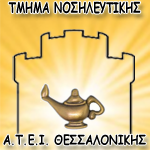 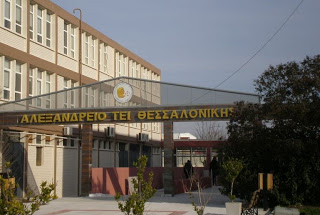 Το Τμήμα Νοσηλευτικής είναι ένα από τα έξι τμήματα της Σχολής Επαγγελμάτων Υγείας και Πρόνοιας (ΣΕΥΠ) του Α-ΤΕΙΘ Θεσσαλονίκης. Τα υπόλοιπα τμήματα της σχολής είναι :Τμήμα ΑισθητικήςΤμήμα ΒρεφονηπιοκομίαςΤμήμα Τεχνολόγων Ιατρικών ΕργαστηρίωνΤμήμα ΜαιευτικήςΤμήμα ΦυσιοθεραπείαςΌλες οι εγκαταστάσεις του Τμήματος Νοσηλευτικής βρίσκονται στο χώρο του ΑΤΕΙΘ στη Σίνδο Θεσσαλονίκης. Το Τμήμα Νοσηλευτικής του Α-ΤΕΙΘ λειτούργησε για πρώτη φορά το 1973, στο Κ.Α.Τ.Ε.Ε. Θεσσαλονίκης και με την ίδρυση του Τ.Ε.Ι.Θ. εντάχθηκε στην τριτοβάθμια τεχνολογική εκπαίδευση, απορροφώντας την Ανώτερη Κρατική Σχολή Αδελφών Νοσοκόμων Θεσσαλονίκης που λειτουργούσε υπό την εποπτεία του Υπουργείου Υγείας και Πρόνοιας. Σήμερα, σύμφωνα με το νόμο 2916/2001 ΦΕΚ 114, όλα τα τμήματα των Τ.Ε.Ι υπάγονται στην ανώτατη εκπαίδευση.Από το Τμήμα Νοσηλευτικής έως σήμερα έχουν αποφοιτήσει περισσότεροι από 4000 σπουδαστές.       Η Νοσηλευτική είναι ανθρωπιστική επιστήμη, αλλά και εξειδικευμένη τέχνη που απευθύνεται στον άνθρωπο, στην οικογένεια και στο κοινωνικό σύνολο ευρύτερα, σε όλες τις καταστάσεις υγείας και ασθένειας.      Το Τμήμα Νοσηλευτικής λοιπόν, έχει ως αποστολή να προάγει την ανάπτυξη και μετάδοση της επιστημονικής γνώσης και των κλινικών δεξιοτήτων που περιλαμβάνονται στο γνωστικό αντικείμενο της νοσηλευτικής επιστήμης, μέσα από τη θεωρητική διδασκαλία, την εργαστηριακή και κλινική άσκηση  και φυσικά από την εφαρμοσμένη έρευνα. 	Σκοπός του Τμήματος είναι να παρέχει στους φοιτητές άρτια εκπαίδευση που θα τους οδηγήσει στην επιστημονική και επαγγελματική τους σταδιοδρομία και εξέλιξη, ως πολυδύναμοι νοσηλευτές, υπεύθυνοι για τη προαγωγή της υγείας, την φροντίδα του ανθρώπου, υγιούς και ασθενούς, την πρόληψη νόσων και την αποκατάσταση της υγείας. Οι σπουδαστές με την αποφοίτησή τους θα είναι έτοιμοι να εργαστούν αποτελεσματικά τόσο στην Κοινότητα, όσο και στο Νοσοκομείο, προσφέροντας υπηρεσίες σε Ιδρύματα και Οργανισμούς Πρωτοβάθμιας, Δευτεροβάθμιας και Τριτοβάθμιας Φροντίδας Υγείας.Στo πλαίσιο της αποστολής του, το τμήμα:Συνεργάζεται με άλλα τμήματα Νοσηλευτικής ΑΕΙ και ΤΕΙ, νοσηλευτικά ιδρύματα και άλλους φορείς υγείας εσωτερικού και εξωτερικούΔιεξάγει ερευνητικά προγράμματαΕφοδιάζει τους φοιτητές με σύγχρονες γνώσεις ώστε να είναι ανταγωνιστικοί επαγγελματίες υγείας σε εθνικό και διεθνές επίπεδοΟργανώνει σεμινάρια και εκπαιδευτικές ημερίδες για αποφοίτους στα πλαίσια της προώθησης της συνεχιζόμενης εκπαίδευσηςΛειτουργεί ήδη Μεταπτυχιακό Πρόγραμμα Σπουδών (  Φροντίδα στο Σακχαρώδη Διαβήτη)      Με την ολοκλήρωση των σπουδών τους, οι πτυχιούχοι του Τμήματος διαθέτουν υψηλό επίπεδο θεωρητικών γνώσεων και δεξιοτήτων που θεωρούνται απαραίτητες για την αποτελεσματική άσκηση της Νοσηλευτικής επιστήμης.      Ο Νοσηλευτής  στα πλαίσια της νοσηλευτικής διεργασίας: α)  εκτιμά τις  ανάγκες  του υγιούς  ή ασθενούς  ατόμου, β) σχεδιάζει τη φροντίδα του γ) εφαρμόζει το σχέδιο φροντίδας με νοσηλευτικές παρεμβάσεις, δ) αξιολογεί τα αποτελέσματα της φροντίδας και ε) επανεκτιμά  και τροποποιεί το αρχικό σχέδιο, παρεμβαίνοντας ουσιαστικά στο να βοηθήσει το άτομο, την οικογένεια και την κοινότητα όσον αφορά στην προαγωγή της υγείας, στην πρόληψη της νόσου, στη θεραπεία και στην αποκατάσταση. Παράλληλα με τα παραπάνω, ο νοσηλευτής ασκεί διοίκηση, διδασκαλία, αλλά και νοσηλευτική έρευνα για την προαγωγή της επιστήμης του.      Ο Νοσηλευτής που εργάζεται στα νοσοκομεία, δημόσια και ιδιωτικά, αποτελεί ισότιμο μέλος της διεπιστημονικής υγειονομικής ομάδας, η οποία αποτελείται από ιατρούς, φυσικοθεραπευτές, εργοθεραπευτές, κοινωνικούς λειτουργούς και άλλους επαγγελματίες υγείας. Άλλοι τομείς άσκησης του νοσηλευτικού επαγγέλματος μπορεί να είναι: τα Κέντρα Υγείας, Υγειονομικοί και άλλοι οργανισμοί, Ι.Κ.Α., Π.Ι.Κ.Π.Α.,  Δ.Ε.Η., Ο.Τ.Ε., Ο.Σ.Ε., Τράπεζες, Βιομηχανίες, Εργοστάσια, Ασφαλιστικές  Εταιρείες, Ιδρύματα φροντίδας Ηλικιωμένων, Μειονεκτούντων ατόμων, Κ.Α.Π.Η., σχολεία παιδιών με ειδικές ανάγκες, ιδρύματα της δευτεροβάθμιας και τριτοβάθμιας εκπαίδευσης. Προβλέπεται επίσης, σύντομα να είναι σε θέση να ασκεί ελεύθερο επάγγελμα στην κοινότητα.Άλλες δυνατότητες του μελλοντικού πτυχιούχου είναι οι εξής:Εργασία σε όλες τις χώρες της Ευρωπαϊκής Ένωσης και τους διεθνείς οργανισμούς  (η κατανομή των διδακτικών μονάδων ECTS, σε όλα τα εξάμηνα φοίτησης, εξυπηρετεί την αξιολόγηση των φοιτητών σε διεθνές επίπεδο)Απόκτησηνηση νοσηλευτικής ειδικότητας στο χώρο των νοσοκομείων για την απόκτηση του τίτλου του ειδικού νοσηλευτή στη χειρουργική, παθολογία, παιδιατρική και στην ψυχιατρικήΕκπόνηση μεταπτυχιακών σπουδών σε Ιδρύματα του εσωτερικού ή του εξωτερικούΣυμμετοχή σε κατατακτήριες εξετάσεις για την εισαγωγή τους σε τμήματα των ΑΕΙΣυμμετοχή σε ερευνητικά προγράμματα και μελέτες που πραγματοποιούνται στο χώρο της υγείας από διάφορους φορείς.Στο τμήμα, επικεφαλής είναι ο Πρόεδρος του τμήματος που έχει διετή θητεία. Η Γενική Συνέλευση του τμήματος είναι το ανώτατο συλλογικό όργανο διοίκησης και σε αυτή λαμβάνουν μέρος το σύνολο του εκπαιδευτικού προσωπικού (ΕΠ), καθώς και εκπρόσωποι φοιτητών.Το Τμήμα Νοσηλευτικής αποτελείται από 3 τομείς, που κάθε ένας έχει τον υπεύθυνο και τα μέλη του, τα οποία συμμετέχουν στις Συνελεύσεις των Τομέων σε τακτά χρονικά διαστήματα.Το Συμβούλιο Διοίκησης του Τμήματος είναι όργανο στο οποίο συμμετέχουν ο Πρόεδρος του Τμήματος, οι υπεύθυνοι των Τομέων του Τμήματος, καθώς και εκπρόσωπος των φοιτητών. Το Συμβούλιο και η Συνέλευση συγκαλούνται μετά από πρόσκληση του Προέδρου.Επιτροπές ΤμήματοςΣτο τμήμα λειτουργούν επιτροπές οι οποίες διαμορφώνονται ανάλογα με τις ανάγκες του Τμήματος και στελεχώνονται από μέλη του Επιστημονικού Προσωπικού. Ενδεικτικά:Πρακτικής ΆσκησηςΑξιολόγησης Τμήματος ΜεταγραφώνΚατατάξεων Απασχόλησης των φοιτητών στα εργαστήρια του ΤμήματοςΈγκρισης ΣημειώσεωνΠρομηθειών Τμήματος Ανταλλαγής φοιτητών Erasmus Τα ονόματα των καθηγητών που είναι υπεύθυνοι στα όργανα του Τμήματος και στις επιτροπές, ανανεώνονται και αναγράφονται επίσημα στην ιστοσελίδα του τμήματος.Το Τμήμα Νοσηλευτικής  σε μια προσπάθεια καλύτερης ενημέρωσης, πληροφόρησης της κοινωνίας μας και του συνόλου της ακαδημαϊκής κοινότητας για τη φυσιογνωμία του Τμήματός μας, σε ότι αφορά στις δυνατότητες και στις δραστηριότητες του,  λειτουργεί από τον Ιανουάριο του 2011 την ιστοσελίδα του.Η σύγχρονη εποχή της ταχύτητας και της άμεσης και πλήρους ενημέρωσης ήταν από τους βασικούς λόγους που οδήγησαν στη δημιουργία αυτού του δικτυακού ιστού. Στις σελίδες του,  ο επισκέπτης, μπορεί να αντλήσει πληροφορίες που αφορούν  το περιεχόμενο των σπουδών (ενημέρωση για το τμήμα, το πρόγραμμα σπουδών κατά εξάμηνο, τα είδη μαθημάτων, κλινική άσκηση, πρακτική άσκηση, εκπόνηση πτυχιακής εργασίας, e-class), το προσωπικό του τμήματος, τις ερευνητικές δραστηριότητες, καθώς και πληθώρα άλλων χρήσιμων και χρηστικών πληροφοριών (λειτουργία γραμματείας, ανακοινώσεις του τμήματος, μεταπτυχιακές σπουδές) που σχετίζονται τις σπουδές και τη λειτουργία του τμήματος.  Η ηλεκτρονική διεύθυνση του τμήματος Νοσηλευτικής είναι η εξής: www.nurse.teithe.gr Υπάρχει επίσης δυνατότητα σύνδεσης (link) με :Την βιβλιοθήκη του ΑΤΕΙ ΘεσσαλονίκηςΤο σύστημα ΠΥΘΙΑ όπου οι φοιτητές μπορούν να υποβάλουν τη δήλωση μαθημάτων στην αρχή κάθε εξαμήνου και επίσης μπορούν να παρακολουθούν τα αποτελέσματα (Βαθμολογία) των εξετάσεων.Το σύστημα ΕΥΔΟΞΟΣ όπου οι φοιτητές μπορούν να δηλώνουν τα συγγράμματα των μαθημάτων που θα παρακολουθήσουν σε κάθε εξάμηνοΟι σπουδές στο Τμήμα διαρκούν οκτώ εξάμηνα. Στη διάρκεια των επτά πρώτων, η θεωρητική εκπαίδευση συνδυάζεται με εργαστηριακή και κλινική άσκηση για την ανάπτυξη γνώσεων, δεξιοτήτων και εμπειριών σε διάφορους τομείς. Στη διάρκεια του όγδοου εξαμήνου κατά κύριο λόγο εκπονείται η πτυχιακή εργασία και πραγματοποιείται η πρακτική άσκηση σε νοσηλευτικά ιδρύματα της χώρας. Η όλη διαδικασία, ο τρόπος και οι φορείς που εμπλέκονται στην πραγματοποίηση της πρακτικής άσκησης ορίζεται από νόμους και προεδρικά διατάγματα που έχουν κατά καιρούς εκδοθεί, όπως για παράδειγμα προβλέπεται χρηματική αποζημίωση του πρακτικά ασκούμενου και ασφάλιση κατά επαγγελματικών κινδύνων.    Το πρόγραμμα σπουδών περιλαμβάνει μαθήματα γενικά υποχρεωτικά και κατ' επιλογήν υποχρεωτικά. Πρόκειται για μαθήματα γενικής υποδομής, ειδικής υποδομής, μαθήματα ειδικότητας και γενικότερα μαθήματα. Ως υποχρεωτικά μαθήματα χαρακτηρίζονται τα μαθήματα, στα οποία η παρακολούθηση κι η επιτυχής εξέταση θεωρείται απαραίτητη για τους φοιτητές του Τμήματος Νοσηλευτικής.  	Ως κατ’ επιλογήν υποχρεωτικά χαρακτηρίζονται τα μαθήματα, τα οποία ο φοιτητής πρέπει να επιλέξει, ώστε να συμπληρώσει τις διδακτικές μονάδες που απαιτούνται για τη λήψη του πτυχίου.      Όσα μαθήματα από τα παραπάνω είναι εργαστηριακά, η παρακολούθησή τους είναι υποχρεωτική και πραγματοποιούνται σε χώρους κατάλληλα διαμορφωμένους και εξοπλισμένους με το απαραίτητο υλικό ώστε να δίνεται η εικόνα του φυσικού χώρου της κλινικής άσκησης των σπουδαστών των Τμημάτων Νοσηλευτικής. Το Τμήμα Νοσηλευτικής του Αλεξάνδρειου Τεχνολογικού Εκπαιδευτικού Ιδρύματος (ΑΤΕΙ) Θεσ/κης, όπως και όλα τα Τμήματα Νοσηλευτικής της χώρας, έχει ως αποστολή να προάγει την ανάπτυξη και μετάδοση της επιστημονικής γνώσης και των κλινικών δεξιοτήτων που περιλαμβάνονται στο γνωστικό αντικείμενο της νοσηλευτικής επιστήμης, μέσα από τη θεωρητική διδασκαλία, την εργαστηριακή και κλινική άσκηση, αλλά και μέσα από την εφαρμοσμένη έρευνα.Αντικειμενικοί σκοποί της κλινικής άσκησης των φοιτητών είναι οι εξής:να εξοικειωθούν με τον κλινικό χώρο να είναι σε θέση να εκτιμούν και να ιεραρχούν τα νοσηλευτικά προβλήματα του ατόμου να εφαρμόσουν στο μέτρο του εφικτού (και υπό εποπτεία) διάφορες νοσηλευτικές πράξεις να αξιολογούν τα αποτελέσματα μετά την εφαρμογή της φροντίδας και να παρακολουθούν τη χορήγηση νοσηλευτικών οδηγιών στον άρρωστο και στους συγγενείς του να έρθουν σε επαφή με το σύγχρονο βιοιατρικό εξοπλισμό στο κλινικό περιβάλλον και γενικότερα, να εφαρμόσουν τις θεωρητικές τους γνώσεις στην πράξη. Οι φοιτητές, από το Β’ εξάμηνο των σπουδών τους στο Τμήμα, υποχρεούνται να εκπονούν κλινική άσκηση σε δομές υγείας προκειμένου, να εμπεδώσουν τόσο τις θεωρητικές γνώσεις τους, όσο και τις δεξιότητες που αποκτούν στα εργαστήρια του τμήματος.
Πιο συγκεκριμένα και ανά εξάμηνο, οι δομές είναι οι εξής (ανανεώνονται βάσει των αναγκών του Τμήματος):Β΄ εξάμηνο: ΚΑΠΗ, Εξωτερικά Ιατρεία Νοσοκομείων, Σχολεία-Ειδικά Σχολεία Γ ΄ εξάμηνο: Παθολογικά και Χειρουργικά Τμήματα Νοσοκομείων Δ΄ εξάμηνο: Ουρολογικά, Καρδιολογικά και Ορθοπαιδικά Τμήματα Νοσοκομείων Ε΄ εξάμηνο: Παιδιατρικά, Παιδοχειρουργικά και Μαιευτικά Τμήματα Νοσοκομείων ΣΤ΄ εξάμηνο: ΜΕΘ, Νευρολογικά και Ψυχιατρικά Τμήματα Ζ΄ εξάμηνο: Κέντρα Υγείας, Επείγοντα και Τακτικά Ιατρεία, Προληπτικός έλεγχος Στo πλαίσιο του προγράμματος   Erasmus  οι φοιτητές έχουν τη δυνατότητα  να πραγματοποιήσουν  ένα μέρος  των σπουδών τους (κλινική άσκηση ή θεωρητικά μαθήματα) σε χώρες της Ευρωπαϊκής Ένωσης. Τα συνεργαζόμενα εκπαιδευτικά ιδρύματα είναι τα κάτωθι:Universidad Cardenal Herrera-CEU - Spain Universidad de Jaen, Spain NOVIA University of Applied Sciences, Vaasa -  Finland Kemi-Tornio University of Applied Sciences, Kemi - FinlandΗ πρακτική άσκηση των φοιτητών έχει εξάμηνη διάρκεια πραγματοποιείται στο 8ο εξάμηνο σπουδών σε Δημόσια και Ιδιωτικά Νοσοκομεία της Θεσσαλονίκης αλλά και σε Νοσοκομεία του τόπου της μόνιμης διαμονής των φοιτητών.Επίσης, στο πλαίσιο του προγράμματος   Erasmus  οι φοιτητές έχουν τη δυνατότητα  να πραγματοποιήσουν  ένα μέρος  της πρακτικής τους άσκησης σε χώρες της Ευρωπαϊκής Ένωσης.Στόχοι του προγράμματος είναι:Η εκμάθηση της ξένης γλώσσας υποδοχής Η εξοικείωση με διαφορετικούς πολιτισμούς και κουλτούρες Η απόκτηση μιας Ευρωπαϊκής Διάστασης των σπουδών τους μέσω της διδασκαλίας από καθηγητές με άλλη παιδεία και κουλτούρα, της διαφορετικής διδασκαλίας και μεθοδολογίας του γνωστικού αντικειμένου Η διερεύνηση του ακαδημαϊκού περιβάλλοντος και επεξεργασία πιθανών ευκαιριών για μεταπτυχιακές σπουδές στο εξωτερικό Κινητικότητα για πρακτική άσκηση από 3-12 μήνες "επιπλέον" της κινητικότητας για σπουδές, σε νοσηλευτικά ιδρύματα και οργανισμούς. Οι φοιτητές του Τμήματος έχουν τη δυνατότητα πρακτικής άσκησης στη Φιλανδία, Πορτογαλία, Σουηδία, Γερμανία και Βέλγιο στα πλαίσια της συνεργασίας με εκπαιδευτικά ιδρύματα των αντίστοιχων χωρών:Kemi-Tornio University of Applied Sciences, Kemi - Finland ESEBB (Escola Superior de Enfermagem de Bissaya Barreto) - Portugal HENaC Haute Ecole Namuroise Catholique - Belgium Klinikzentrum Muelengrund Εσωτερικό Το Επιστημονικό Προσωπικό του Τμήματος συνεργάζεται με μέλη της ακαδημαϊκής κοινότητας των ακόλουθων ιδρυμάτων του εσωτερικού:Πανεπιστήμιο ΘεσσαλίαςΕΚΠΑΙόνιο ΠανεπιστήμιοΠανεπιστήμιο ΠειραιάΤΕΙ ΑθήναςΤΕΙ ΠειραιάΤΕΙ ΛάρισαςΕλληνικό Ανοιχτό πανεπιστήμιοΕξωτερικό Σήμερα, το Τμήμα Νοσηλευτικής στο πλαίσιο των Ευρωπαϊκής προοπτικής  του, συμμετέχει σε τέσσερα Ευρωπαϊκά προγράμματα και συνεργάζεται με 11 ακαδημαϊκά ιδρύματα από 8 Ευρωπαϊκές χώρες. Πιο συγκεκριμένα συμμετέχει:
 Εταίροι στο πρόγραμμα LEONARDO DΑ VINCΙ: ILLENAH
ΕΤΑΙΡΟΙ: Αγγλία, Ισπανία, Ιταλία. ΣΥΜΜΕΤΕΧΟΝΤΕΣ: 20 μέλη ΔΕΠ ΔΙΑΡΚΕΙΑ: 2 έτη (1/9/2009-31/8/2011) http://www.wix.com/mauclau1x/illenah_templateΕταίροι στο πρόγραμμα ERASMUS IP: WELLMAN.1
ΕΤΑΙΡΟΙ: Φιλανδία, Βέλγιο, Λιθουανία, Εσθονία, Ισπανία
ΣΥΜΜΕΤΕΧΟΝΤΕΣ: 6 μέλη ΔΕΠ, 24 φοιτητές
ΔΙΑΡΚΕΙΑ: 1 έτος (1/6/2009-30/6/2010)
https://moodle.e-ope.ee/login/index.php   Εταίροι στο πρόγραμμα ERASMUS IP: WELLMAN.2
ΕΤΑΙΡΟΙ: Φιλανδία, Βέλγιο, Λιθουανία, Εσθονία, Ισπανία
ΣΥΜΜΕΤΕΧΟΝΤΕΣ: 6 μέλη ΔΕΠ, 24 φοιτητές
ΔΙΑΡΚΕΙΑ:1 έτος (1/6/2010-30/6/2011)
https://moodle.e-ope.ee/login/index.phpΔιοργανωτές στο πρόγραμμα ERASMUS IP: OPEN-N1.
ΕΤΑΙΡΟΙ: Αγγλία,  Πορτογαλία, Φιλανδία, ΒέλγιοΣΥΜΜΕΤΕΧΟΝΤΕΣ: 7 μέλη ΔΕΠ, 28 φοιτητές
ΔΙΑΡΚΕΙΑ:1 έτος (15/6/2010-30/6/2011)
http://dtheo.nurse.teithe.gr/openn/index.htmlhttp://dtheo.nurse.teithe.gr/openn/index.html
Θεωρητικά ΜαθήματαΓραπτές τελικές εξετάσειςΑνάθεση εργασιώνΗ βαθμολογική κλίμακα που χρησιμοποιείται για την αξιολόγηση της επίδοσης των φοιτητών είναι αυτή από μηδέν έως δέκα (0-10), με βάση επιτυχίας το βαθμό πέντε (5). Ο χαρακτηρισμός της επίδοσης των φοιτητών καθορίζεται ως εξής: από 0 - 3,9 : "κακώς" από 4,00 - 4,90: "ανεπαρκώς" από 5,00 - 6,49: "καλώς" από 6,50 - 8,49: "λίαν καλώς" από 8,50 – 10,0: "άριστα"ΕργαστήριαΓια την επιτυχή παρακολούθηση εργαστηριακού μαθήματος ή του εργαστηριακού μέρους μεικτού μαθήματος,  απαιτείται ο φοιτητής να έχει διεξάγει με επιτυχία το 80%  των ασκήσεων που πραγματοποιήθηκαν κατά τη διάρκεια του εξαμήνου.  Την τελευταία εβδομάδα του εξαμήνου διεξάγονται συμπληρωματικές εργαστηριακές ή  επαναληπτικές πρακτικές ασκήσεις. Διενεργούνται προφορικές εξετάσεις. Σε περίπτωση αποτυχίας στην τελική εξέταση εργαστηρίου,  όπου υπάρχει, πραγματοποιείται επανεξέταση πριν την έναρξη του επόμενου εξαμήνου. Εάν αποτύχει, Ο φοιτητής επαναλαμβάνει το εργαστήριο, εκτός αν έχει λάβει βαθμό μεγαλύτερο ή ίσο του 4.  Στην περίπτωση αυτή προσέρχεται για εξέταση μόνο,  στην επόμενη εξεταστική περίοδο. Λεπτομέρειες για τις εξετάσεις των εργαστηρίων αναγράφονται στην ιστοσελίδα του τμήματος, καθώς ανανεώνονται κάθε ακαδημαϊκό έτος, ανάλογα με τις τρέχουσες ανάγκες. Πρακτική άσκηση Προκειμένου κάποιος φοιτητής να πραγματοποιήσει την Πρακτική του Άσκηση θα πρέπει: Να έχει περατώσει το έβδομο τυπικό εξάμηνο σπουδών. Να έχει παρακολουθήσει επιτυχώς όλα τα  μαθήματα ειδικότηταςΝα μην οφείλει περισσότερα από το 1/3  του συνόλου των μαθημάτων τουπρογράμματος σπουδών του Τμήματος.Πτυχιακή εργασίαΓια την λήψη του πτυχίου του τμήματος, ο φοιτητής είναι υποχρεωμένος να εκπονήσει πτυχιακή εργασία (συνήθως πραγματοποιείται ανά ζεύγη φοιτητών). Η εκπόνηση  της πτυχιακής εργασίας πραγματοποιείται κατά το 8ο εξάμηνο. Τα τακτικά και τα έκτακτα μέλη Ε.Π προτείνουν θέματα πτυχιακής εργασίας και έχουν τον έλεγχο και την ευθύνη καθοδήγησης των φοιτητών. Ο τελικός βαθμός της εργασίας προκύπτει ως μέσος όρος των βαθμολογιών τριών βαθμολογητών (εισηγητής και άλλα 2 μέλη Ε.Π), με δυνατότητα μέχρι δύο δεκαδικών ψηφίων.Η κλίμακα βαθμολογίας για τις πτυχιακές εργασίες έχει ως εξής :10 (δέκα ) Άριστη9 (εννέα) Πάρα πολύ καλή8 (οκτώ) Πολύ καλή7 (επτά) Καλή6 (έξι) Αποδεκτή 5 (Οριακά αποδεκτή)Συνολικός Βαθμός πτυχιούχουΟ βαθμός πτυχίου εξάγεται με προσέγγιση ενός δεκαδικού ψηφίου και προκύπτει από τον τύπο:     δ1*β1+δ2*β2+δν*βν  Β=         δ1+δ2+……δνόπου β1,  β2,…,βν είναι οι βαθμοί όλων των μαθημάτων που παρακολούθησε ο φοιτητής  και δ1,  δ2,…,δν,  οι αντίστοιχες διδακτικές μονάδες.  Στα μαθήματα περιλαμβάνεται και η πρακτική άσκηση και η πτυχιακή εργασία που πολλαπλασιάζονται με 10 και 20 διδακτικές μονάδες αντίστοιχα.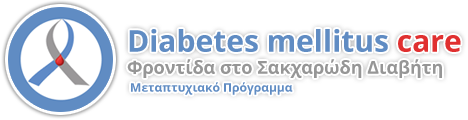 ΜΕΤΑΠΤΥΧΙΑΚΟ ΠΡΟΓΡΑΜΜΑ ΣΠΟΥΔΩΝ                “ΦΡΟΝΤΙΔΑ ΣΤΟ ΣΑΚΧΑΡΩΔΗ ΔΙΑΒΗΤΗ”ΤΜΗΜΑ ΝΟΣΗΛΕΥΤΙΚΗΣ , ΑΤΕΙΘΣτο τμήμα Νοσηλευτικής του Αλεξάνδρειου Τεχνολογικού Εκπαιδευτικού Ιδρύματος Θεσσαλονίκης λειτουργεί Πρόγραμμα Μεταπτυχιακών Σπουδών (ΠΜΣ) με τίτλο «Φροντίδα στο Σακχαρώδη Διαβήτη», για το Ακαδημαϊκό έτος 2012-2013.Το ΠΜΣ περιλαμβάνει δύο κατευθύνσεις                                1. Κλινική Διαβητολογία2. Θεραπευτική εκπαίδευση στο Σακχαρώδη ΔιαβήτηTo Πρόγραμμα Μεταπτυχιακών Σπουδών, έχει ως αντικείμενο την παροχή εκπαίδευσης μεταπτυχιακού επιπέδου στο Σακχαρώδη Διαβήτη. Μέσα από το ΠΜΣ οι πτυχιούχοι θα αποκτήσουν ισχυρές επιστημονικές βάσεις, νέες γνώσεις, εμπειρία και δεξιότητες, έτσι ώστε να είναι ικανοί να φροντίζουν και να διαχειρίζονται άριστα καταστάσεις σχετικές με το Σακχαρώδη Διαβήτη, ενώ παράλληλα θα αποκτήσουν ένα σημαντικό εφόδιο για επιτυχή σταδιοδρομία στον ιδιωτικό, δημόσιο και ακαδημαϊκό τομέα. Στο Εθνικό σύστημα υγείας, για την αντιμετώπιση του Σακχαρώδη Διαβήτη, σήμερα λειτουργεί ένας σημαντικός αριθμός Διαβητολογικών κέντρων και ιατρείων, τα περισσότερα από τα οποία δεν είναι επαρκώς στελεχωμένα και παρουσιάζουν σημαντικές ελλείψεις ειδικού επιστημονικού προσωπικού (ιατρών, νοσηλευτών, διαιτολόγων, ψυχολόγων). Αλλά και στον ιδιωτικό χώρο της υγείας, η ραγδαία αύξηση της επίπτωσης του σακχαρώδη διαβήτη επιβάλλει και καλλιεργεί τις προϋποθέσεις για τη δημιουργία στελεχών εξειδικευμένων στο σακχαρώδη διαβήτη.Η συνολική διάρκεια σπουδών είναι τρία ακαδημαϊκά εξάμηνα. Τα δύο πρώτα εξάμηνα περιλαμβάνουν τη διδασκαλία μαθημάτων, ενώ το τελευταίο εξάμηνο περιλαμβάνει την εκπόνηση της διπλωματικής εργασίας. Τα μαθήματα θα γίνονται στο τμήμα Νοσηλευτικής του ΑΤΕΙΘ κάθε Παρασκευή απόγευμα και Σάββατο, προκειμένου να μπορούν να τα παρακολουθήσουν και εργαζόμενοι. Τα απαιτούμενα δίδακτρα είναι 1500 ευρώ ανά εξάμηνο.Στο ΠΜΣ γίνονται δεκτοί Πτυχιούχοι Τμημάτων Νοσηλευτικής, Ιατρικής, ΤΕΦΑΑ, Φυσικοθεραπείας, Διατροφής, Διαιτολογίας, Μαιευτικής, Ψυχολογίας και άλλων σχετικών επιστημονικών κλάδων Ανωτάτων Εκπαιδευτικών Ιδρυμάτων (Πανεπιστημίων και ΤΕΙ),της ημεδαπής ή αναγνωρισμένων ομοταγών Ιδρυμάτων της αλλοδαπής, καθώς και Ανωτάτων Στρατιωτικών Σχολών. Στους αποφοίτους του ΠΜΣ χορηγείται Μεταπτυχιακό Δίπλωμα Ειδίκευσης (ΜΔΕ) στη «Φροντίδα στο Σακχαρώδη Διαβήτη» και σε μία από τις δύο κατευθύνσεις , στην «Κλινική Διαβητολογία» η στη «Θεραπευτική Εκπαίδευση στο Σακχαρώδη Διαβήτη».Περισσότερες πληροφορίες στην ιστοσελίδα του ΜΠΣ  www.diabetes.teithe.grΣτη συνέχεια αναφέρονται ενδεικτικά κάποια ΜΕΤΑΠΤΥΧΙΑΚΑ ΠΡΟΓΡΑΜΜΑΤΑ ΣΠΟΥΔΩΝ που ο απόφοιτος του ΤΕΙ Θες/νίκης μπορεί να υποβάλει υποψηφιότητα για να τα παρακολουθήσει:ΑΡΙΣΤΟΤΕΛΕΙΟ ΠΑΝΕΠΙΣΤΗΜΙΟ ΘΕΣΣΑΛΟΝΙΚΗΣΤμήμα ΙατρικήςΙατρική Ερευνητική Μεθοδολογία, Τηλ. 2310 999268/ 2310 999272, Κατευθύνσεις: Κλινική Ιατρική Έρευνα, Κοινωνική Ιατρική Έρευνα, Βασική Ιατρική Έρευνα http://lomiweb.med.auth.gr/promesi/Ιατρική Πληροφορική «ΠΡΟΜΕΣΙ»http://lomiweb.med.auth.gr/promesip/Τμήμα Επιστημών Φυσικής Αγωγής & ΑθλητισμούΑνθρώπινη Απόδοση και Υγεία, Τηλ. 2310 995277, 995269,http://phedgrad.phed.auth.gr/gr/index.htm 
Φυσική δραστηριότητα και ποιότητα ζωής, Τηλ.: 2310 991834, +30 2310 995269 , http://postgrad.phed.auth.gr/
 ΕΘΝΙΚΟ ΚΑΙ ΚΑΠΟΔΙΣΤΡΙΑΚΟ ΠΑΝΕΠΙΣΤΗΜΙΟ ΑΘΗΝΩΝΤμήμα Εκπαίδευσης και Αγωγής στην Προσχολική ΗλικίαΕκπαίδευση και Κοινωνικές Διακρίσεις Ειδική Αγωγή Τηλ.210-3688526, http://www.ecd.uoa.gr/metap.htm 
Τμήμα Νοσηλευτικής, Τηλ. 210 7462063. Το Πρόγραμμα Μεταπτυχιακών Σπουδών στους εξής τομείς:Βασικές Επιστήμες, Δημόσια Υγεία, Κοινοτική Νοσηλευτική , Ψυχική ΥγείαΚλινική Νοσηλευτική με κατευθύνσεις:Γαστρεντερολογική Νοσηλευτική, Εντατική και Επείγουσα Νοσηλευτική, Ογκολογική Νοσηλευτική και Ανακουφιστική Φροντίδα, Παιδιατρική Νοσηλευτική, Πρόληψη και Έλεγχος Λοιμώξεων, Χειρουργική Νοσηλευτική, http://www.nurs.uoa.gr/metaptixiaka/index(metaptixiaka).htmΤμήμα Επιστήμης Φυσικής Αγωγής και Αθλητισμού, Τηλ. 210 72760Βιολογία της άσκησης, http://www.phed.uoa.gr/postgr/1-2.htmlΤμήμα Εκπαίδευσης και Αγωγής στην Προσχολική Ηλικία, Τηλ. 210  3688526Εκπαίδευση και Κοινωνικές Διακρίσεις Ειδική Αγωγή, http://www.ecd.uoa.gr/metap.htmΠΑΝΕΠΙΣΤΗΜΙΟ ΙΩΑΝΝΙΝΩΝΤμήμα ΙατρικήςΕΙΔΙΚΕΥΣΕΙΣ:Κοινωνική Ιατρική  τηλ. 26510 97540Οργάνωση και Διοίκηση Υπηρεσιών ΥγείαςΠληροφορική Υγείας (με τη συνεργασία των Τμημάτων Νοσηλευτικής, Πληροφορικής, Οικονομικών Επιστημών του ΕΚΠΑ, του Γενικού Τμήματος της Πολυτεχνικής   Σχολής του ΑΠΘ, του Ιατρικού Τμήματος του Πανεπιστημίου Ιωαννίνων, του Τμήματος Πληροφορικής του Οικονομικού Πανεπιστημίου Πειραιώς.Ιατρική Φυσική-Ακτινοφυσική (με τη συνεργασία του Βιολογικού και του Φυσικού Τμήματος του ΕΚΠΑ, του Ιατρικού Τμήματος του ΑΠΘ, του Ιατρικού Τμήματος του Πανεπιστημίου Θράκης, του Ιατρικού Τμήματος του Πανεπιστημίου Ιωαννίνων, του Ιατρικού Τμήματος του Πανεπιστημίου Κρήτης.)  26510 97597Βιοτεχνολογία (σε συνεργασία με το τμήμα Χημείας) http://athena.teiath.gr/site/ekpaideysi/metaptixiaka/texnologiespliroforikisstiniatrikikaitiviologia.pdfhttp://www.telecomlab.gr/METAPTYXIAKES_SPOUDES.htmhttp://www.uoi.gr/pms/biotechnology/Kanonismos_Leitourgias_PMS_Biotexnologia.pdfΣχολή Επιστημών Αγωγής - Παιδαγωγικό Τμήμα Δημοτικής  ΕκπαίδευσηςΕιδικεύσεις: Εκπαίδευση Κοινωνικά Ευπαθών Ομάδων, Ψυχολογία-Συμβουλευτική, Φυσικές και Περιβαλλοντικές Επιστήμες, Γλώσσα και Παιδική Λογοτεχνία, Τηλ. 26510 97454, 95877, http://www.primary.edu.uoi.gr/index.htmΠΑΝΕΠΙΣΤΗΜΙΟ ΑΙΓΑΙΟΥΤμήμα Κοινωνικής Ανθρωπολογίας - Τμήμα ΙστορίαςΓυναίκες και Φύλο: Ανθρωπολογικές και Ιστορικές Προσεγγίσεις, Τηλ. 22510 36342, http://www.aegean.gr/gender-postgraduate/metaptyxiakes_spoudes.htmΤμήμα Κοινωνικής Ανθρωπολογίας - Τμήμα ΙστορίαςKοινωνική & Ιστορική Aνθρωπολογία, τηλ: 22510-3633, http://www.aegean.gr/social-anthropology/iridion/html/akadhmaika_meta_pmskoinonikh.htmlΤμήμα Επιστημών της προσχολικής αγωγής & Εκπαιδευτικού σχεδιασμού σε συνεργασία με το Τμήμα Οικολογίας και Περιβάλλοντος του ΤΕΙ Ιονίων ΝήσωνΠεριβαλλοντική Εκπαίδευση, τηλ. 22410 99110,  www.rhodes.aegean.gr/tepeaes/prokyrikseis.htmΦύλο και Νέα Εκπαιδευτικά και Εργασιακά Περιβάλλοντα στην Κοινωνία της Πληροφορίας, Τηλ. 2241099181, 2241099195, 
http://www.rhodes.aegean.gr/genderstudies/postgrad/Μοντέλα Σχεδιασμού και Ανάπτυξης Εκπαιδευτικών Μονάδων, Τηλ.22410-99110, http://www.rhodes.aegean.gr/ΠΑΝΕΠΙΣΤΗΜΙΟ ΘΕΣΣΑΛΙΑΣΤΕΦΑΑ (σε συνεργασία με το ΤΕΦΑΑ του Δημοκριτείου)Άσκηση και Ποιότητα Ζωής, http://www.phyed.duth.gr/hellenic/meta/index.html ΣΧΟΛΗ ΕΠΙΣΤΗΜΩΝ ΤΟΥ ΑΝΘΡΩΠΟΥ Παιδαγωγικό Τμήμα Προσχολικής Εκπαίδευσης«Παιδαγωγικό Παιχνίδι & Παιδαγωγικό Υλικό Στην Πρώτη Παιδική Ηλικία», Τηλ. 24210 74861, www.ece.uth.gr/Anakoinoseis/metaptyhiako.htmΠαιδαγωγικό Τμήμα Δημοτικής Εκπαίδευσης, τηλ. 24210 74747, 74881«Σύγχρονα Περιβάλλοντα Μάθησης και Παραγωγή Διδακτικού Υλικού», με κατευθύνσεις: στις θετικές επιστήμες, στις ανθρωπιστικές επιστήμες, http://www.pms.pre.uth.gr/ΠΑΝΕΠΙΣΤΗΜΙΟ ΠΑΤΡΩΝΤμήμα ΙατρικήςΕφαρμογές των Βασικών Ιατρικών Επιστημών με κατευθύνσεις:Τηλ: 2610 997550, 2610 992942, Φαρμακοκινητική/Τοξικολογία, Μοριακή Γενετική/Κυτταρογενετική, Παθοβιοχημεία, Νευροεπιστήμες. Μοριακή Ανατομική http://www.upatras.gr/education/postgraduate/med.php?lang=elΠληροφορική Επιστημών Ζωής Τηλ: 2610 992942, 2610 997550Τα Τμήματα:Ιατρικής, Βιολογίας, Φαρμακευτικής, Φυσικής του Πανεπιστημίου Πατρών σε συνεργασία με καθηγητές του Τμήματος Μηχανικών Η/Υ και Πληροφορικής του Πανεπιστημίου Πατρών και άλλων Ελληνικών και ξένων Πανεπιστημίων συντονίζουν, οργανώνουν και λειτουργούν κατά το ακαδημαϊκό έτος 2003-2004 το "Διατμηματικό Πρόγραμμα Μεταπτυχιακών Σπουδών στη Πληροφορική Επιστημών Ζωής».http://www.upatras.gr/education/postgraduate/pez.php?lang=el http://www.pez.upatras.gr/ ΠΑΝΕΠΙΣΤΗΜΙΟ ΜΑΚΕΔΟΝΙΑΣTμήμα Οργάνωσης και Διοίκησης Επιχειρήσεων σε συνεργασία με τα Τμήματα Λογιστικής και Χρηματοοικονομικής και Οικονομικών Επιστημών, τηλ.2310 891530Μεταπτυχιακό στη Διοίκηση Επιχειρήσεων με τις εξής ειδικεύσεις:Μεταπτυχιακό Δίπλωμα Ειδίκευσης στη Διοίκηση Επιχειρήσεων (Γενικό Μ.Β.Α.)Μεταπτυχιακό Δίπλωμα Ειδίκευσης στη Διοίκηση Επιχειρήσεων με εξειδίκευση σε γνωστικά αντικείμενα, Μάρκετινγκ, Χρηματοοικονομική Διοίκηση, Διοίκηση Ανθρωπίνων Πόρων, Διοίκηση Επιχειρήσεων Φιλοξενίας, Διοίκηση και Οικονομική Διοίκηση Μονάδων Παροχής Υπηρεσιών Υγείας, Διοίκηση Εκπαιδευτικών Οργανισμών και Διοίκηση Αθλητικών Μονάδων και Φορέων, τα οποία εκάστοτε εγκρίνει η Ειδική Διατμηματική Επιτροπή (Ε.Δ.Ε.) http://www.uom.gr/index.php?tmima=102&categorymenu=3 ΠΑΝΕΠΙΣΤΗΜΙΟ ΚΡΗΤΗΣΤμήμα ΙατρικήςΔημόσια Υγεία και Διοίκηση Υπηρεσιών Υγείας, τηλ: 2810 394615, http://www.med.uoc.gr/indexgrad.htmΔΗΜΟΚΡΙΤΕΙΟ ΠΑΝΕΠΙΣΤΗΜΙΟ ΘΡΑΚΗΣTμήμα Φυσικής ΑγωγήςΆσκηση και Ποιότητα Ζωής, http://www.phyed.duth.gr/hellenic/meta/index.htmlMETAΠΤΥΧΙΑΚΑ ΠΡΟΓΡΑΜΜΑΤΑ ΣΠΟΥΔΩΝ ΠΟΥ ΔΙΟΡΓΑΝΩΝΟΝΤΑΙ ΑΠΟ Τ.Ε.Ι. ΣΕ ΣΥΝΕΡΓΑΣΙΑ ΜΕ ΠΑΝΕΠΙΣΤΗΜΙΑ ΤΟΥ ΕΣΩΤΕΡΙΚΟΥ  Ή ΤΗΣ ΑΛΛΟΔΑΠΗΣΤ.Ε.Ι. ΗΠΕΙΡΟΥ – ΠΑΝΕΠΙΣΤΗΜΙΟ ΙΩΑΝΝΙΝΩΝΤμήματα: Νοσηλευτικής -  Ιατρικής (αντίστοιχα), Νοσηλευτική Παθολογία, τηλ: 26510-97500 – 97502, http://www.teiep.gr/metapt%20noshleyt.htmΤ.Ε.Ι. ΑΘΗΝΩΝ -  Ε.Σ.Δ.Υ.Τμήματα: Δημόσιας Υγιεινής, Εφηρμοσμένη Δημόσια Υγεία, τηλ: 210 5385607-608 - 6463881 – 6460658, http://www.nsph.gr/esdy_basic2/Τ.Ε.Ι. ΑΘΗΝΩΝ – ΠΑΝΕΠΙΣΤΗΜΙΟ ΙΩΑΝΝΙΝΩΝΤμήματα: Γενικό Τμήμα Βασικών Ιατρικών Μαθημάτων – Ιατρικής (αντίστοιχα), Αντιμετώπιση του Πόνου, τηλ: 26510 97198, 97201, 97199, http://users.uoi.gr/mdpsycho/Τ.Ε.Ι. ΙΟΝΙΩΝ ΝΗΣΩΝ – ΠΑΝΕΠΙΣΤΗΜΙΟ ΑΙΓΑΙΟΥΤμήματα: Οικολογίας και Περιβάλλοντος – Επιστημών της προσχολικής αγωγής και του εκπαιδευτικού σχεδιασμού (αντίστοιχα), Περιβαλλοντική Εκπαίδευση, τηλ: 26950 24940-8, http://www.rhodes.aegean.gr/tepaes/metaptyxiakopeΤ.Ε.Ι. ΛΑΡΙΣΑΣ – ΠΑΝΕΠΙΣΤΗΜΙΟ ΘΕΣΣΑΛΙΑΣΤμήματα: Νοσηλευτικής – Ιατρικής (αντίστοιχα), Πρωτοβάθμια Φροντίδα Υγείας, τηλ: 2410 565203, http://www.teilar.gr/postgraduateΤ.Ε.Ι. ΑΘΗΝΑΣ – ΠΑΝΕΠΙΣΤΗΜΙΟ ΘΕΣΣΑΛΙΑΣ – ΠΑΝΕΠΙΣΤΗΜΙΟ ΠΑΤΡΩΝ – Τ.Ε.Ι. ΛΑΡΙΣΑΣΤμήματα: Ιατρικών Εργαστηρίων  - Ιατρικής – Κτηνιατρικής- Γεωπονίας – Ιατρικής & Ιατρικών Εργαστηρίων (αντίστοιχα), Εφαρμοσμένη Δημόσια Υγεία και Περιβαλλοντική Υγιεινή, τηλ: 21005385610, http://www.med.uth.gr/gr/graduate/grad1/index.htmlΤ.Ε.Ι. ΑΘΗΝΑΣ – ΠΑΝ/ΜΙΟ ΑΘΗΝΩΝ – ΕΘΝΙΚΟ ΙΔΡΥΜΑ ΕΡΕΥΝΩΝΤμήματα: Αισθητικής – Ιατρική Σχολή - …(αντίστοιχα), Περιβάλλον και Υγεία, Διαχείριση Περιβαλλοντικών Θεμάτων με Επιπτώσεις στην Υγεία, τηλ: 2105385604/5385600, http://athena.teiath.gr/site/ekpaideysi/metaptixiaka/perivallonkaiygeia.pdfΤ.Ε.Ι. ΑΘΗΝΑΣ – ΠΑΝΕΠΙΣΤΗΜΙΟ ΑΘΗΝΩΝ – ΕΘΝΙΚΗ ΣΧΟΛΗ ΔΗΜΟΣΙΑΣ ΥΓΙΕΙΝΗΣΤμήματα: Επισκεπτών Υγείας – Ιατρική σχολή – Φ.Π.Ψ. -… (αντίστοιχα),  τηλ: 2105385691/5385608, Προαγωγή και Αγωγή της Υγείας, http://athena.teiath.gr/site/ekpaideysi/metaptixiaka/proagogikaiagogitisygeias.pdfΤ.Ε.Ι. ΑΘΗΝΑΣ – ΙΑΤΡΙΚΗ ΣΧΟΛΗΤμήματα: Νοσηλευτικής - Μονάδες Εντατικής Θεραπείας - Καρδιολογικής Νοσηλευτικής, τηλ: 2105385613, http://athena.teiath.gr/site/ekpaideysi/metaptixiaka/monadesentatikistherapias.pdfΤ.Ε.Ι. ΑΘΗΝΑΣ – ΠΑΝ/ΜΙΟ ΘΡΑΚΗΣΤμήματα: Δημόσια Υγιεινής - Ιατρική Σχολή (αντίστοιχα), τηλ: 2105385608/5385613, http://athena.teiath.gr/site/ekpaideysi/metaptixiaka/ygiiniasfaliaergasias.pdfΤ.Ε.Ι. ΑΘΗΝΑΣ – ΠΑΝΕΠΙΣΤΗΜΙΟ ΑΘΗΝΩΝΤμήματα: Νοσηλευτικής - Ιατρική Σχολή, Κλινική Παιδιατρική και Νοσηλευτική Έρευνα, τηλ: 2105385613, http://athena.teiath.gr/site/ekpaideysi/metaptixiaka/klinikipaidiatriki.pdf Τ.Ε.Ι. ΑΘΗΝΑΣ – ΠΑΝΕΠΙΣΤΗΜΙΟ ΑΘΗΝΩΝΤμήματα: Νοσηλευτικής - Ιατρική Σχολή, Νοσηλευτική Θεραπευτική Καρδιολογία, τηλ:2105385616, http://athena.teiath.gr/site/ekpaideysi/metaptixiaka/nosileftikitherapeftikikardiologia.pdfΤ.Ε.Ι. ΑΘΗΝΑΣ – ΠΑΝΕΠΙΣΤΗΜΙΟ ΑΘΗΝΩΝΤμήματα : Τεχνολογίας Ιατρικών Οργάνων – Πληροφορικής, Τεχνολογίες Πληροφορικής στην Ιατρική και τη Βιολογία, τηλ: 2105385303, http://athena.teiath.gr/site/ekpaideysi/metaptixiaka/texnologiespliroforikisstiniatrikikaitiviologia.pdfΣύμφωνα με το Προεδρικό Διάταγμα 351/1989 (Φ.Ε.Κ.23/26.1.89/τ.Α') τα επαγγελματικά δικαιώματα πτυχιούχων του τμήματος Νοσηλευτικής της Σχολής Επαγγελμάτων Υγείας & Πρόνοιας (ΣΕΥΠ) των Τεχνολογικών Εκπαιδευτικών Ιδρυμάτων (Τ.Ε.Ι), ορίζονται ως εξής:Κείμενο Άρθρου1.Οι πτυχιούχοι του τμήματος Νοσηλευτικής της Σχολής Επαγγελμάτων Υγείας και Πρόνοιας των Τεχνολογικών Εκπαιδευτικών Ιδρυμάτων που φέρουν τον επαγγελματικό τίτλο (παρ.2, άρθρο 5 του Ν. 1579/85) αποκτούν ειδικές επιστημονικές και τεχνικές γνώσεις σε όλο το φάσμα της γενικής νοσηλευτικής φροντίδας, ως πολυδύναμοι νοσηλευτές γενικώς φροντίδων. 2.Οι νοσηλευτές έχουν δικαίωμα απασχόλησης είτε ως στελέχη νοσηλευτικών μονάδων, στον ιδιωτικό και δημόσιο τομέα, είτε ως αυτοαπασχολούμενοι σε όλο το φάσμα παροχής νοσηλευτικών φροντίδων και ειδικότερα με τα εξής αντικείμενα και δραστηριότητες. 2.1.Νοσηλευτικές πράξεις που γίνονται με δική τους απόφαση και ευθύνη εκτέλεση προς κάλυψη των αναγκών του ανθρώπου σαν βιοψυχοκοινωνική οντότητα, στους τομείς υγιεινής, του ίδιου και του περιβάλλοντος του, ασφάλειας, άνεσης, υποβοήθησης οργανικών λειτουργιών, διατήρησης ισοζυγίων του. - Παροχή ολοκληρωμένης και εξατομικευμένης φροντίδας σε κλινήρεις αρρώστους όλων των ηλικιών, που πάσχουν από διάφορα νοσήματα. - Λήψη νοσηλευτικών μέτρων και επίβλεψη ανάπαυσης και ύπνου. - Λήψη μέτρων για πρόληψη και φροντίδα επιπλοκών από μακροχρόνια κατάκλιση. - Κάλυψη των αδυναμιών αυτοφροντίδας. - Υποβοήθηση και φροντίδα λειτουργιών απέκκρισης εντέρου και ουροδόχου  κύστης. - Λήψη νοσηλευτικών μέτρων για παραγωγή αναπνευστικής λειτουργίας. - Στενή παρακολούθηση αρρώστων για έγκαιρη διαπίστωση δυσχερειών ή επιπλοκών από τη νόσο, τις διαγνωστικές εξετάσεις και τα θεραπευτικά σχήματα. - Λήψη μέτρων για πρόληψη ατυχημάτων στο χώρο παροχής νοσηλευτικές φροντίδας. - Απομόνωση και δήλωση αρρώστου με λοιμώδες νόσημα. Προθανάτια υποστήριξη και φροντίδα του αρρώστου και μεταθανάτια φροντίδα του αρρώστου, στο θάλαμο και υποστήριξη της οικογένειας. Σίτιση αρρώστου με όλους τους τρόπους. Εφαρμογή φυσικών μέσων για πρόκληση υποθερμίας και επισπαστικών. Πληροφόρηση του αρρώστου και των οικείων του σε θέματα που αφορούν. - τη λειτουργία του νοσοκομείου - τη νομοθεσία των υπηρεσιών υγείας - την εφαρμοζόμενη θεραπευτική αγωγή Εκπαίδευση και παροχή βοήθειας στον άρρωστο με σκοπό την αυτοφροντίδα. Εκπαίδευση και παροχή βοήθειας στους οικείους του αρρώστου με σκοπό την συνέχιση της φροντίδας στο σπίτι. Φροντίδα και υποστήριξη αρρώστου και περιβάλλοντος όταν υπάρχει χρόνιο ή ανίατο νόσημα. Βοήθεια στην επικοινωνία μεταξύ αρρώστου, οικογένειας, γιατρού, προσωπικού του νοσοκομείου και άλλων κοινωνικών και κοινοτικών ιδρυμάτων. Διενέργεια γραπτής και προφορικής ενημερωτικής επικοινωνίας με τα μέλη της υγειονομικής ομάδας και άλλους συναφείς Οργανισμούς. Συνεργασία στο συντονισμό των ενεργειών για την πρόληψη, θεραπεία και αποκατάσταση.   Πράξεις σε απουσία γιατρού. - Εφαρμογή πρωτοκόλλου επειγουσών ενεργειών σε χώρους ή μονάδες όπου δεν είναι σπάνια προβλεπτά οξέα συμβάντα. - Εφαρμογή πρώτων βοηθειών. - Πράξεις μετά από γνωμάτευση γιατρού και εκτέλεση από τον νοσηλευτή. Ο νοσηλευτής έχει την ικανότητα λόγω σπουδών και πρακτικής εμπειρίας να εκτελεί και τις πιο περίπλοκες πράξεις κατ' εφαρμογή του θεραπευτικού προγράμματος. - Μετρήσεις διαφόρων παραμέτρων που εμπίπτουν στις αρμοδιότητες του νοσηλευτή. - Χορήγηση φαρμάκων από όλες τις οδούς. - Χορήγησης οξυγόνου με όλους τους τρόπους. - Πλήρης παρεντερική θρέψη. - Θεραπευτικά λουτρά. - Βρογχική παροχέτευση εκκρίσεων. Οι νοσηλευτές έχουν δικαίωμα να : Συμμετέχουν σε περίπτωση θεομηνιών και εκτάκτων αναγκών την κοινή προσπάθεια για την αντιμετώπιση υγειονομικών προβλημάτων. Συμμετέχουν σε όλα τα επίπεδα λήψης αποφάσεων του συστήματος υγείας για τον καθορισμό της πολιτικής υγείας. Καλύπτουν όλο το φάσμα της διοικητικής ιεραρχίας της σχετικής με τον τομέα της ειδικότητας τους, σύμφωνα με την κάθε φορά ισχύουσα νομοθεσία. Καθορίζουν τα κριτήρια της νοσηλευτικής φροντίδας σε όλα τα πλαίσια της νοσηλευτικής άσκησης. Ασκούν κάθε άλλη επαγγελματική δραστηριότητα που εμφανίζεται στο αντικείμενο της ειδικότητας τους με την εξέλιξη της τεχνολογίας σύμφωνα με τις ρυθμίσεις της κάθε φορά ισχύουσας νομοθεσίας. Καλύπτουν τομείς νοσηλευτικών ειδικοτήτων , ελλείψει ειδικών νοσηλευτών αφού εκπαιδευτούν με ταχύρρυθμα προγράμματα. 3. Οι πτυχιούχοι του αναφερόμενου απασχολούνται στην νοσηλευτική εκπαίδευση σύμφωνα με την κάθε φορά ισχύουσα νομοθεσία. Ακόμη έχουν το δικαίωμα να επισημαίνουν προβλήματα για έρευνα ή μελέτη και να τις διεξαγάγουν με σκοπό την προαγωγή της νοσηλευτικής επιστήμης και μεθοδολογίας. 4. Οι παραπάνω πτυχιούχοι ασκούν το επάγγελμα στο πλαίσιο των παραπάνω επαγγελματικών τους δικαιωμάτων μετά την απόκτηση άδειας άσκησης επαγγέλματος που χορηγείται από τις αρμόδιες υπηρεσίες του Υπουργείου Υγείας Πρόνοιας και Κοινωνικών Ασφαλίσεων. ΚΩΔΙΚΑΣ ΝΟΣΗΛΕΥΤΙΚΗΣ ΔΕΟΝΤΟΛΟΓΙΑΣΟ ΠΡΟΕΔΡΟΣ ΤΗΣ ΕΛΛΗΝΙΚΗΣ ΔΗΜΟΚΡΑΤΙΑΣΈχοντας υπόψη:Τις διατάξεις των παρ. 1 και 2 του άρθρου 114 του Ν. 2071/92 (ΦΕΚ 123, Α/92) «Εκσυγχρονισμός και Οργάνωση Συστήματος Υγείας»Τις διατάξεις του άρθρου 29 Α του Ν. 1558/85 (ΦΕΚ 137, Α/85) όπως προστέθηκε με το άρθρο 27 του Ν. 2081/92 (ΦΕΚ 154, Α/92) και τροποποιήθηκε με το άρθρο 1 παρ. 2α του Ν. 2469/97 (ΦΕΚ 38, Α/97).Την αρ. 2850/18.4.2000 (ΦΕΚ 565, Β) απόφαση του Πρωθυπουργού και του Υπουργού Υγείας και Πρόνοιας «Ανάθεση αρμοδιοτήτων στους Υφυπουργούς Υγείας και Πρόνοιας Χριστίνα Σπυράκη και Δημήτριο Θάνο».Την αρ. Απόφαση 15 της 139ης Ολομέλειας/2.4.98 του Κεντρικού Συμβουλίου Υγείας.Το γεγονός ότι από τις διατάξεις του παρόντος Προεδρικού Διατάγματος δεν προκαλείται δαπάνη σε βάρος του Κρατικού Προϋπολογισμού.Την αριθμ. 289/2001 Γνωμοδότηση του Συμβουλίου Επικρατείας, μετά από πρόταση του Υφυπουργού Υγείας και Πρόνοιας, αποφασίζουμε:Θεσπίζεται Κώδικας Νοσηλευτικής Δεοντολογίας ως εξής: Άρθρο 1Ο Νοσηλευτής οφείλει να αποτελεί υπόδειγμα έντιμου και άμεμπτου ατόμου σε όλες τις εκδηλώσεις της ζωής του και να προστατεύει την αξιοπρέπεια του νοσηλευτικού επαγγέλματος. Οφείλει γενικά να πράττει καθετί που επιβάλλει το καθήκον του, σύμφωνα με τα σύγχρονα επιστημονικά δεδομένα, τις αρχές της ηθικής και της δεοντολογίας, τις διατάξεις του παρόντος κώδικα και τις διατάξεις που αφορούν στην άσκηση του νοσηλευτικού επαγγέλματος.Άρθρο 2  Πρωταρχική μέριμνα του νοσηλευτή κατά την παροχή των υπηρεσιών του είναι η κάλυψη των αναγκών του ανθρώπου ως βιοψυχοκοινωνικής και πνευματικής οντότητας.             Με αποκλειστικό γνώμονα το συμφέρον του ασθενή, στα πλαίσια της πρόληψης, διάγνωσης, θεραπείας, αποκατάστασης και ανακούφισης από τον πόνο, οφείλει ο νοσηλευτής να χρησιμοποιεί το σύνολο των επιστημονικών και επαγγελματικών του γνώσεων και δεξιοτήτων και την εμπειρία του, διατηρώντας σε κάθε περίπτωση την επιστημονική και επαγγελματική του ανεξαρτησία.Άρθρο 3Ιδιαίτερο καθήκον του νοσηλευτή αποτελεί η φροντίδα του ασθενή, με τη δημιουργία του κατάλληλου θεραπευτικού περιβάλλοντος ώστε ο ασθενής να απολαμβάνει τη μέγιστη δυνατή σωματική, ψυχική και πνευματική υγεία.Άρθρο 4 Ο Νοσηλευτής πρέπει κατά την εκτέλεση των καθηκόντων του να απέχει από κάθε πράξη ή παράλειψη που είναι δυνατόν να δημιουργήσει την υπόνοια ότι καταφεύγει σε παραπλάνηση ή εξαπάτηση των ασθενών, προσέλκυση πελατείας, προσωπική διαφήμιση, συνεταιρισμό με άτομα που δεν ασκούν το επάγγελμα, συγκάλυψη ατόμων που ασκούν μη νόμιμα το επάγγελμα ή αθέμιτο ανταγωνισμό συναδέλφων.Άρθρο 5 Ο Νοσηλευτής οφείλει απόλυτο σεβασμό στην προσωπικότητα, την αξιοπρέπεια και την τιμή του ασθενή. Οφείλει να λαμβάνει κάθε μέτρο που προάγει, αλλά και να απέχει από κάθε ενέργεια που είναι δυνατό να θίξει το αίσθημα της προσωπικής ελευθερίας και την ελεύθερη βούληση του ασθενή.Άρθρο 6 Ο Νοσηλευτής οφείλει να προσφέρει ισότιμα προς όλους τους ασθενείς την ίδια φροντίδα, επιμέλεια και αφοσίωση, ανεξάρτητα από τις θρησκευτικές, ιδεολογικές ή άλλες πεποιθήσεις τους, την κοινωνική και την οικονομική τους κατάσταση ή τη βαρύτητα της νόσου.Άρθρο 7 Ο Νοσηλευτής οφείλει απεριόριστο σεβασμό στην αξία της ανθρώπινης ζωής, λαμβάνει κάθε μέτρο για τη διάσωση ή διατήρησή της και απέχει από κάθε ενέργεια που είναι δυνατό να τη θέσει σε κίνδυνο.Άρθρο 8 Ο Νοσηλευτής οφείλει να παρέχει τις υπηρεσίες του με αποκλειστικό γνώμονα το συμφέρον του ασθενή, στα πλαίσια και όρια των καθηκόντων του, σύμφωνα με τα δεδομένα της νοσηλευτικής επιστήμης και τις διατάξεις που αφορούν την άσκηση του επαγγέλματος, αποφεύγοντας οποιαδήποτε μη ενδεδειγμένη ή πειραματική διαγνωστική ή θεραπευτική μέθοδο.    Για το σκοπό αυτό, ο Νοσηλευτής οφείλει να ενημερώνεται και να βελτιώνει τις δεξιότητές του στα πλαίσια της συνεχιζόμενης εκπαίδευσης.Άρθρο 9 Ο Νοσηλευτής οφείλει να παρέχει τη συνδρομή του στον ασθενή με κάθε θεμιτό μέσο και να τον προστατεύει από οποιαδήποτε βλάβη ή κίνδυνο στο χώρο παροχής των υπηρεσιών του, δημιουργώντας ένα ασφαλές περιβάλλον. Οφείλει επίσης να διαφυλάττει τα ατομικά δικαιώματα του ασθενή και να αποτρέπει με κάθε δυνατό μέσο οποιαδήποτε μορφή παραβίασής τους.Άρθρο 10 Ο Νοσηλευτής, σεβόμενος την προσωπικότητα του ασθενή, πρέπει να παρέχει τη συνδρομή του για την ορθή ενημέρωση του ασθενή αναφορικά με την πρόγνωση, τη διάγνωση, τη θεραπεία, τους ενδεχόμενους κινδύνους και τα οφέλη, πριν από τη διενέργεια κάθε νοσηλευτικής ή ιατρικής πράξης.Άρθρο 11 Ο Νοσηλευτής οφείλει απεριόριστο σεβασμό στην ιδιωτική ζωή του ασθενή και απέχει από κάθε πράξη ή παράλειψη που είναι δυνατό να βλάψει τον απόρρητο χαρακτήρα των κάθε είδους πληροφοριών των οποίων λαμβάνει γνώση κατά την άσκηση των καθηκόντων του.Άρθρο 12 Ο Νοσηλευτής οφείλει να διατηρεί άριστες σχέσεις με τους συναδέλφους Νοσηλευτές, τους ιατρούς και το λοιπό προσωπικό κατά την εκτέλεση των καθηκόντων του, παραμερίζοντας κάθε διαφορά με γνώμονα το συμφέρον του ασθενή και την εύρυθμη λειτουργία του φορέα παροχής υπηρεσιών. Οφείλει να σέβεται και να τιμά τους συναδέλφους Νοσηλευτές κάθε βαθμίδος, εκπαίδευσης, ή ειδίκευσης, τηρώντας την ιεραρχία.Άρθρο 13 Ο Νοσηλευτής οφείλει να σέβεται και να συνεργάζεται αρμονικά με τους ιατρούς, ακολουθώντας με ακρίβεια τις ιατρικές οδηγίες, διατηρώντας συγχρόνως την επιστημονική του ανεξαρτησία και την ιδιότητά του ως ισότιμου μέλους της θεραπευτικής ομάδας.Άρθρο 14Απαγορεύεται στο Νοσηλευτή να προβαίνει σε επικρίσεις ή αποδοκιμασίες του έργου των συναδέλφων του, των ιατρών και του λοιπού προσωπικού.Άρθρο 15 Ο Νοσηλευτής οφείλει να παρέχει τις υπηρεσίες του και τη συνδρομή του στις δημόσιες αρχές για την προαγωγή και διαφύλαξη της δημόσιας υγείας, τόσο στα πλαίσια της κοινοτικής νοσηλευτικής όσο και κατά την παροχή νοσηλευτικών υπηρεσιών γενικότερα, σύμφωνα με τους κανόνες της επιστήμης και τις κείμενες διατάξεις.Άρθρο 16 Ο Νοσηλευτής που ασχολείται με την έρευνα οφείλει να τηρεί τις γενικές αρχές ηθικής και δεοντολογίας κατά την διενέργεια κάθε επιδημιολογικής, κλινικής ή άλλης έρευνας, όπως αυτές ορίζονται στους διεθνείς κώδικες και διατυπώνονται ειδικότερα από την αρμόδια επιτροπή ηθικής και δεοντολογίας. Επίσης οφείλει να λαμβάνει ιδιαίτερη μέριμνα για το σεβασμό των ατομικών δικαιωμάτων των ατόμων που συμμετέχουν με τη συναίνεσή τους σε επιστημονική έρευνα, για την επιστημονική ακρίβεια των αποτελεσμάτων της έρευνας και για την τήρηση του νοσηλευτικού απορρήτου.Άρθρο 17 Ο Νοσηλευτής δεν μπορεί να συνδυάζει την έρευνα με τις νοσηλευτικές φροντίδες εκτός της περίπτωσης που αυτή η έρευνα μπορεί να προσφέρει διαγνωστικά ή θεραπευτικά στον ασθενή.Άρθρο 18 Η παροχή νοσηλευτικών φροντίδων απαιτεί, σε όλες τις περιστάσεις, το σεβασμό της ζωής, της αξιοπρέπειας και της ελεύθερης επιλογής του ασθενή. Σε περίπτωση ανίατης ασθένειας που βρίσκεται στο τελικό στάδιο μπορεί η νοσηλευτική φροντίδα να περιοριστεί στην ανακούφιση του φυσικού και ηθικού πόνου του ασθενή, παρέχοντάς του την κατάλληλη υποστήριξη και διατηρώντας, κατά το δυνατόν την ποιότητα της ζωής του. Αποτελεί υπέρτατο χρέος του νοσηλευτή να συμπαρίσταται στον ασθενή μέχρι το τέλος και να δρα με τρόπο, ώστε να του επιτρέπει τη διατήρηση της αξιοπρέπειάς του.Άρθρο 19 Ο Νοσηλευτής που μετέχει στη διαδικασία πιστοποίησης του θανάτου, κατά τα οριζόμενα στο άρθρο 12 του Ν. 2737/1999 (Α' 174), παρέχει τη συνδρομή του στο ιατρικό έργο και λαμβάνει κάθε απαραίτητο μέτρο προκειμένου να διαπιστωθεί ότι τηρήθηκαν οι κείμενες διατάξεις.Άρθρο 20 Ο Νοσηλευτής οφείλει να παρέχει στον ασθενή, μετά από αίτησή του, κάθε χρήσιμη πληροφορία στα θέματα της αναπαραγωγής στα πλαίσια των αρμοδιοτήτων του. Σύμφωνα με τη νοσηλευτική ηθική, ο Νοσηλευτής εξαιτίας των προσωπικών του πεποιθήσεων έχει τη δυνατότητα αποχής από τη διαδικασία αναπαραγωγής ή διακοπής της κύησης.Άρθρο 21 Υποχρεώσεις στα πλαίσια της Παιδιατρικής ΝοσηλευτικήςΗ προσωπικότητα και η βούληση του παιδιού-ασθενή πρέπει να λαμβάνεται υπόψη στα πλαίσια της νοσηλευτικής φροντίδας και να επιδιώκεται η λήψη της συναίνεσης ιδιαίτερα των εφήβων.Άρθρο 22 Υποχρεώσεις στα πλαίσια της Ψυχιατρικής Νοσηλευτικής Ο Νοσηλευτής οφείλει τον απαραίτητο σεβασμό στην προσωπικότητα του ψυχιατρικού ασθενή λαμβάνοντας υπόψη τη βούλησή του στις περιπτώσεις εκείνες που είναι σε θέση να την εκφράσει.Άρθρο 23 Υποχρεώσεις στα πλαίσια της Κοινοτικής Νοσηλευτικής Ο Νοσηλευτής οφείλει στα πλαίσια της Κοινοτικής Νοσηλευτικής να παρέχει τις διαγνωστικές, θεραπευτικές και υποστηρικτικές νοσηλευτικές υπηρεσίες του σε στενή συνεργασία με την ομάδα υγείας, το φορέα στα πλαίσια του οποίου γίνεται η παροχή, καθώς και τις δημόσιες αρχές για την προστασία της δημόσιας υγείας.Άρθρο 24 Η ισχύς του παρόντος διατάγματος αρχίζει από τη δημοσίευσή του στην Εφημερίδα της Κυβερνήσεως. Στον Υφυπουργό Υγείας και Πρόνοιας αναθέτουμε τη δημοσίευση και εκτέλεση του παρόντος διατάγματος.Αθήνα, 18 Ιουλίου 2001 Ο ΠΡΟΕΔΡΟΣ ΤΗΣ ΔΗΜΟΚΡΑΤΙΑΣ ΚΩΝΣΤΑΝΤΙΝΟΣ ΣΤΕΦΑΝΟΠΟΥΛΟΣ Με τον υπ΄αριθ. Νόμο 3252/2004 έγινε η “σύσταση της Ένωσης Νοσηλευτών Ελλάδος”, που αποτελεί νομικό πρόσωπο δημοσίου δικαίου. Είναι πλήρως αυτοδιοικούμενο, υπάγεται στο υπουργείο Υγείας και Κοιν. Αλληλεγγύης, έχει έδρα την Αθήνα ενώ λειτουργούν και περιφερειακά τμήματα σε όλες τις υγειονομικές περιφέρειες.Οι σκοποί της ΕΝΕ είναι οι εξής :Η προαγωγή και ανάπτυξη της Νοσηλευτικής επιστήμης ως ανεξάρτητης και αυτόνομης επιστήμης και τέχνης για την εξύψωση του θεσμού και την εξασφάλιση υψηλού επιπέδου φροντίδας στο κοινωνικό σύνολοΗ έρευνα, η ανάλυση και η μελέτη των νοσηλευτικών θεμάτων και η σύνταξη και η υποβολή επιστημονικά τεκμηριωμένων μελετών για τα νοσηλευτικά προβλήματα της χώραςΗ έκδοση των απαιτούμενων για την απόκτηση –ανανέωση της άδειας άσκησης επαγγέλματος πιστοποιητικών στα μέλη της, η τήρηση μητρώων και ο περιορισμός της αντιποίησης του νοσηλευτικού επαγγέλματοςΟ έλεγχος τήρησης του κώδικα νοσηλευτικής δεοντολογίας και η προαγωγή των δεοντολογικών ηθών και εθίμων του νοσηλευτικού επαγγέλματος  κ.άλ.Τακτικά μέλη της ΕΝΕ είναι υποχρεωτικά όλοι οι απόφοιτοι  των τμημάτων Νοσηλευτικής ΑΕΙ, ΤΕΙ των ΚΑΤΕΕ, Αντίστοιχων σχολών του εξωτερικού, τα πτυχία των οποίων έχουν αναγνωρισθεί επίσημα, των ανωτέρων σχολών αδελφών νοσοκόμων  και επισκεπτών του ΥΥΠρ. Επίσης οι αλλοδαποί για να ασκήσουν το νοσηλευτικό επάγγελμα στη χώρα μας θα πρέπει να είναι μέλη της ΕΝΕ.Περισσότερες πληροφορίες μπορείτε να αντλήσετε από την Ιστοσελίδα του Τμήματος και της ΕΝΕ (www.nurse.teithe.gr,  www.enne.gr  αντίστοιχα).Μετά το πέρας της φοίτησης και της λήψης του πτυχίου για να εργαστεί κάποιος /α ως Νοσηλευτής /τρια,  απαραίτητη είναι η έκδοση άδειας άσκησης επαγγέλματος. Την άδεια αυτή την χορηγεί η κατά τόπους αρμόδια Διεύθυνση Υγείας των περιφερειών. Χορήγηση άδειας ασκήσεως επαγγέλματος νοσηλευτήΔικαιολογητικά:ΑίτησηΑντίγραφο πτυχίουΓια πτυχιούχους του εξωτερικού φωτοτυπία ξενόγλωσσου πτυχίου, επίσημη μετάφραση και ισοτιμία από το Ι.Τ.Ε.Παράβολο 8,00 €Φωτοτυπία Ταυτότητας επικυρωμένηΔύο (2) φωτογραφίεςΥπεύθυνη δήλωση του/της ενδιαφερόμενου/ης, το περιεχόμενο της οποίας θα έχει ως εξής: «δεν έχω καταδικαστεί για καμία αξιόποινη πράξη ή για πράξη που έχει σχέση με την άσκηση της επαγγελματικής μου ιδιότητας» ή σε αντίθετη περίπτωση: «έχω καταδικαστεί για τις εξής αξιόποινες πράξεις»Για ομογενείς άδεια παραμονής και εργασίαςΓια αλλοδαπούς άδεια παραμονής και εργασίας καθώς και Πιστοποιητικό Αμοιβαιότητας από το Υπουργείο ΕξωτερικώνΕγγραφή στην Ε.Ν.Ε.Ένα χάρτινο ντοσιέ με λάστιχοΑποδεικτικό κατοικίας (Φωτοτυπία πρόσφατου λογαριασμού ΔΕΗ, ΟΤΕ κλπ ή μισθωτηρίου συμβολαίου)Το Εκπαιδευτικό Προσωπικό αποτελείται από τα εξής μέλη:ΙΙΙ. ΤΟ ΠΡΟΓΡΑΜΜΑ ΣΠΟΥΔΩΝ Η Νοσηλευτική ως επιστήμη και τέχνη έχει στο επίκεντρο του ενδιαφέροντος της, τον άνθρωπο. Συστατικό τμήμα της αποτελεί και η ερευνητική διαδικασία γύρω από θέματα που άπτονται της υγείας του ανθρώπου αλλά και της νόσου. Μόνο με αυτό τον τρόπο είναι δυνατή η παραγωγή νέας γνώσης και ταυτόχρονα το  “προχώρημα” της Νοσηλευτικής ως επιστήμης. Η νέα γνώση επιβάλλει αλλαγές, διαφοροποιήσεις, οι οποίες φαίνονται και στα βασικά προγράμματα σπουδών των διαφόρων τμημάτων. Με τον τρόπο αυτό επιβάλλεται κατά καιρούς αναμόρφωση και αναθεώρηση των προγραμμάτων. Στο τμήμα Νοσηλευτικής του ΑΤΕΙΘ η πιο πρόσφατη αναμόρφωση των μαθημάτων του προγράμματος σπουδών έγινε το έτος 2009 και σύμφωνα με τις Ευρωπαϊκές προδιαγραφές.ΕΙΣΑΓΩΓΗ       Η Φιλοσοφία, η διάρθρωση και οι αντικειμενικοί σκοποί του εκπαιδευτικού προγράμματος εμπεριέχονται ή επικεντρώνονται σε 5 βασικές έννοιες : Άνθρωπος, Υγεία, Κοινότητα, Νοσηλευτική και Νοσηλευτική εκπαίδευση.1. Άνθρωπος: Ορίζεται ως το ενιαίο βιοψυχοκοινωνικό όν το οποίο αποτελεί ένα μοναδικό, ανεξάρτητο και αυτόνομο αλλά συγχρόνως πολύ σύνθετο και πολύπλοκο σύστημα χαρακτηριστικών, αξιών, εμπειριών και πεποιθήσεων. Παρουσιάζει επομένως, ποικίλες οργανικές, ψυχικές, κοινωνικές και πνευματικές ανάγκες οι οποίες τροποποιούνται συνεχώς, ποικίλουν και αναζητούν την ικανοποίησή του.2. Υγεία: Κατά τον Παγκόσμιο Οργανισμό Υγείας (ΠΟΥ) είναι η πλήρης Οργανική, Ψυχική και Κοινωνική Ευεξία του ατόμου και όχι μόνο η έλλειψη νόσου ή αναπηρίας. Η Υγεία αποτελεί βασικό ανθρώπινο δικαίωμα και όχι προνόμιο χωρίς καμία διάκριση σε σχέση με το φύλο, τη φυλή, τη θρησκεία, τις πολιτικές πεποιθήσεις ή την οικονομική και κοινωνική του κατάσταση.3. Κοινότητα : Αποτελείται από σύνολα ανθρώπων με κοινά χαρακτηριστικά, κοινό γεωγραφικό χώρο ή κοινά ενδιαφέροντα, αξίες ή επιδιώξεις ή ακόμη και κοινά προβλήματα.Η βασική ομάδα κοινωνικού συνόλου είναι η οικογένεια. Η σύγχρονη κοινότητα είναι πολυπολιτισμική και συνεχώς εναλλασσόμενη. Δέχεται ποικίλα και συνεχή ερεθίσματα στα οποία αναγκάζεται να προσαρμοστεί και τα οποία τροποποιούν συνεχώς τις ανάγκες υγείας των πολιτών της.4. Νοσηλευτική: Είναι ανθρωπιστική επιστήμη αλλά και εξειδικευμένη τέχνη. Αποτελεί μία πολύπλοκή επιστημονική δραστηριότητα η οποία απευθύνεται στον άνθρωπο, την οικογένεια και το κοινωνικό σύνολο σε όλες τις καταστάσεις υγείας και αρρώστιας.Σκοπός της Νοσηλευτικής είναι η αξιολόγηση των αναγκών υγείας, ο προγραμματισμός των παρεμβάσεων και η βοήθεια του ατόμου υγιούς ή αρρώστου να αναλάβει εκείνες τις δραστηριότητες που συντελούν στην υγεία ή την αποκατάστασή της, τις οποίες το άτομο θα πραγματοποιούσε χωρίς βοήθεια, εάν διέθετε την απαραίτητη γνώση, δύναμη και θέληση κατά την V. Henderson.Η άσκηση της Νοσηλευτικής βασίζεται στην έρευνα και το ενδιαφέρον της εστιάζεται στη διατήρηση και προαγωγή της υγείας και την πρόληψη της αρρώστιας στα άτομα, τις οικογένειες και την κοινότητα. Προωθεί την αυτοφροντίδα, την ανεξαρτησία και τον σεβασμό της προσωπικότητας των δικαιωμάτων των ανθρώπων ενώ συγχρόνως παρέχει επιμελημένη επιστημονική φροντίδα σε περιπτώσεις αρρώστιας. Επιδιώκει την απόκτηση κάθε νέας θεωρητικής γνώσης και τεχνογνωσίας με σκοπό τη συνεχή προσαρμογή της Νοσηλευτικής Επιστήμης στην ταχύτατα αναπτυσσόμενη γνώση με προσανατολισμό τόσο την πρόληψη όσο και την θεραπευτική αντιμετώπιση των προβλημάτων υγείας των πολιτών.5. Νοσηλευτική Εκπαίδευση. Ο φοιτητής της Νοσηλευτικής είναι ένας ενήλικας υπεύθυνος για τη μόρφωσή του η οποία αποτελεί μία συνεχή δια βίου διεργασία και έχει το δικαίωμα να αντιμετωπίζεται με σεβασμό και αξιοπρέπεια. Η διδακτική μεθοδολογία και προσέγγιση ενισχύει την ενεργό συμμετοχή των φοιτητών στη διαδικασία της μάθησης.Στόχος της εκπαίδευσης είναι η καλλιέργεια αναλυτικής και κριτικής σκέψης και η υποστήριξη του φοιτητή για ενεργό συμμετοχή στη διεργασία της μάθησης. Ο καθηγητής λειτουργεί ως συντονιστής της μάθησης, σύμβουλος βοηθός του φοιτητή, ο ίδιος δε αποτελεί τον δια βίου μαθητή και ερευνητή της γνώσης.Το εκπαιδευτικό περιβάλλον ενισχύει την ανάπτυξη κλίματος εμπιστοσύνης και αλληλοσεβασμού, ενισχύει την αυτονομία και αυτενέργεια των φοιτητών και προσφέρει ίσες ευκαιρίες μάθησης σε όλους.ΑΝΤΙΚΕΙΜΕΝΙΚΟΙ ΣΚΟΠΟΙ ΤΟΥ ΠΡΟΓΡΑΜΜΑΤΟΣΟ γενικός αντικειμενικός σκοπός του προγράμματος είναι να ετοιμάσει Νοσηλευτές γενικών φροντίδων οι οποίοι να είναι ικανοί να προάγουν, να προστατεύουν, να διατηρούν και να αποκαθιστούν την υγεία των ατόμων /ομάδων ή την αυτονομία των ζωτικών φυσικών και διανοητικών λειτουργιών τους, λαμβάνοντες υπόψη την προσωπικότητα κάθε ατόμου καθώς και τα ψυχολογικά, κοινωνικά, οικονομικά και πολιτισμικά χαρακτηριστικά του.Οι Νοσηλευτές πρέπει:1. Να διαθέτουν υψηλό επίπεδο θεωρητικών γνώσεων, δεξιοτήτων και αναλόγων διαθέσεων απαραιτήτων για την άσκηση της Νοσηλευτικής επιστήμης.2. Να είναι επιδέξιοι επαγγελματίες ικανοί να εργαστούν αποτελεσματικά σε όλα τα επίπεδα περίθαλψης στην Πρωτοβάθμια, Δευτεροβάθμια και Τριτοβάθμια φροντίδα Υγείας.3. Να είναι πρόθυμοι και ικανοί να συνεχίσουν την επαγγελματική τους εξέλιξη με τον συνεχή εμπλουτισμό τόσο των θεωρητικών γνώσεων όσο και των δεξιοτεχνιών μέσω της κριτικής προσέγγισης της καθημερινής πράξης και της συνεχούς διεργασίας μάθησης.4. Να επιδιώκουν την ανάπτυξη της εκπαίδευσης και άσκησης της Νοσηλευτικής επιστήμης στο υψηλότερο δυνατό επίπεδο.Οι πιο πάνω σκοποί επιτυγχάνονται μέσω της εκπαίδευσης η οποία:1.Εισάγει τον φοιτητή στην πολύπλοκη, δυναμική φύση της Νοσηλευτικής επιστήμης  όπως αυτή δραστηριοποιείται στην Πρωτοβάθμια, Δευτεροβάθμια και τριτοβάθμια περίθαλψη.2. Συμβάλλει στην ανάπτυξη γνώσεων, δεξιοτεχνιών και στάσεων-διαθέσεων με τις οποίες ο νοσηλευτής θα καταστεί ικανός να αξιολογεί τις ανάγκες υγείας των ατόμων, να παρεμβαίνει στην αντιμετώπιση των αναγκών αυτών με επιδέξια νοσηλευτική φροντίδα και να αξιολογεί τα αποτελέσματα.3. Διευκολύνει την ανάπτυξη των φοιτητών Νοσηλευτικής ως προσωπικοτήτων αυτοκυριαρχημένων, ευαίσθητων στις ανάγκες των άλλων ανθρώπων, αξιόπιστων και υπευθύνων στη λήψη αποφάσεων.4. Ενισχύει την ανάπτυξη στους φοιτητές αναλυτικής και δημιουργικής σκέψης για την πρόοδο της Νοσηλευτικής ως επιστήμης.ΔΗΛΩΣΗ ΜΑΘΗΜΑΤΩΝΕγγραφή στο ΤμήμαΟ πρωτοετής φοιτητής εγγράφεται στο Τμήμα αυτοπροσώπως με την αστυνομική του ταυτότητα, είτε μέσω τρίτου προσώπου εφόσον αυτό φέρει νόμιμη εξουσιοδότηση.  Τα δικαιολογητικά που απαιτούνται είναι τα εξής: Αίτηση που χορηγείται από τη Γραμματεία. Πέντε πρόσφατες φωτογραφίες. Φωτοαντίγραφο αστυνομικής ταυτότητας  (μη επικυρωμένο).  Σε περίπτωση που δεν υπάρχει αστυνομική ταυτότητα τότε προσκομίζεται Πιστοποιητικό Γέννησης  από το Δήμο. Επικυρωμένο φωτοαντίγραφο απολυτηρίου Λυκείου ή πτυχίου ΤΕΕ. Βεβαίωση πρόσβασης στην περίπτωση αποφοίτων Ενιαίου Λυκείου. Μετά την εγγραφή του ο φοιτητής παραλαμβάνει το Βιβλιάριο Σπουδών στο οποίο αναγράφεται και ο Αριθμός Μητρώου Φοιτητή  (Α.Μ.Φ.),  το Δελτίο Ειδικού Εισιτηρίου (Πάσο) και το Δελτίο Υγειονομικής Εξέτασης. Δήλωση μαθημάτωνΟι πρωτοεγγραφόμενοι φοιτητές υποβάλλουν αμέσως και τη Δήλωση Μαθημάτων με τα μαθήματα που θα παρακολουθήσουν.  Όσοι δε σκοπεύουν να αρχίσουν άμεσα τις σπουδές τους στο Τμήμα δεν είναι απαραίτητο να υποβάλλουν Δήλωση Μαθημάτων. Ωστόσο,  θα πρέπει να την υποβάλλουν κάθε Σεπτέμβριο και Φεβρουάριο ώστε να μη διαγραφούν από τα μητρώα φοιτητών του Τμήματος. Ένας φοιτητής διαγράφεται εάν δεν υποβάλλει Δήλωση Μαθημάτων για 2 συνεχόμενα ή 3 μη συνεχόμενα εξάμηνα.  Η Δήλωση Μαθημάτων γίνεται ηλεκτρονικά στις καθορισμένες από το Τμήμα ημερομηνίες, στην ηλεκτρονική διεύθυνση http://pithia.teithe.gr/unistudent/ με τη χρήση του ατομικού κωδικού του κάθε φοιτητή (προμηθεύεται από τη γραμματεία του Τμήματος και την παραλαβή του βιβλιαρίου σπουδών).  Μέσα σε δύο εβδομάδες από την έναρξη των μαθημάτων του εξαμήνου,  ο φοιτητής έχει τη δυνατότητα τροποποίησης της αρχικής δήλωσής του (στην ηλεκτρονική διεύθυνση http://pithia.teithe.gr/unistudent/ κατόπιν ανακοίνωσης των ημερομηνιών).  Μετά από αυτή την προθεσμία ο φοιτητής δεν μπορεί να παρακολουθήσει μαθήματα που δεν έχει συμπεριλάβει στη δήλωσή του και πολύ περισσότερο δεν μπορεί να πάρει μέρος στις εξετάσεις αυτών των μαθημάτων. ΕΙΔΗ ΜΑΘΗΜΑΤΩΝ Το σύνολο των μαθημάτων του εκπαιδευτικού προγράμματος διακρίνεται ως εξής :Μαθήματα Γενικής ΥποδομήςΜαθήματα Ειδικής ΥποδομήςΜαθήματα ΕιδικότηταςΜαθήματα Δ.Ο.Ν.Α( Διοίκησης, Οικονομίας, Νομοθεσίας,  Ανθρωπιστικών σπουδών)ΔΙΔΑΚΤΙΚΟ ΠΕΡΙΕΧΟΜΕΝΟ ΜΑΘΗΜΑΤΩΝ ΕΙΣΑΓΩΓΗ ΣΤΗ ΝΟΣΗΛΕΥΤΙΚΗ ΕΠΙΣΤΗΜΗ (ΘΕΩΡΙΑ ΚΑΙ ΕΡΓΑΣΤΗΡΙΟ)Σκοπός του μαθήματος     Να δώσει στους φοιτητές τις απαραίτητες γνώσεις που θα συμβάλουν στην ψυχοκοινωνική προσέγγιση και εκπαίδευση των ασθενών ως βιοψυχoκοινωνική οντότητα.  Στο τέλος του εργαστηρίου οι φοιτητές να έχουν τη δυνατότητα να εφαρμόσουν  δεξιότητες επικοινωνίας τις οποίες θα χρησιμοποιήσουν στην διεργασία συλλογής πληροφοριών όπως η λήψη και ακριβής καταγραφή του νοσηλευτικού ιστορικού καθώς και ο σχεδιασμός φροντίδας με την μέθοδο της Νοσηλευτικής διεργασίας. Επίσης, να εξασκηθούν στη λήψη και καταγραφή των ζωτικών σημείων, καθώς και στη συμπλήρωση του θερμομετρικού διαγράμματος. Διδακτικό Περιεχόμενο του μαθήματος (ΘΕΩΡΙΑ)Εισαγωγή στην επιστήμη της  Νοσηλευτικής: Ορισμός-στόχοι της Νοσηλευτικής- Η Νοσηλευτική στην υγεία και την ασθένεια Παράγοντες που επηρεάζουν την υγεία. Ασκήσεις προαγωγής της ευεξίας στην υγεία και την ασθένεια.Βασικές ανθρώπινες ανάγκες: Άτομο, Οικογένεια, Κοινότητα. Μηχανισμοί άμυνας του ατόμου.Η Διεργασία της επικοινωνίας-Μορφές επικοινωνίας- Παράγοντες που την επηρεάζουν.Η επικοινωνία στην Νοσηλευτική Διεργασία-Παράγοντες που προάγουν την  αποτελεσματική επικοινωνία. Ανάπτυξη θεραπευτικών δεξιοτήτων και τεχνικών επικοινωνίας.Ανάπτυξη θεραπευτικών δεξιοτήτων και τεχνικών επικοινωνίας.Φυσική Εξέταση - Λήψη και καταμέτρηση Ζωτικών Σημείων. Εξάσκηση ΦοιτητώνΦυσική Εξέταση - Λήψη και καταμέτρηση Ζωτικών Σημείων. Εξάσκηση ΦοιτητώνΜελέτη και Συμπλήρωση  θερμομετρικού διαγράμματος. Εξάσκηση ΦοιτητώνΝοσηλευτική Διεργασία: Στάδια της Νοσηλευτικής διεργασίας – Τεκμηρίωση- Χαρακτηριστικά της Νοσηλευτικής Διεργασίας.Νοσηλευτική εκτίμηση - Μέθοδοι Συλλογής Δεδομένων (Παρατήρηση, Συνέντευξη, Νοσηλ. Ιστορικό)Νοσηλευτική Διάγνωση: Διατύπωση, Επικύρωση και Ιεράρχηση των Νοσηλευτικών ΔιαγνώσεωνΚαταγραφή του Σχεδίου Νοσηλευτικής ΦροντίδαςΜέθοδος ΑξιολόγησηςΓραπτές τελικές εξετάσειςΕΡΓΑΣΤΗΡΙΟ  Διδακτικό περιεχόμενο μαθήματοςΕισαγωγή στην επιστήμη της  Νοσηλευτικής: Ορισμός-στόχοι της Νοσηλευτικής- Η Νοσηλευτική στην υγεία και την ασθένεια -Παράγοντες που επηρεάζουν την υγεία. Ασκήσεις προαγωγής της ευεξίας στην υγεία και την ασθένεια.Βασικές ανθρώπινες ανάγκες: Άτομο, Οικογένεια, Κοινότητα . Μηχανισμοί άμυνας του ατόμου. Ερωτηματολόγιο για ύπνο.Η Διεργασία της επικοινωνίας-Μορφές επικοινωνίας- Παράγοντες που την επηρεάζουν.Η επικοινωνία στην Νοσηλευτική Διεργασία-Παράγοντες που προάγουν την  αποτελεσματική επικοινωνία. Ανάπτυξη θεραπευτικών δεξιοτήτων και τεχνικών επικοινωνίας.Ανάπτυξη θεραπευτικών δεξιοτήτων και τεχνικών επικοινωνίας.Φυσική Εξέταση – Λήψη και καταμέτρηση Ζωτικών Σημείων. Εξάσκηση ΦοιτητώνΦυσική Εξέταση – Λήψη και καταμέτρηση Ζωτικών Σημείων. Εξάσκηση ΦοιτητώνΜελέτη και Συμπλήρωση  θερμομετρικού διαγράμματος. Εξάσκηση ΦοιτητώνΝοσηλευτική Διεργασία: Στάδια της Νοσηλευτικής διεργασίας – Τεκμηρίωση- Χαρακτηριστικά της Νοσηλευτικής Διεργασίας.Νοσηλευτική Εκτίμηση - Μέθοδοι Συλλογής Δεδομένων (Παρατήρηση, Συνέντευξη, Νοσηλευτικό Ιστορικό)Νοσηλευτική Διάγνωση: Διατύπωση, Επικύρωση και Ιεράρχηση των Νοσηλευτικών ΔιαγνώσεωνΚαταγραφή του Σχεδίου Νοσηλευτικής Φροντίδας.Αξιολόγηση νοσηλευτικής διεργασίαςΑρχές  ασηψίας –αντισηψίας. Αποστείρωση. Αξιολόγηση του εργαστηρίου – ΕπανάληψηΜέθοδος ΑξιολόγησηςΓραπτές τελικές εξετάσειςΑΝΑΤΟΜΙΑ ΙΣκοπός του μαθήματοςΝα διδαχθούν οι φοιτητές και οι φοιτήτριες τις βασικές έννοιες της δομής του ανθρωπίνου σώματος, δηλαδή τη σύνθεση, το σχήμα, το μέγεθος, τη μορφή και τη θέση των ιστών και των οργάνων, καθώς και την τοπογραφική και τη λειτουργική σχέση μεταξύ τους. Αυτό έχει σαν στόχο την εμπέδωση και κατανόηση των παρεχομένων γνώσεων, έτσι ώστε ο φοιτητής να τις επεκτείνει και να συνδυάσει τη γνώση της ανατομικής με το ζωντανό υγιή και ασθενή άνθρωπο, ο οποίος είναι τελικά ο αποδέκτης αυτών των γνώσεων. Διδακτικό περιεχόμενο του μαθήματος Θεωρία Ανατομικής Ι :Δομή του κυττάρου του ανθρώπου (1η – 2η εβδομάδα)Ιστοί του ανθρωπίνου σώματος : (3η – 4η εβδομάδα)Επιθηλιακός ιστόςΕρειστικός ιστόςΜυϊκός ιστόςΝευρικός ιστόςΌργανα και συστήματα του ανθρωπίνου σώματος.Εισαγωγή (5η εβδομάδα)Αναπνευστικό σύστημα (6η – 7η εβδομάδα)Κυκλοφορικό σύστημα (8η – 9η εβδομάδα)Πεπτικό σύστημα (10η – 11η εβδομάδα)Ουροποιητικό σύστημα (12η εβδομάδα)Γεννητικό σύστημα (13η εβδομάδα)Άσκηση των φοιτητών σε προπλάσματα, πίνακες και εικόνες, με τα σύγχρονα μέσα προβολής για την κατανόηση της μορφολογίας, της τοπογραφικής θέσης και σχέσης των οργάνων και συστημάτων του θεωρητικού μέρους.Μέθοδοι ΑξιολόγησηςΓραπτές τελικές εξετάσεις ΦΥΣΙΟΛΟΓΙΑ ΙΣκοπός του μαθήματοςΟι φοιτητές εξοικειώνονται με τους φυσιολογικούς μηχανισμούς σε κυτταρικό και ιστικό επίπεδο, ενώ διδάσκονται και τη φυσιολογική λειτουργία οργάνων και συστημάτων καθώς επίσης και τον συντονισμό της σύνθετης αυτής λειτουργικής διαδικασίας. Οι φοιτητές θα είναι σε θέση να γνωρίζουν τα χαρακτηριστικά και τους φυσιολογικούς μηχανισμούς λειτουργίας του ανθρώπινου οργανισμού. Διδακτικό περιεχόμενο του μαθήματοςΠεριγράφονται η σύσταση και οι φυσιολογικές ιδιότητες του κυττάρου και τα επιμέρους συστήματα του ανθρώπινου οργανισμού. Αναλυτικά:Κύτταρο (1η εβδομάδα)Διακίνηση υγρών (2η εβδομάδα)Αιμοποιητικός ιστός – Φυσιολογία (3η - 5η εβδομάδα)Κυκλοφορία του αίματος – Φυσιολογία (6η - 8η εβδομάδα)Αναπνευστικό σύστημα – Φυσιολογία (9η - 11η εβδομάδα)Ουροποιητικό σύστημα – Οξεοβασική ισορροπία (12η - 13η εβδομάδα)Μέθοδος ΑξιολόγησηςΓραπτές τελικές εξετάσεις.ΒΙΟΛΟΓΙΑ/ ΓΕΝΕΤΙΚΗΣκοπός του μαθήματος Να καταστήσει τους φοιτητές ικανούς να κατανοήσουν τις αρχές της Βιολογίας και τους βασικούς βιολογικούς μηχανισμούς καθώς και τις βασικές έννοιες της μοριακής βιολογίας. Να κατανοήσουν τις μεθόδους μέσω των οποίων θα αποκτηθεί η επιστημονική γνώση. Διδακτικό Περιεχόμενο του μαθήματος Γενική Βιολογία: Βασικά χαρακτηριστικά και οργάνωση των εμβίων όντων.Η οργάνωση της ζωής. Η ενέργεια στα ζώντα  συστήματα.Αρχές γενετικής. Εξέλιξη.Ταξινόμηση των εμβίων όντων. Η σχέση μεταξύ ζώων και φυτών.Η  δομική και λειτουργική προσαρμογή τους. Μελέτη οικοσυστημάτων.Μοριακή Βιολογία: Βασικές έννοιες Μοριακής Βιολογίας.Γενετικός κώδικας. Αναδιπλασιασμός DNA. Πρωτεϊνοσύνθεση. Ρύθμιση γονιδίων. Ανασυνδιασμός  DNA. Γονιδιακή θεραπεία.   Γενετική:Βασικές Αρχές γενετικής,Νόμοι κληρονομικότητας, γονίδιο και άτομο, γονίδιο και πληθυσμός,Μεταλλάξεις, συγγενείς ανωμαλίες,Αιμοσφαιρινοπάθειες Μέθοδος ΑξιολόγησηςΓραπτές τελικές εξετάσεις.ΕΞΕΛΙΚΤΙΚΗ ΨΥΧΟΛΟΓΙΑΣκοπός του μαθήματοςΝα κατανοήσουν οι φοιτητές την ανθρώπινη συμπεριφορά μέσα από τις διαδοχικές φάσεις της οντογενετικής πορείας του ατόμου και αφετέρου τα προβλήματα – βιοσωματικής και ψυχοκοινωνικής υγείας – του αναπτυσσόμενου ατόμου. Ιδιαίτερη αναφορά γίνεται στην αντιμετώπιση των ψυχολογικών προβλημάτων των παιδιών κατά τη διάρκεια της νοσηλείας στο νοσοκομείο, καθώς και των προβλημάτων που προκύπτουν από τα διάφορα νοσήματα. Διδακτικό Περιεχόμενο του μαθήματοςΤο αντικείμενο της Εξελικτικής Ψυχολογίας – το αναπτυξιακό μοντέλο για την αξιολόγηση της υγείας και της νόσου.Αναπτυξιακές περίοδοι στα πλαίσια της ψυχολογίας της υγείας – θεωρίες για την εξέλιξη του ατόμου.Από τη βρεφική στην εφηβική ηλικία: Ψυχοκινητική – γνωστική – ηθική και ψυχοκοινωνική ανάπτυξη.Η διαμόρφωση των αντιλήψεων υγείας. Η σύνδεση της υγείας με την όλη γνωστική ωριμότητα του ατόμου.Η ψυχολογική προετοιμασία του παιδιού για τη νοσηλεία του στο νοσοκομείο.Το πρόβλημα του πόνου στα παιδιά- Η αντιμετώπιση επώδυνων ιατρικών εξετάσεων από παιδιά και εφήβους.Παιδιά με χρόνιο νόσημα – ψυχολογικά προβλήματα και αντιμετώπιση τους.Νεανικός σακχαρώδης διαβήτης και ποιότητα ζωής.Κακοήθεις όγκοι της παιδικής ηλικίας.Το παιδί και ο θάνατος.Οι ψυχολογικές αντιδράσεις των ενηλίκων και γηριατρικών ασθενών στο στρες της νόσου. Προγράμματα πρόληψης και προαγωγής υγείαςΕπιλογή θεμάτων από την ψυχολογία της εγκύου και της επιτόκου. Γονεϊκή κρίση, Μητρότητα, Πατρότητα.Κατάθλιψη κατά την εγκυμοσύνη και τον τοκετό. Γενετική καθοδήγηση και συμβουλευτική.Μέθοδος ΑξιολόγησηςΓραπτές τελικές εξετάσειςΜΙΚΡΟΒΙΟΛΟΓΙΑΣκοπός του μαθήματος Να εισάγει τους φοιτητές στις γενικές γνώσεις και τις τεχνικές μελέτης των μικροοργανισμών.Να αποκτήσουν οι φοιτητές γενικές γνώσεις για την εφαρμογή εργαστηριακών τεχνικών για την καλλιέργεια, απομόνωση και ταυτοποίηση των μικροβίων.Να αποκτήσουν ικανότητα σε υψηλό επίπεδο χρήσης των οργάνων του μικροβιολογικού εργαστηρίου, εφαρμογής ειδικών τεχνικών μεθόδων που απαιτούνται.Διδακτικό περιεχόμενο του μαθήματοςΓενικές γνώσεις Μικροβιολογίας. (1η – 2η εβδομάδα)Ταξινόμηση και περιγραφή των ευκαρυωτικών και προκαρυωτικών   κυττάρων. (3η – 4η εβδομάδα)Ταξινόμηση και γενική περιγραφή των παθογόνων μικροβίων, των Πρωτοζώων των Μυκήτων και των Ιών. (5η – 6η εβδομάδα)Επίδραση των φυσικών, μηχανικών και χημικών παραγόντων στα μικρόβια. (7η – 8η εβδομάδα)Αντιμικροβιακές ουσίες και τρόπος δράσης τους. (9η – 10η εβδομάδα)Αποστείρωση , καλλιέργειες , θρεπτικά υλικά. (11η εβδομάδα)Μικροσκόπιο. (12η εβδομάδα)Σχέση των μικροβίων με τον ανθρώπινο οργανισμό-τρόποι μετάδοσης και πηγές μικροβίων. (13η εβδομάδα)Μέθοδος ΑξιολόγησηςΓραπτές τελικές ΕξετάσειςΚΟΙΝΩΝΙΟΛΟΓΙΑ ΥΓΕΙΑΣΣκοπός του μαθήματοςΝα  βοηθήσει τους φοιτητές να κατανοήσουν τα κοινωνικά χαρακτηριστικά της ασθένειας, την εμπειρία της ασθένειας, τη δυναμική των σχέσεων μέσα στο σύστημα υγείας καθώς και τους περιορισμούς και τις προοπτικές της επαγγελματικής φροντίδας. Η ανάπτυξη της κριτικής ικανότητας μέσα από τη μελέτη του συγκεκριμένου γνωστικού αντικειμένου μπορεί να ενισχύσει την αυτογνωσία των νοσηλευτών ώστε να παρέχουν σύγχρονη και χωρίς διακρίσεις ανθρωποκεντρική φροντίδα. Έτσι, το νοσηλευτικό επάγγελμα που προϋποθέτει ιδιωτικότητα, εχεμύθεια και στενή διαπροσωπική σχέση με τους ασθενείς αντιμετωπίζεται και από την κοινωνιολογική άποψη, η οποία υποστηρίζει και αποδέχεται την επίδραση των κοινωνικών δυνάμεων στην άσκησή του. Διδακτικό περιεχόμενο του μαθήματοςΕισαγωγή στην Κοινωνιολογία της Υγείας. Διακρίσεις της Κοινωνιολογίας της Υγείας. Κοινωνιολογία της Ασθένειας – των Υπηρεσιών Υγείας – της θεραπευτικής σχέσης – της Ποιότητας Ζωής – της Βιοηθικής.Κοινωνιολογία της Ασθένειας. Υγεία και αρρώστια. Βασικές εννοιολογικές προσεγγίσεις. Αντιλήψεις, στάσεις και συμπεριφορές υγείας.Κοινωνιολογία της Ασθένειας (συνέχεια). Ανισότητες και διαφορές στην υγεία. Ανισότητα εισοδήματος και προσδόκιμο ζωής. Ανισότητες στο επίπεδο υγείας του πληθυσμού. Ανισότητες στην προσφορά και χρήση των υπηρεσιών υγείας. Ανομία και αγχογόνα γεγονότα της ζωής. Άγχος και αρρώστια. Αναζήτηση φροντίδας υγείας.Κοινωνιολογία των υπηρεσιών υγείας. Οι υπηρεσίες υγείας στην κοινωνία. Νοσοκομείο - «επιχείρηση»: διλήμματα. Ηγεσία και διοίκηση.Κοινωνιολογία των υπηρεσιών υγείας (συνέχεια). Επικοινωνία και ποιότητα φροντίδας υγείας. Ιατρικός φάκελος και φάκελος φροντίδας υγείας.Κοινωνιολογία της θεραπευτικής σχέσης. Κοινωνικοί ρόλοι στη θεραπευτική σχέση ιατρού-αρρώστου. Ομοίως, στη σχέση νοσηλευτή και ασθενούς.Κοινωνιολογία της Ποιότητας Ζωής. Υγεία και ποιότητα ζωής. Κοινωνικοί δείκτες ποιότητας ζωής. Ασυμβατότητα εκτιμήσεων μεταξύ υποκειμενικών και αντικειμενικών διαστάσεων της ποιότητας ζωής. Περιορισμοί εκτιμήσεων της ποιότητας ζωής.Ποιότητα ζωής ασθενών. Ποιότητα ζωής ασθενών: με καρκίνο – με AIDS – με καρδιαγγειακά νοσήματα – με Alzheimer – ποιότητα ζωής νεφροπαθών.Κοινωνιολογία Βιοηθικής και Δεοντολογίας. Βασικές αρχές βιοηθικής. Συναίνεση και ενημέρωση ασθενούς. Ικανότητα αντίληψης της ενημέρωσης. Ελεύθερη λήψη αποφάσεων. Απόκρυψη της αλήθειας. Εμπιστευτικότητα και ιατρικό απόρρητο.Κοινωνιολογία της Βιοηθικής (συνέχεια). Ευθανασία και υποβοηθούμενη αυτοκτονία. Πειραματικές ιατρικές έρευνες. Παρηγορητική φροντίδα. Θεραπευτική ματαιότητα.Κοινωνιολογία της Βιοηθικής (συνέχεια). Μεταμοσχεύσεις οργάνων. Υποβοηθούμενη αναπαραγωγή.  Κλωνοποίηση.Κοινωνιολογία της Βιοηθικής (συνέχεια). Σύγκρουση συμφερόντων και πολλαπλότητα ιατρικών ρόλων. Διλήμματα κατανομής πόρων και θεραπευτικής αποτελεσματικότητας.Μέθοδος αξιολόγησηςΓραπτές τελικές εξετάσειςΑΝΑΤΟΜΙΑ ΙΙΣκοπός  Nα  διδαχθούν οι φοιτητές  τις βασικές έννοιες της δομής του ανθρωπίνου σώματος, δηλαδή τη σύνθεση, το σχήμα, το μέγεθος, τη μορφή και τη θέση των ιστών και οργάνων, καθώς και την τοπογραφική και λειτουργική σχέση μεταξύ τους. Αυτό έχει σαν στόχο την εμπέδωση και κατανόηση των παρεχομένων γνώσεων, έτσι ώστε ο φοιτητής να τις επεκτείνει και να συνδυάσει τη γνώση της ανατομικής με το ζωντανό υγιή και ασθενή άνθρωπο, ο οποίος είναι τελικά ο αποδέκτης αυτών των γνώσεων. Η ανατομική αποτελεί το θεμέλιο επί του οποίου οικοδομείται η όλη ιατρική επιστημονική κατάρτιση.  Διδακτικό περιεχόμενο του μαθήματοςΝευρικό σύστημα, (1η – 3η εβδομάδα)Αισθητήρια όργανα, (4η – 6η εβδομάδα)Ενδοκρινείς αδένες, (7η – 9η εβδομάδα)Δικτυοενδοθηλιακό σύστημα(10η – 12η εβδομάδα)Εμπέδωση των ανατομικών όρων σε σχέση με τη λειτουργική τους σημασία. (13η εβδομάδα) Μέθοδος αξιολόγησηςΓραπτές τελικές εξετάσειςΦΥΣΙΟΛΟΓΙΑ ΙΙΣκοπός του μαθήματοςΟι φοιτητές διδάσκονται τη φυσιολογική λειτουργία σε κυτταρικό επίπεδο εξειδικευμένων κυττάρων (μυϊκό, νευρικό και καρδιακό κύτταρο) καθώς επίσης και τη συντονισμένη λειτουργία οργάνων και συστημάτων του ανθρώπου.Διδακτικό περιεχόμενο του μαθήματοςΦυσιολογία νευρικού και μυϊκού κυττάρου (1η εβδομάδα)Φυσιολογία καρδιακού μυός και λείων μυϊκών ινών (2η εβδομάδα)Το νευρικό σύστημα (κεντρικό και περιφερικό) (3η - 6η εβδομάδα)Πεπτικό σύστημα – Θρέψη - Μεταβολισμός (7η - 8η εβδομάδα)Ενδοκρινείς αδένες (θυρεοειδής, παραθυρεοειδείς, ενδοκρινής μοίρα του παγκρέατος, επινεφρίδια, αναπαραγωγή) (9η - 13η εβδομάδα)Μέθοδος ΑξιολόγησηςΓραπτές τελικές εξετάσεις.ΒΑΣΙΚΕΣ ΑΡΧΕΣ ΝΟΣΗΛΕΥΤΙΚΗΣ (ΘΕΩΡΙΑ ΚΑΙ ΕΡΓΑΣΤΗΡΙΟ)Σκοπός  του μαθήματος     Με τη θεωρητική διδασκαλία οι φοιτητές θα αποκτήσουν γνώσεις ώστε να είναι  σε θέση να εκτιμούν τις βασικές ανάγκες και τα προβλήματα του αρρώστου, να σχεδιάζουν  την εξατομικευμένη Νοσηλευτική φροντίδα και να εφαρμόζουν σωστά τις ανάλογες νοσηλευτικές παρεμβάσεις, αξιολογώντας τα αποτελέσματά τους.Στο εργαστηριακό μέρος, οι φοιτητές θα εκπαιδευτούν ώστε να είναι σε θέση να εκτελούν σωστά τις βασικές Νοσηλευτικές δεξιότητες και να αξιολογούν τα αποτελέσματά τους και μέσω εργαστηριακών ασκήσεων να είναι ικανοί να βοηθούν στην αποκατάσταση της υγείας των ασθενών. Διδακτικό περιεχόμενο μαθήματοςΝοσοκομείο: Σκοπός και λειτουργία ενός σύγχρονου νοσοκομείου,Διάκριση νοσοκομείων – νοσηλευτική μονάδα – θάλαμοι νοσηλευτικής μονάδας – Εξωτερικά Ιατρεία. Φυσικό περιβάλλον του αρρώστου. (1η εβδομάδα)Αρχές ασηψίας – αντισηψίας  και αποστείρωσης. (2η εβδομάδα)Εφαρμογή προληπτικών, θεραπευτικών, ανακουφιστικών και υποστηρικτικών μέτρων – κατακλίσεις. (3η εβδομάδα)Επισπαστικά μέσα - Νοσηλευτικά μέτρα για την αντιμετώπιση ανωμαλιών απεκκριτικής λειτουργίας του εντερικού σωλήνα – Υποκλυσμός. Εφαρμογή μέτρων ασφάλειας και προστασίας του αρρώστου. (4η εβδομάδα)Εφαρμογή νοσηλευτικής διεργασίας σε χειρουργημένους ασθενείς: προεγχειρητική και μετεγχειρητική φροντίδα (5η-8η εβδομάδα)Μετεγχειρητικές επιπλοκές κυκλοφορικού, πεπτικού, αναπνευστικού και ουροποιητικού συστήματος. (9η εβδομάδα)Χειρουργικό τραύμα. Γενικές αρχές επούλωσης τραύματος – πρόληψη μολύνσεων. (10η – 11η εβδομάδα)Γενικές αρχές χορήγησης φαρμάκων. ( 12η εβδομάδα)Εφαρμογή προστατευτικών μηχανισμών του σώματος του Νοσηλευτή κατά την άσκηση της Νοσηλευτικής. (13η  εβδομάδα)Μέθοδος ΑξιολόγησηςΓραπτές  τελικές εξετάσεις ΕΡΓΑΣΤΗΡΙΟ Διδακτικό περιεχόμενο  Στρώσιμο κλίνης με ένα και  δύο νοσηλευτές, Επισπαστικά μέσα - Τοπικές φυσιολογικές επιδράσεις εφαρμογής θερμότητας και ψύχους(1η – 2η εβδομάδα)Αερισμός και αλλαγή λευχειμάτων με τον άρρωστο σε πλάγια θέση (3η  εβδομάδα)Αερισμός και αλλαγή λευχειμάτων με τον άρρωστο σε ύπτια  θέση (4η εβδομάδα)Ατομική υγιεινή – Μπάνιο ασθενούς- λούσιμο στο κρεβάτι, περιποίηση στοματικής κοιλότητας(5η εβδομάδα)Στρώσιμο χειρουργικού κρεβατιού - Προεγχειρητική Νοσηλευτική φροντίδα (γενική – τοπική - τελική). (6η εβδομάδα)Αξιολόγηση και Βασική Νοσηλευτική φροντίδα χειρουργημένου ασθενούς. (7η εβδομάδα)Ετοιμασία πακέτου προς αποστείρωση. Κατακλίσεις—Πρόληψη - Φροντίδα κατακλίσεων(8η εβδομάδα)Χειρουργικό τραύμα – Φροντίδα χειρουργικού τραύματος(9η εβδομάδα)Επισπαστικά - Αντενδείξεις εφαρμογής θερμότητας – ψύχους(10η εβδομάδα)Νοσηλευτικά μέτρα για την αντιμετώπιση ανωμαλιών απεκκριτικής λειτουργίας του εντερικού σωλήνα – Τοποθέτηση σωλήνα αερίων και υπόθετων. Υποκλυσμός. (11η εβδομάδα)Εφαρμογή μέτρων ασφάλειας και προστασίας του αρρώστου.(12η εβδομάδα)Αξιολόγηση του εργαστηρίου – Επανάληψη(13η εβδομάδα)Μέθοδος αξιολόγησης Προφορικές τελικές εξετάσειςΚΟΙΝΟΤΙΚΗ ΝΟΣΗΛΕΥΤΙΚΗ Ι/ΑΓΩΓΗ ΥΓΕΙΑΣΣκοπός του μαθήματος Να αναδείξει το αντικείμενο της Κοινοτικής Νοσηλευτικής, καθώς και το ρόλο και τις δραστηριότητες του κοινοτικού νοσηλευτή. Συγκεκριμένα οι φοιτητές θα πρέπει να κατανοήσουν την έννοια της πρόληψης και προαγωγής της υγείας και να  αποκτήσουν τις απαραίτητες γνώσεις για την ενημέρωση και διδασκαλία των οικογενειών ή ομάδων στην κοινότητα. Διδακτικό περιεχόμενο του μαθήματος Εισαγωγή, ορισμοί (υγεία, κοινότητα) (1η εβδομάδα)Πρόληψη    (2η εβδομάδα)Νοσηλευτικές θεωρίες που διέπουν την κοινοτική νοσηλευτική(3η εβδομάδα)Αγωγή υγείας (4η - 7η εβδομάδα)    Περιβάλλον και υγεία  ( 8η εβδομάδα)  Εκτίμηση αναγκών ασθενή στην κοινότητα  (9η εβδομάδα)  Η βία στην κοινότητα (κακοποίηση παιδιού - ηλικιωμένου)  (10η εβδομάδα)  Πρόσβαση στην δευτεροβάθμια/τριτοβάθμια φροντίδα(δομές, αποκεντροποίηση) (11η εβδομάδα)Περιεχόμενο νοσηλευτικής παρέμβασης στην κοινότητα, συνεργασία με άλλους επιστήμονες υγείας (12η – 13η εβδομάδα) Μέθοδος ΑξιολόγησηςΓραπτές τελικές εξετάσεις και εκπόνηση εργασίας.ΠΑΘΟΛΟΓΙΑ ΙΣκοπός του μαθήματοςΝα  αποκτήσουν οι φοιτητές  αντίληψη και γνώση περί του πάσχοντος ανθρώπου και των επιμέρους κατά συστήματα παθήσεων αυτού. Αναλυτικά οι φοιτητές θα διδαχθούν:Τους βασικούς παθογενετικούς μηχανισμούς πρόκλησης των νοσημάτων και της μετάδοσης αυτώνΤους σύγχρονους τρόπους διάγνωσηςΤις άμεσες και απώτερες επιπλοκές τουςΤην θεραπευτική αντιμετώπιση αλλά και τα μέσα πρόληψης και προστασίας των παθήσεων αυτώνΤα προβλήματα του σύγχρονου τρόπου ζωής και της εμπλοκής τους με τα νοσήματα του ανθρώπουΔιδακτικό περιεχόμενο του μαθήματοςΕισαγωγικές έννοιες και ορισμοί (1η - 2η εβδομάδα) Γίνεται εισαγωγή στο μάθημα «Παθολογία». Οι φοιτητές εξοικειώνονται με τις κλασικές μεθόδους κλινικής προσέγγισης όπως η επίκρουση, η ακρόαση, η ψηλάφηση και έχουν τη δυνατότητα να εξοικειωθούν με όρους όπως η διάγνωση και η διαφορική διάγνωση και να διδαχτούν τις σύγχρονες εργαστηριακές μεθόδους, όπως είναι το υπερηχογράφημα, η αξονική και η μαγνητική τομογραφία.Νοσήματα Αιμοποιητικού συστήματος: αναιμίες, λευχαιμίες (3η - 4η εβδομάδα)Νοσήματα Πεπτικού συστήματος: πεπτικό έλκος, γαστροοισοφαγική παλινδρόμηση, παγκρεατίτιδα, παθήσεις χοληφόρων, ηπατίτιδα, κίρρωση του ήπατος.(5η - 7η εβδομάδα)Παθήσεις αναπνευστικού συστήματος: βρογχικό άσθμα, χρόνια αναπνευστική πνευμονοπάθεια. (8η - 9η εβδομάδα)Λοιμώδη νοσήματα: τρόπος μετάδοσης, προφύλαξης αλλά και διαγνωστική προσπέλαση και αντιμετώπιση λοιμωδών νοσημάτων που κατ’ εξοχή επιπολάζουν στον ελληνικό πληθυσμό.(10η - 11η εβδομάδα)Νεοπλάσματα: συχνότερα είδη νεοπλασμάτων. (12η - 13η εβδομάδα)Μέθοδος ΑξιολόγησηςΓραπτές τελικές εξετάσειςΦΑΡΜΑΚΟΛΟΓΙΑΣκοπός του μαθήματος	 Να γίνουν κατανοητές οι βασικές αρχές που διέπουν την ασφαλή και αποτελεσματική χορήγηση των φαρμάκων στην κλινική πράξη.  Στο τέλος του μαθήματος ο φοιτητής να γνωρίζει  βάση των συστημάτων του ανθρωπίνου σώματος  τα αντίστοιχα φάρμακα, να εξοικειωθεί με τις δράσεις, ενδείξεις, αντενδείξεις των φαρμάκων, αλλά και με τις αλληλεπιδράσεις με άλλα φάρμακα. Επίσης να αποκτήσει τη δυνατότητα αντίληψης παρενεργειών με βάση την κλινική εικόνα του ασθενή.Διδακτικό περιεχόμενο του μαθήματος :Εισαγωγικές έννοιες και ορισμοί. Μηχανισμοί ενέργειας των φαρμάκων στον ΟργανισμόΦαρμακοκινητική. Οδοί χορήγησης φαρμάκων. Ανεπιθύμητες ενέργειες των φαρμάκων.Ανάπτυξη νέων φαρμάκων. Παράγοντες που επηρεάζουν το βαθμό ασφάλειας και αποτελεσματικότητας των φαρμάκων. Αλληλεπιδράσεις φαρμάκων.Φάρμακα που επιδρούν στο Αυτόνομο Νευρικό σύστημα. Φάρμακα που επιδρούν στο Κεντρικό Νευρικό σύστημα. Φάρμακα που επιδρούν στο Καρδιαγγειακό σύστημα. Φάρμακα που επιδρούν σε άλλα οργανικά συστήματα. Χημειοθεραπευτικά φάρμακα.Αντιφλεγμονώδη Φάρμακα και τοπικές ορμόνες.Μέθοδος ΑξιολόγησηςΓραπτές τελικές εξετάσειςΧΕΙΡΟΥΡΓΙΚΗ ΝΟΣΗΛΕΥΤΙΚΗ Ι   ΘΕΩΡΙΑ - ΕΡΓΑΣΤΗΡΙΟΣκοπός του μαθήματος          Με την θεωρητική διδασκαλία οι φοιτητές θα είναι ικανοί να  εφαρμόσουν  τη νοσηλευτική διεργασία στους χειρουργικούς ασθενείς, τις αποκτηθείσες γνώσεις στη νοσηλευτική εκτίμηση των αναγκών χειρουργικών ασθενών, στο σχεδιασμό και στην παροχή ποιοτικής νοσηλευτικής φροντίδας.  Ιδιαίτερη έμφαση δίνεται στη διαδικασία νοσηλευτικής διάγνωσης, νοσηλευτικών παρεμβάσεων και αξιολόγησής τους με βάση σύγχρονα βιβλιογραφικά δεδομένα στα πλαίσια της άσκησης νοσηλευτικής βασισμένης σε ενδείξεις (evidence based nursing). Στο εργαστηριακό μέρος οι φοιτητές θα αποκτήσουν όλες τις απαραίτητες γνώσεις και δεξιότητες που θα τους κάνουν ικανούς να προσφέρουν νοσηλευτική φροντίδα σε ασθενείς που νοσηλεύονται σε τμήματα του παθολογικού και χειρουργικού τομέα. Διδακτικό περιεχόμενο του μαθήματοςΕισαγωγή στη χειρουργική νοσηλευτική: φάσεις περιεγχειρητικής νοσηλευτικής επιστήμης, ταξινόμηση χειρουργικών επεμβάσεων, μετεγχειρητικές επιπλοκές.  Εισαγωγή στη χειρουργική νοσηλευτική: Άσκηση φοιτητών με εφαρμογή σχεδίου νοσηλευτικής φροντίδας ασθενή που υποβάλλεται σε χειρουργική επέμβαση.Σε όλα τα παρακάτω: Κλινικές εκδηλώσεις, παρεμβάσεις, νοσηλευτικές διαγνώσεις & παρεμβάσεις, εκτίμηση αποτελεσμάτων νοσηλευτικής φροντίδας.Διαταραχές ανώτερου πεπτικού συστήματος Διαταραχές κατώτερου πεπτικού συστήματος Διαταραχές κατώτερου πεπτικού συστήματος Παθήσεις χοληδόχου κύστης και παγκρέατος  Παθήσεις ήπατος  Διαταραχές ανώτερου αναπνευστικού συστήματος Διαταραχές κατώτερου αναπνευστικού συστήματος  Διαταραχές ενδοκρινών αδένων  Διαταραχές ενδοκρινών αδένων  Υδατοηλεκτρολυτικές διαταραχές Εγκαυματική νόσοςΜέθοδος ΑξιολόγησηςΓραπτές τελικές εξετάσειςΕΡΓΑΣΤΗΡΙΟ  Διδακτικό περιεχόμενο Φάρμακα – Γενικές αρχές χορήγησης φαρμάκων - Οδοί χορήγησης φαρμάκων - υπολογισμός δόσεωνΚάρτα φαρμάκων, χορήγηση φαρμάκων από το στόμα - Ενσταλάξεις κολλυρίωνΔιαλύσεις φαρμάκων και αναρροφήσειςΥποδόριες - Ενδοδερμικές ενέσειςΕνδομυϊκές ενέσειςΦλεβοκέντηση – Εισαγωγή φλεβοκαθετήρα - ΑιμοληψίεςΕίδη ενδοφλέβιων διαλυμάτων- Υπολογισμός ταχύτητας ροής  διαλυμάτωνΤοποθέτηση ρινογαστρικού σωλήνα - Τεχνητή διατροφή ΟξυγονοθεραπείαΣτομίες - Περιποίηση κολοστομίαςΚαθετηριασμός ουροδόχου κύστεωςΠλύση κύστεως και λήψη άσηπτων ούρωνΕπανάληψηΜέθοδος αξιολόγησηςΠροφορικές τελικές εξετάσειςΠΑΘΟΛΟΓΙΚΗ ΝΟΣΗΛΕΥΤΙΚΗ Ι ΘΕΩΡΙΑ-ΕΡΓΑΣΤΗΡΙΟΣκοπός του μαθήματος      Με την θεωρητική διδασκαλία οι φοιτητές θα αποκτήσουν τις κατάλληλες γνώσεις που αφορούν παθολογικά προβλήματα αιμοποιητικού ιστού, πεπτικού, αναπνευστικού συστήματος και προβλήματα ασθενών με σακχαρώδη διαβήτη. Οι φοιτητές στο τέλος του μαθήματος θα πρέπει να είναι ικανοί να πραγματοποιήσουν ολοκληρωμένη νοσηλευτική εκτίμηση του ασθενούς αξιοποιώντας πηγές πληροφοριών από τον ασθενή και το περιβάλλον του. Επίσης, θα μπορούν να αναγνωρίζουν τα προβλήματα του παθολογικού ασθενούς, να διατυπώνουν νοσηλευτικές διαγνώσεις, τους σκοπούς νοσηλευτικής φροντίδας να παρέχουν και να αξιολογούν τα αποτελέσματα της νοσηλευτικής φροντίδας.Στο εργαστηριακό μέρος οι φοιτητές θα αποκτήσουν οι φοιτητές τις απαραίτητες γνώσεις και δεξιότητες που θα τους κάνουν ικανούς να προσφέρουν νοσηλευτική φροντίδα σε ασθενείς που νοσηλεύονται σε τμήματα του παθολογικού και χειρουργικού τομέα. Διδακτικό περιεχόμενο του μαθήματος Λήψη νοσηλευτικού ιστορικού σε παθολογικό ασθενήΝοσηλευτική διεργασίαΣε όλα τα παρακάτω: εκτίμηση των προβλημάτων του ασθενούς, διατύπωση νοσηλευτικών διαγνώσεων, νοσηλευτικές παρεμβάσεις, αξιολόγηση παρεμβάσεων. Βασικές αρχές φυσιολογίας αιμοποιητικού συστήματος. Σιδηροπενική αναιμία - κακοήθης αναιμία. Απλαστική αναιμία, αιμολυτικές αναιμίες, πολυκυταραιμία. Λευχαιμίες - Λεμφώματα. Βασικές αρχές ανατομίας και φυσιολογίας του αναπνευστικού συστήματος. Νοσηλευτική κλινική αξιολόγηση ασθενούς με προβλήματα αναπνευστικού συστήματος (επισκόπηση, επίκρουση, ακρόαση, ψηλάφηση). Τύποι αναπνοής, Διαγνωστικές εξετάσεις και δοκιμασίες – ο ρόλος του νοσηλευτή. Πνευμονική φυματίωση- επαγγελματικές πνευμονικές νόσοι. Χρόνια Αποφρακτική Πνευμονική νόσος (Άσθμα, βρογχίτιδα, εμφύσημα). Βασικές αρχές ανατομίας και φυσιολογίας του πεπτικού συστήματος. Νοσηλευτική κλινική αξιολόγηση ασθενούς με προβλήματα αναπνευστικού συστήματος (επισκόπηση, επίκρουση, ακρόαση, ψηλάφηση). Διαγνωστικές εξετάσεις και δοκιμασίες – ο ρόλος του νοσηλευτή. Οξεία γαστρίτιδα- χρόνια γαστρίτιδα –πεπτικό έλκος –Επιπλοκές Ηπατίδες – κίρρωση ήπατος.. Σακχαρώδης Διαβήτης. Επιπλοκές σακχαρώδη διαβήτη.  Μέθοδος αξιολόγησηςΓραπτές τελικές εξετάσεις. Συνήθως το μάθημα περιλαμβάνει μια υποχρεωτική ομαδική ή ατομική εργασία λήψης νοσηλευτικού ιστορικού από συγκεκριμένο ασθενή.  Η εργασία θα είναι γραπτή και προφορική, καθώς θα παρουσιαστεί στην ολομέλεια της τάξης. Ο βαθμός της ομαδικής εργασίας θα συνυπολογίζεται με το βαθμό των γραπτών εξετάσεων, εφόσον ο δεύτερος είναι μεγαλύτερος ή ίσος του 5. ΕΡΓΑΣΤΗΡΙΟ Διδακτικό περιεχόμενο Φάρμακα – Γενικές αρχές χορήγησης φαρμάκων - Οδοί χορήγησης φαρμάκων - υπολογισμός δόσεωνΚάρτα φαρμάκων, χορήγηση φαρμάκων από το στόμα - Ενσταλάξεις κολλυρίωνΔιαλύσεις φαρμάκων και αναρροφήσειςΥποδόριες - Ενδοδερμικές ενέσειςΕνδομυϊκές ενέσειςΦλεβοκέντηση – Εισαγωγή φλεβοκαθετήρα - ΑιμοληψίεςΕίδη ενδοφλέβιων διαλυμάτων- Υπολογισμός ταχύτητας ροής διαλυμάτωνΤοποθέτηση ρινογαστρικού σωλήνα - Τεχνητή διατροφή ΟξυγονοθεραπείαΣτομίες - Περιποίηση κολοστομίαςΚαθετηριασμός ουροδόχου κύστεωςΠλύση κύστεως και λήψη άσηπτων ούρωνΕπανάληψηΜέθοδος αξιολόγησηςΠροφορικές τελικές εξετάσειςΧΕΙΡΟΥΡΓΙΚΗ ΙΣκοπός του μαθήματος Να παρέχει στους φοιτητές γνώσεις ώστε να αναγνωρίζουν τη σημειολογία των χειρουργικών παθήσεων συγκεκριμένων οργάνων και  συστημάτων και να κατανοούν τις μεταβολές  που υφίσταται ο μεταβολισμός του χειρουργικού ασθενούς ώστε  να παρέχουν την κατάλληλη νοσηλευτική φροντίδα. Διδακτικό περιεχόμενοΠροεγχειρητική προετοιμασία και εκτίμηση ασθενούς- επιβαρυντικοί παράγοντες. (1η εβδομάδα)Στοιχεία αναισθησιολογίας(2ηεβδομάδα)Μετεγχειρητική φροντίδα ασθενούς - γενικές μετεγχειρητικές επιπλοκές - πρόληψη και αντιμετώπιση. (3η  - 4η εβδομάδα)Χειρουργικές παθήσεις: τέτανος - παθήσεις μαστού - παθήσεις στομάχου - 12δακτύλου- επιπλοκές είδη χειρουργικών επεμβάσεων (5η  - 6η εβδομάδα)Φλεβικής θρόμβωσης- πνευμονική εμβολή - θρομβοπροφύλαξη(7η εβδομάδα)Shock – είδη αυτού- αντιμετώπιση(8ηεβδομάδα)Παθήσεις παχέως εντέρου και πρωκτού(9ηεβδομάδα)Παθήσεις παγκρέατος - χοληφόρων(10η εβδομάδα)Οξεία κοιλία - οξεία σκωληκοειδίτις - περιτονίτις - ειλεός(11η εβδομάδα)Καρδιοχειρουργικές επεμβάσεις(12η εβδομάδα)Εγκαύματα - κακώσεις θώρακος(13ηεβδομάδα)Μέθοδος ΑξιολόγησηςΓραπτές τελικές εξετάσειςΠΑΘΟΛΟΓΙΑ ΙΙΣκοπός του μαθήματοςΝα  αποκτήσουν οι φοιτητές της Νοσηλευτικής γνώσεις περί των παθήσεων του ανθρώπου ώστε να γνωρίζουν καλώς το αντικείμενο με το οποίο κυρίως θα ασχοληθούν στην επαγγελματική τους απασχόληση. Να μπορούν να αναγνωρίζουν τις παθολογικές οντότητες και τον τρόπο που ο επαγγελματίας υγείας προσεγγίζει τους πάσχοντες με σκοπό τη διάγνωση και θεραπεία.  Οι φοιτητές θα μπορούν να διακρίνουν τις επί μέρους παθήσεις των διαφόρων συστημάτων του ανθρώπου και θα γνωρίζουν τη σημασία των διαφόρων νεώτερων διαγνωστικών τεχνικών και τη σύγχρονη θεραπευτική των διαφόρων νοσημάτων. Διδακτικό περιεχόμενο του μαθήματοςΑποτελεί ουσιαστικά συνέχιση της Παθολογίας Ι και ολοκλήρωση του μαθήματος της Παθολογίας. Ειδικότερα παρουσιάζονται τα παρακάτω νοσήματαΠαθήσεις καρδιαγγειακού συστήματος, Στηθάγχη, Έμφραγμα του μυοκαρδίου, Καρδιακή Ανεπάρκεια, Καρδιακές Αρρυθμίες, Υπέρταση  (1η έως 4η εβδομάδα)Παθήσεις ενδοκρινών αδένων Σακχαρώδης Διαβήτης, Υποθυρεοειδισμός, Υπερθυρεοειδισμός, νόσος Cushing, Ανεπάρκεια Επινεφριδίων (5η έως 8η εβδομάδα)Παθήσεις ουροποιητικού συστήματος, Οξεία Νεφρική Ανεπάρκεια, Χρόνια Νεφρική Ανεπάρκεια, σπειραματονεφρίτιδα, νεφρωσικό σύνδρομο (9η έως 11η εβδομάδα)Παθήσεις συνδετικού ιστού, Συστηματικός Ερυθηματώδης Λύκος, Ρευματοειδή Αρθρίτις (11η έως 13η εβδομάδα)Μέθοδος αξιολόγησηςΓραπτές τελικές εξετάσειςΨΥΧΟΛΟΓΙΑ ΤΗΣ ΥΓΕΙΑΣΣκοπός του μαθήματοςΝα ευαισθητοποιήσει τους φοιτητές στην κατανόηση αφενός της υγείας ως ένα πολυπαραγοντικό φαινόμενο και ευρύτερα κοινωνικό φαινόμενο και αφετέρου  της νόσου μέσα από τις ψυχοκοινωνικές της διαστάσεις. Η διδασκαλία των διαφόρων χρονίων νοσημάτων γίνεται μέσα από τις ψυχολογικές θεωρίες και έρευνες που συνδέουν τις ψυχικές καταστάσεις με τις λειτουργίες της φυσιολογίας του οργανισμού. Επίσης γίνεται αναφορά σε ψυχολογικές τεχνικές και παρεμβάσεις για την αντιμετώπιση των ασθενών και των συγγενών στο στρες της νόσου. Διδακτικό περιεχόμενο του μαθήματοςΕισαγωγή στην ψυχολογία της υγείας: Ολιστική θεώρηση της υγείας.Η συμβολή της ψυχολογίας στην πολιτική της υγείας του 21ου αιώναΥγεία και προσωπικότητα. Η σύνδεση της υγείας/ νόσου με βιολογικούς τρίτους παράγοντες της προσωπικότηταςΣυμπεριφορές διάγνωσης και συμπεριφορές πρόληψης: η σημασία της για την υγεία και ο ρόλος των επαγγελμάτων υγείαςΝόσος και στρες. Συνθήκες της νόσου και ψυχολογικές αντιδράσεις του ασθενήΨυχολογικές θεωρίες και τεχνικές για την αντιμετώπιση του στρες της νόσου. Αποτελεσματικότητα των στρατηγικών προσέγγισης και αποφυγής ως αμυντικές επιδράσεις στη νόσοΕπικοινωνία ασθενών-θεραπευτών: Η τήρηση των ιατρικών οδηγιών. Ο ασθενής στο Νοσοκομείο. Η ανάθεση της ευθύνης για την υγεία από τον ιατρό - νοσηλευτή στον ασθενήΧρόνια νοσήματα και ψυχολογικές παρεμβάσεις-Σακχαρώδης διαβήτης. Βρογχικό άσθμα.Ρευματοειδής αρθρίτιδαΚαρδιαγγειακά προβλήματα και ψυχοκοινωνική προσαρμογήΑσθενείς με καρκίνο και προτάσεις για την ποιότητα ζωήςΟ πόνος μια βιοψυχοκοινωνική προσέγγισηΝοσηλεία στη Μονάδα Εντατικής ΘεραπείαςΟι ασθενείς και ο θάνατοςΜέθοδος ΑξιολόγησηςΓραπτές τελικές εξετάσειςΧΕΙΡΟΥΡΓΙΚΗ ΝΟΣΗΛΕΥΤΙΚΗ ΙΙΣκοπός του μαθήματοςΝα παρέχει γνώσεις  για τις βασικές αρχές της χειρουργικής νοσηλευτικής (διεγχειρητική και μετεγχειρητική φάση) ώστε οι φοιτητές να είναι σε θέση να εφαρμόσουν  τη νοσηλευτική διεργασία, δηλαδή να εκτιμήσουν, να σχεδιάσουν και να αξιολογήσουν τις  νοσηλευτικές παρεμβάσεις  σε ασθενείς με χειρουργικές παθήσεις του καρδιαγγειακού, ουρογεννητικού και του  μυοσκελετικού συστήματος καθώς και των αισθητητίων οργάνων Διδακτικό περιεχόμενο του μαθήματοςΕισαγωγή στη χειρουργική νοσηλευτική ΙΙ (ανατομία και φυσιολογία). (1η  - 2η εβδομάδα): Σε όλα τα παρακάτω: εκτίμηση ασθενή, σχεδιασμός νοσηλευτικών παρεμβάσεων, αναγνώριση και αντιμετώπιση μετεγχειρητικών επιπλοκών στα ακόλουθα συστήματα:Ουροποιητικό σύστημα: προεγχειρητική και μετεγχειρητική φροντίδα ασθενή με παθήσεις ουροποιητικού συστήματος, σκοπός νοσηλευτικής φροντίδας, παρέμβασης και αξιολόγηση.  Οξεία και χρόνια νεφρική νόσος (περιτοναϊκή κάθαρση, αιμοκάθαρση), μεταμόσχευση νεφρού, υπερτροφία και Ca προστάτη και ουρολιθίαση. (3η - 5η εβδομάδα)Μυοσκελετικό σύστημα: προεγχειρητική και μετεγχειρητική φροντίδα ασθενή με παθήσεις μυοσκελετικού συστήματος, σκοπός νοσηλευτικής φροντίδας και αξιολόγηση. Κατάγματα - προβλήματα  ασθενών και παρεμβάσεις σε αρθροπλαστική ισχίου και γόνατος (προ και μετεγχειρητικά).  Νοσηλευτική παρέμβαση σε ακρωτηριασμό. (6η - 7η εβδομάδα)Προεγχειρητική και μετεγχειρητική νοσηλευτική διεργασία σε καρδιοχειρουργικούς ασθενείς (εξωσωματική κυκλοφορία) και μεταμόσχευση καρδιάς.  Νοσηλευτική φροντίδα ασθενών   με κιρσούς, θρομβοφλεβίτιδα και φλεβοθρόμβωση (8η - 9η εβδομάδα)Προεγχειρητική και μετεγχειρητική νοσηλευτική διεργασία σε παθήσεις αισθητηρίων οργάνων όρασης, ακοής και ομιλίας.  Νοσηλευτική φροντίδα σε καταρράκτη, μεταμόσχευση  κερατοειδούς, στραβισμό, γλαύκωμα και όγκους ματιού.  Νοσηλευτική φροντίδα σε νοσήματα αυτιού και τυμπανοπλαστική, μύτης, φάρυγγα, αμυγδαλών και αδενοειδών εκβλαστήσεων. Νοσηλευτική φροντίδα σε νοσήματα λάρυγγα, Ca λάρυγγα και λαρυγγεκτομή (ολική ή μερική). (10η - 13η εβδομάδα)Μέθοδοι ΑξιολόγησηςΓραπτές τελικές εξετάσεις.Συνήθως υπάρχουν εργασίες ανά σύστημα: βαθμολογούνται σε ποσοστό 30% της τελικής βαθμολογίας.ΠΑΘΟΛΟΓΙΚΗ ΝΟΣΗΛΕΥΤΙΚΗ ΙΙΣκοπός του μαθήματοςΝα παρέχει στους φοιτητές τις κατάλληλες θεωρητικές γνώσεις που αφορούν παθολογικά προβλήματα του καρδιαγγειακού, του ουρογεννητικού και του μυοσκελετικού συστήματος καθώς και των αισθητηρίων οργάνων. Οι φοιτητές στο τέλος του μαθήματος θα πρέπει να είναι ικανοί να πραγματοποιήσουν ολοκληρωμένη νοσηλευτική εκτίμηση του ασθενούς αξιοποιώντας πηγές πληροφοριών από τον ασθενή και το περιβάλλον του. Επίσης, θα μπορούν να αναγνωρίζουν τα προβλήματα του παθολογικού ασθενούς, να διατυπώνουν νοσηλευτικές διαγνώσεις, τους σκοπούς νοσηλευτικής φροντίδας να παρέχουν και να αξιολογούν τα αποτελέσματα της νοσηλευτικής φροντίδας. Διδακτικό περιεχόμενο του μαθήματοςΕισαγωγή στην παθολογική νοσηλευτική ΙΙ (ανατομία, φυσιολογία). (1η - 2η εβδομάδα)Κυκλοφορικό σύστημα: Στεφανιαία νόσος, καρδιακές αρρυθμίες, καρδιακή ανακοπή, μικροβιακή ενδοκαρδίτιδα, περικαρδίτιδα, συμφορητική καρδιακή ανεπάρκεια, οξύ πνευμονικό οίδημα, καρδιογενές shock, βαλβιδικές παθήσεις.  Επίσης, αγγειακά επεισόδια, παθήσεις αορτής, περιφερικές αγγειακές παθήσεις, αρτηριοσκλήρυνση και αθηροσκλήρωση, αποφρακτική θρομβαγγειίτιδα, θρομβοφλεβίτιδα και φλεβοθρόμβωση, κιρσοί και υπέρταση (3η - 6η εβδομάδα)Ουροποιητικό σύστημα: Νεφρική ανεπάρκεια (οξεία, χρόνια), οξεία πυελονεφρίτιδα και οξεία σπειραματονεφρίτιδα, νεφρωσικό σύνδρομο, ανδρονέφρωση, ουρολιθίαση, όγκοι νεφρών, υπερτροφία προστάτη και Caπροστάτη (7η - 8η εβδομάδα)Μυοσκελετικό σύστημα: Συντηρητική θεραπεία γύψινου επιδέσμου και έλξεις.  Επίσης κάταγμα, κήλη μεσοσπονδυλίου δίσκου, νεοπλάσματα, οξεία αιματογενής οστεομυελίτιδα, οστεοαρθρίτιδα ισχίου, ουρική αρθρίτιδα, οστεοπόρωση, νόσος Paget, ρευματοειδής αρθρίτιδα (9η - 10η εβδομάδα)Αισθητήρια όργανα: Διαταραχές όρασης, ακοής και ομιλίας.  Νοσήματα ματιών όπως βλεφαρίτιδα, κριθή, χαλάζιο, επιπεφυκίτιδα, διαθλαστικές ανωμαλίες και τύφλωση.  Νοσήματα αυτιών, όπως ωτίτιδα (οξεία & χρόνια) εξωτερική και μέση, νόσος Meniere, λαβυρινθίτιδα, κώφωση & κωφαλαλία.  Νοσήματα ρινός, όπως ρινίτιδα, δοθιήνας και παραρρινοκολπίτιδες.  Νοσήματα φάρυγγα, όπως φαρυγγίτιδα, αμυγδαλίτιδα, υπερτροφία αδενοειδών εκβλαστήσεων.  Νοσήματα λάρυγγα, όπως οίδημα λάρυγγα (11η - 13η εβδομάδα)Μέθοδοι ΑξιολόγησηςΓραπτές τελικές εξετάσεις.Συνήθως υπάρχουν εργασίες ανά σύστημα. Θα βαθμολογούνται σε ποσοστό 30% της τελικής βαθμολογίας.ΟΙΚΟΝΟΜΙΑ ΥΓΕΙΑΣΣκοπός του μαθήματοςΝα  εξοικειώσει τους φοιτητές με βασικές οικονομικές έννοιες και γνώσεις έτσι ώστε να κατανοήσουν τον τρόπο λειτουργίας της αγοράς των υπηρεσιών υγείας, τη διαμόρφωση των δαπανών υγείας, τον τρόπο χρηματοδότησης  της νοσοκομειακής και εξωνοσοκομειακής περίθαλψης γενικά, καθώς και τον τρόπο δόμησης των συστημάτων υγείας που έχουν επιλεγεί από χώρες της Ευρωπαϊκής ΄Ενωσης (συμπεριλαμβανομένης και της Ελλάδας) και τις ΗΠΑ. Διδακτικό περιεχόμενο του μαθήματοςΕισαγωγή στην Οικονομία της Υγείας. Το αγαθό «υγεία». Ορισμοί και δείκτες υγείας. Επίπεδα φροντίδας υγείας. Ο ρόλος του κράτους.Συστήματα Υγείας. Το Σύστημα Υγείας ως παραγωγική διαδικασία. Ειδικά χαρακτηριστικά. Μορφές συστημάτων υγείας (φιλελεύθερο, σύστημα Beveridge, σύστημα Bismark).Συστήματα Υγείας (συνέχεια). Η διεθνής εμπειρία: Μ.Βρετανία, Γαλλία, Γερμανία, ΗΠΑ.Δαπάνες υγείας. Διακρίσεις και διάρθρωση των δαπανών υγείας. ΄Υψος και εξέλιξη των δαπανών υγείας. Δαπάνες υγείας στον αναπτυγμένο και αναπτυσσόμενο κόσμο.Δαπάνες υγείας (συνέχεια). Παράγοντες διόγκωσης των δαπανών υγείας. Δαπάνες υγείας και παραοικονομία. Προκλητή ζήτηση των υπηρεσιών υγείας.Η αγορά της υγείας. Προσφορά αγαθών και υπηρεσιών. Παραγωγή υγείας. Υποδείγματα αγοράς. Μηχανισμοί αγοράς(αποκεντρωμένο σύστημα, συγκεντρωτικό σύστημα).   Χρηματοδότηση των υπηρεσιών υγείας. Πηγές χρηματοδότησης. Μέθοδοι χρηματοδότησης νοσοκομειακής και εξωνοσοκομειακής περίθαλψης.Ασφάλιση υγείας. Καλυπτόμενοι κίνδυνοι. Παροχές. Δαπάνες και χρηματοδότηση του κλάδου ασφάλισης υγείας. Συστήματα κοινωνικής ασφάλισης.Η υγεία και η ασφάλιση στην Ελλάδα. Χρηματοδότηση των υπηρεσιών υγείας (πρωτοβάθμια, δευτεροβάθμια περίθαλψη). Δημόσιοι ασφαλιστικοί οργανισμοί υγείας. Ιδιωτική ασφάλιση.Οργάνωση και διοίκηση υπηρεσιών υγείας. Βασικές έννοιες. Ιδιαιτερότητες και ιδιομορφίες των οργανισμών υγείας. Βασικές διαχειριστικές δραστηριότητες των οργανισμών υγείας.Οργάνωση και διοίκηση υπηρεσιών υγείας (συνέχεια). Προγραμματισμός. Θέσεις εργασίας. Οργανωτική δομή. Διεύθυνση. Συντονισμός.Αποδοτικότητα και ποιότητα των υπηρεσιών υγείας. ΄Εννοια και παράγοντες αποδοτικότητας. Πρακτικές για τη βελτίωση της αποδοτικότητας των υπηρεσιών υγείας. ΄Εννοια και παράγοντες ποιότητας. Πρακτικές για τη βελτίωση της ποιότητας των υπηρεσιών υγείας.Μέθοδος ΑξιολόγησηςΓραπτές τελικές εξετάσειςΒΙΟΣΤΑΤΙΣΤΙΚΗΣκοπός του μαθήματος Να κατανοήσουν οι φοιτητές τα βασικά μεθοδολογικά θέματα  που έχουν σχέση με την εφαρμοσμένη έρευνα στις βιοιατρικές επιστήμες. Οι φοιτητές να είναι σε θέση να αναφέρουν :Τις βασικές έννοιες της περιγραφικής και επαγωγικής στατιστικής. Τα κύρια θέματα των επιπέδων μετρησιμότητας. Τη μεθοδολογική οργάνωση μιας έρευνας και τα βασικά θέματα που απορρέουν από αυτή. Τις βασικές τεχνικές δειγματοληψίας και οργάνωσης της έρευνας πεδίου σε βιοιατρικές μελέτες. Τον τρόπο παρουσίασης των αποτελεσμάτων μιας έρευνας δια μέσου πινάκων και διαγραμμάτων.Διδακτικό περιεχόμενο του μαθήματος Εισαγωγικές έννοιεςΠερίγραμμα βιομετρικής έρευνας.Συλλογή βιομετρικού υλικού (απογραφές –συνεχείς εγγραφές, ειδικές έρευνες, δειγματοληψίες ).Επεξεργασία των στοιχείων.Παρουσίαση του υλικού ( Πίνακες – Διαγράμματα ).Περιγραφική στατιστική ( μελέτη των κατανομών συχνοτήτων).Μεθοδολογία στατιστικής μελέτης ποσοτικών χαρακτηριστικών.Μελέτη στατιστικής μελέτης ποιοτικών χαρακτηριστικών.Συσχέτιση και εξάρτηση.Μη παραμετρικές μέθοδοι.Στοιχεία λογισμού των πιθανοτήτων.Μεθοδολογία πειραματισμού και βιοαναλύσεων.(12η -13η εβδομάδα) Μέθοδος ΑξιολόγησηςΓραπτές τελικές εξετάσειςΕΠΙΔΗΜΙΟΛΟΓΙΑΣκοπός του μαθήματοςΝα εξοικειωθούν οι φοιτητές με την έννοια της επιδημιολογίας και την πρακτική εφαρμογή της στο χώρο της υγείας. Επιπλέον, να αποκτήσουν γνώση του τρόπου σχεδιασμού μιας επιδημιολογικής έρευνας και των εργαλείων μέτρησης και αξιολόγησης των επιδημιολογικών δεδομένων.Διδακτικό περιεχόμενο του μαθήματοςΠεριγράφονται η έννοια της επιδημιολογίας και η χρησιμότητά της, τα είδη επιδημιολογικών ερευνών, οι δείκτες νοσηρότητας και θνητότητας, ο τρόπος αξιολόγησης της ευαισθησίας και της ειδικότητας καθώς και της αυθεντικότητας των επιδημιολογικών ερευνών. Αναλυτικά:Ορισμός επιδημιολογίας, πεδία ενδιαφέροντος επιδημιολογίαςΣκοποί και χρήσεις της, σχέση της με την προληπτική ιατρικήΝόσος και διάγνωσηΕιδικότητα, ευαισθησία, ασκήσειςΜέτρα συχνότητας νόσωνΔείκτες νοσηρότητας και θνησιμότηταςΑσκήσειςΑναλυτικές και περιγραφικές επιδημιολογικές μελέτες, είδη πληθυσμού, δειγματοληψίαΔιαμόρφωση και έλεγχος αιτιολογικών υποθέσεωνΠροοπτικές έρευνεςΑναδρομικές έρευνεςΑυθεντικότητα επιδημιολογικών ερευνών, κύριες πηγές συστηματικών σφαλμάτωνΑσκήσειςΜέθοδος ΑξιολόγησηςΓραπτές τελικές εξετάσεις και προαιρετική γραπτή εργασία.ΧΕΙΡΟΥΡΓΙΚΗ ΙΙΣκοπός του μαθήματοςΝα παρέχει στους φοιτητές γνώσεις ώστε να αναγνωρίζουν τη σημειολογία των χειρουργικών παθήσεων και κακώσεων του μυοσκελετικού, ουροποιητικού, ΚΝΣ καθώς και αυτή του πολυτραυματία ώστε να παρέχουν την κατάλληλη νοσηλευτική φροντίδα Διδακτικό περιεχόμενοΟΡΘΟΠΑΙΔΙΚΗ: κακώσεις μυοσκελετικού συστήματος - κακώσεις σκελετού παίδων ιδιαιτερότητες. Επιπλοκές οστικών καταγμάτων - αντιμετώπισης. Επιμέρους κατάγματα σκελετού ενηλίκου - παθήσεις και αντιμετώπιση αυτών (1η  - 5η εβδομάδα)ΝΕΥΡΟΧΕΙΡΟΥΡΓΙΚΗ: κακώσεις Κ.Ν.Σ. Επισκληρίδιο - υποσκληρίδιο αιμάτωμα εγκεφάλου- εγκεφαλικό οίδημα. Κακώσεις σπονδυλικής στήλης. Κλίμακα Γλασκωβης (6η  - 9η εβδομάδα)ΟΥΡΟΛΟΓΙΑ: παθήσεις ουροποιητικού συστήματος συμπτώματα γενικά τοπικά - φυσιολογία ουροποιητικού – ουρολοιμόξεις – παθήσεις νεφρών και προστάτη (10η  - 11η εβδομάδα)ΠΟΛΥΤΡΑΥΜΑ- ΠΟΛΥΤΡΑΥΜΑΤΙΑΣ: Προτεραιότητες και αντιμετώπισης - κακώσεις θώρακα- κοιλίας - σκελετού. Νοσηλευτική φροντίδα (12η  - 13η εβδομάδα)Μέθοδος ΑξιολόγησηςΓραπτές τελικές εξετάσειςΠΑΙΔΙΑΤΡΙΚΗ ΝΟΣΗΛΕΥΤΙΚΗ ΘΕΩΡΙΑ –ΕΡΓΑΣΤΗΡΙΟΣκοπός του μαθήματος       Με την θεωρητική διδασκαλία οι φοιτητές θα αποκτήσουν  τις απαραίτητες γνώσεις που αφορούν στην παιδιατρική νοσηλευτική ώστε να είναι σε θέση να εφαρμόσουν τη νοσηλευτική διεργασία σε ασθενείς από τη νεογνική ηλικία μέχρι την εφηβεία. Επίσης, οι φοιτητές θα πρέπει να γνωρίζουν βασικές αρχές της μαιευτικής νοσηλευτικής όπως η σύλληψη, η εγκυμοσύνη, η φυσιολογία και παθολογία της κύησης, ο προγεννητικός έλεγχος, η διαδικασία και επιπλοκές του τοκετού και να γνωρίζουν πως να αξιολογούν και να υποστηρίζουν  μια έγκυο, μια επίτοκο και μια γυναίκα στην περίοδο της λοχείας.Στο εργαστηριακό μέρος οι φοιτητές  θα αποκτήσουν τις γνώσεις και τις  δεξιότητες που είναι απαραίτητες για την περίθαλψη των παιδιών και νεογνών.  Διδακτικό περιεχόμενο του μαθήματοςΦυσική και Αναπτυξιακή αξιολόγηση του παιδιού Βασικές αρχές διαμόρφωσης παιδιατρικού νοσηλευτικού ιστορικού υγείας με βάση τη φυσική εξέταση του παιδιούΠροσαρμογή στην εξωμήτρια ζωή και αξιολόγηση νεογνούΠροβλήματα υγείας σε νεογνάΜαιευτική Νοσηλευτική – σύλληψη, εγκυμοσύνη, προγεννητικός έλεγχος τοκετός, λοχείαΠαθήσεις του Αναπνευστικού Συστήματος στα παιδιάΠαθήσεις του Ουροποιητικού Συστήματος στα παιδιάΠαθήσεις του Αιμοποιητικού Συστήματος στα παιδιάΝευρολογικές παθήσεις στα παιδιάΠαιδοχειρουργική νοσηλευτική – προεγχειρητική, μετεγχειρητική προετοιμασία, επιπλοκές, αξιολόγηση, παρέμβαση κλπΠαιδοογκολογική Νοσηλευτική – εφαρμογή και επιπλοκές χημειοθεραπείας, νοσηλευτικές παρεμβάσεις σε παιδί με κακοήθεια κλπΔιαγνωστικές εξετάσεις στα παιδιά- τεστ ιδρώτα, τεστ ξυλόζης, λακτόζης, ΗΕΓ, διαγνωστικές αιματολογικές εξετάσεις Ψυχοκοινωνικά προβλήματα  στην παιδική ηλικία -αυτισμός, δυσλεξία, σχιζοφρένεια, βουλιμία, κατάθλιψη Μέθοδος αξιολόγησηςΓραπτές τελικές εξετάσεις            ΕΡΓΑΣΤΗΡΙΟ  Διδακτικό περιεχόμενο του μαθήματοςΧορήγηση  φαρμάκων – Γενικές αρχές Χορήγηση φαρμάκων από το στόμα, από το  ορθό, εισπνοές, ενσταλάξεις φαρμάκων στα αυτιά & τους  οφθαλμούςΧορήγηση φαρμάκων – υπολογισμός δοσολογίας φαρμάκων - ενδομυϊκή ένεσηΧορήγηση παρεντερικών φαρμάκων-Χορήγηση διαλυμάτωνΖωτικά σημεία (Λήψη αρτηριακής πίεσης, σφίξεων, μέτρηση αναπνοής, θερμομέτρηση)-πυρετός-Αντιμετώπιση πυρετούΛήψη εργαστηριακών εκκριμάτων (καλλιέργεια ούρων, αίματος, κοπράνων, φαρυγγικού επιχρίσματος, ρινικού επιχρίσματος, υγρών τραύματος,   αναπνευστικών εκκρίσεων, πτυέλων, συλλογή ούρων 24ώρου)Πρόωρα νεογνά -Ρύθμιση και λειτουργία θερμοκοιτίδας, φροντίδα νεογνού στην θερμοκοιτίδα (ανοικτή-κλειστή)Φωτοθεραπεία – ΑφαιμαξομετάγγισηΜητρικός θηλασμός (προετοιμασία, θέση, στάση) - επίδειξη Τεχνητή διατροφήΠεριποίηση νεογνού μετά τον τοκετό, αξιολόγηση νεογνού, χειρισμός -Εργαστηριακές και διαγνωστικές εξετάσεις νεογνούΛουτρό νεογνού - Περιποίηση κολοβώματος ομφαλίου λώρουΕπανάληψηΜέθοδος αξιολόγησης Προφορικές τελικές εξετάσειςΟΓΚΟΛΟΓΙΚΗ ΝΟΣΗΛΕΥΤΙΚΗΣκοπός του μαθήματοςΝα ευαισθητοποιήσει τους φοιτητές σε θέματα σχετικά με τον καρκίνο, να τους βοηθήσει να κατανοήσουν την παθογένεια της νόσου και τους τρόπους μετάστασης των όγκων και να τους παρέχει πληροφορίες σχετικές με τις νέες θεραπείες, καθώς και για τις ανεπιθύμητες ενέργειες που προέρχονται από αυτές. Επίσης, το μάθημα θα συμβάλει στην προετοιμασία του νοσηλευτή  να ανταποκριθεί  αποτελεσματικά στις ανάγκες των ασθενών με καρκίνο, να τις ιεραρχεί ανάλογα  και να είναι σε θέση να αξιολογεί τόσο τα προβλήματά τους όσο και τα αποτελέσματα της παρεχόμενης νοσηλευτικής φροντίδας. Διδακτικό περιεχόμενο του μαθήματοςΕισαγωγικές έννοιες και ορισμοί στην Ογκολογική ΝοσηλευτικήΚαρκίνος και ΕπιδημιολογίαΤρόποι μετάστασης των νεοπλασμάτωνΠρόληψη και πρώιμη διάγνωση του καρκίνουΧειρουργική θεραπεία - νοσηλευτική φροντίδαΧημειοθεραπεία - προετοιμασία χημειοθεραπευτικών φαρμάκωνΧορήγηση χημειοθεραπείας - ανεπιθύμητες ενέργειες - νοσηλευτική φροντίδαΑκτινοθεραπεία - ανεπιθύμητες ενέργειες - νοσηλευτική φροντίδαΟρμονικές θεραπείες - ανεπιθύμητες ενέργειες - νοσηλευτική φροντίδαΑσφαλής χειρισμός των επικίνδυνων φαρμάκωνΗ διαχείριση του πόνου σε ασθενείς με καρκίνοΗ κόπωση σε ασθενείς με καρκίνοΓενικές αρχές ανακουφιστικής φροντίδας σε ασθενείς με καρκίνο τελικού σταδίουΜέθοδος αξιολόγησηςΓραπτές τελικές εξετάσειςΣυνήθως το μάθημα περιλαμβάνει μια υποχρεωτική ομαδική εργασία σχετική με ένα είδος καρκίνου. Η εργασία θα είναι γραπτή και προφορική, καθώς θα παρουσιαστεί στην ολομέλεια της τάξης. Η εργασία θα παρέχει στους φοιτητές που θα την πραγματοποιήσουν και θα την παρουσιάσουν μία επιπλέον μονάδα στον βαθμό που θα προκύψει από τις γραπτές εξετάσεις εφόσον ο δεύτερος είναι μεγαλύτερος ή ίσος του 5.ΔΙΚΑΙΟ ΚΑΙ ΔΕΟΝΤΟΛΟΓΙΑ ΝΟΣΗΛΕΥΤΙΚΗΣ ΕΠΙΣΤΗΜΗΣΣκοπός του μαθήματοςΝα  εισαγάγει τους φοιτητές στις θεμελιώδεις έννοιες του δικαίου της φυσικής προσωπικότητας  και να γνωρίσουν  τους ειδικούς κανόνες σε σχέση με το δίκαιο αυτό (εγκεφαλικός θάνατος, μεταμοσχεύσεις, δίκαιο ασθενών, δίκαιο ψυχικής υγείας).  Επιπλέον, να  γνωρίζουν τις διακρίσεις της επαγγελματικής ευθύνης (αστική, ποινική και πειθαρχική) και τις έννομες συνέπειες που η γέννηση της κάθε μιας από αυτές συνεπάγεται. Ιδιαίτερη βαρύτητα, λόγω των εννοιολογικών της δυσκολιών, δίνεται στην ανάπτυξη της δογματικής της αστικής ευθύνης, ιατρικής και νοσηλευτικής, της συρροής δικαιοπρακτικής και αδικοπρακτικής ευθύνης και της συρροής αστικής και ποινικής ευθύνης. Όλα τα πρακτικά ζητήματα ερείδονται στην ήδη υπάρχουσα νομολογία και στα ειδικά νομοθετήματα σχετικά με την άσκηση του νοσηλευτικού επαγγέλματος , συμπεριλαμβανομένου και του Κώδικα Νοσηλευτικής Δεοντολογίας. Διδακτικό περιεχόμενο του μαθήματοςΕισαγωγικές νομικές έννοιες. Προσωπικότητα. Εκφάνσεις της προσωπικότητας. Προστασία της προσωπικότητας. Η ειδική περίπτωση της προσωπικότητας του ασθενούς και του ψυχιατρικού ασθενούς. Έναρξη και τέλος της φυσικής προσωπικότητας. Εγκεφαλικός θάνατος. Δίκαιο μεταμοσχεύσεων.Αστική ευθύνη. Εισαγωγή στο δίκαιο της αστικής ευθύνης. Δικαιοπραξία. Αδικοπραξία. Δικαιοπρακτική και αδικοπρακτική ευθύνη. Συρροή.Αστική ευθύνη. Οι προϋποθέσεις για τη γέννηση της αστικής ευθύνης. Παράνομη συμπεριφορά. Η ειδική περίπτωση της ιατρικής και νοσηλευτικής παράλειψης. Άρση του παράνομου χαρακτήρα της συμπεριφοράς. Η ειδική περίπτωση της συναίνεσης του ασθενούς.Προϋποθέσεις αστικής ευθύνης. Υπαιτιότητα. Διακρίσεις. Αμέλεια. Η ειδική περίπτωση της ιατρικής και νοσηλευτικής αμέλειας. Το ιατρικό και νοσηλευτικό σφάλμα. Το «σοβαρό» σφάλμα και η διάκρισή του από το «ανθρώπινο λάθος».Προϋποθέσεις αστικής ευθύνης. Αντικειμενική ευθύνη. Έννοια και διακρίσεις. Άρθρα 334 παρ.1 και 922 ΑΚ. Η ευθύνη του Δημοσίου και των ΝΠΔΔ για τις πράξεις των γιατρών και νοσηλευτών που εργάζονται σε αυτά (άρθρα 105, 106 Εισ ΝΑΚ και 36 Υ.Κ.). Τα απογευματινά ιατρεία του ΕΣΥΚΑ. Η επέλευση ζημίας. Διακρίσεις. Η αιτιώδης συνάφεια μεταξύ  συμπεριφοράς και ζημίας.Συνέπειες της αστικής ευθύνης. Αποζημίωση. Διακρίσεις. Αποζημίωση λόγω θανάτου. Αποζημίωση λόγω βλάβης της υγείας. Χρηματική ικανοποίηση λόγω ηθικής βλάβης ή ψυχικής οδύνης. Αναγωγή.Αστική ευθύνη νοσηλευτή. Δημόσιος και ιδιωτικός τομέας. Διαφορές. Ευθύνη έναντι ασθενών και τρίτων. Έναντι του εργοδότη. Ειδικές περιπτώσεις των υποχρεώσεων πίστης και υπακοής. Το ενδεχόμενο της καταγγελίας της σύμβασης εργασίας στον ιδιωτικό τομέα. Το π.δ. 351/1989 από άποψη αστικής ευθύνης. Το άρθρο 22 του ν.3204/2003.Ποινική ευθύνη. Εισαγωγικές έννοιες. Διακρίσεις αδικοπραξίας και αξιόποινης πράξης. Διάκριση αστικής και ποινικής ευθύνης. Στοιχεία της έννοιας της αξιόποινης πράξης. Ποινικές κυρώσεις.Ποινική ευθύνη νοσηλευτή. Κοινά εγκλήματα κατά της ζωής και της υγείας. Ανθρωποκτονία με συναίνεση. Ευθανασία. Ανθρωποκτονία από αμέλεια. Έκθεση. Παράλειψη λύτρωσης από κίνδυνο ζωής.Ποινική ευθύνη νοσηλευτή. Η σωματική βλάβη. Διακρίσεις. Συνέπειες. Άρση του καταλογισμού. Περιπτώσεις σωματικής βλάβης από αμέλεια. Παραβίαση της επαγγελματικής εχεμύθειας. Ειδικά για τους νοσηλευτές του δημόσιου τομέα: εγκλήματα σχετικά με την υπηρεσία.Πειθαρχική ευθύνη. Πειθαρχική ευθύνη στο δημόσιο τομέα. Πειθαρχικά παραπτώματα και πειθαρχικές ποινές. Οι προβλέψεις του ν.3329/2005. Οι προβλέψεις του νόμου 3252/2004 σχετικά με τη σύσταση της ΕΝΕ. Πειθαρχική ευθύνη στον ιδιωτικό τομέα.Νοσηλευτική δεοντολογία. Προδιάθεση. Ο Κώδικας Νοσηλευτικής Δεοντολογίας. Περιεχόμενο. Κριτική αποτίμηση.Μέθοδος αξιολόγησηςΓραπτές τελικές εξετάσειςΜΕΘΟΔΟΛΟΓΙΑ  ΕΡΕΥΝΑΣ ΣΤΗ ΝΟΣΗΛΕΥΤΙΚΗΣκοπός του μαθήματοςΝα παρέχει τις βασικές γνώσεις του μεθοδολογικού σχεδιασμού και υλοποίησης μιας επιστημονικής έρευνας σε φαινόμενα από το χώρο της υγείας. Οι φοιτητές θα διδαχθούν τις βασικές αρχές και την ολοκληρωμένη διαδικασία εκπόνησης πρωτογενών, αλλά και δευτερογενών μελετών, καθώς και τις διαφορές μεταξύ ποσοτικής και ποιοτικής μεθοδολογίας στην έρευνα. Διδακτικό περιεχόμενο του μαθήματοςΕισαγωγή στη μεθοδολογία της έρευνας στο χώρο της υγείας (1η  εβδομάδα)Ο προσδιορισμός των φαινομένων προς διερεύνηση από το χώρο της υγείας, η διατύπωση του ερευνητικού προβλήματος και ο καθορισμός των ερευνητικών σκοπών και στόχων (2η-3η εβδομάδα)Η διατύπωση των ερευνητικών υποθέσεων και των επιμέρους μεταβλητών στην ποσοτική έρευνα και ο προσδιορισμός των ερευνητικών ερωτημάτων στην ποιοτική έρευνα (4η εβδομάδα)Η εκπόνηση μιας περιγραφικής και συστηματικής βιβλιογραφικής ανασκόπησης (5η εβδομάδα)Η αντίληψη των ομοιοτήτων και διαφορών μεταξύ ποσοτικής και ποιοτικής έρευνας (6η εβδομάδα)Η εξοικείωση με το μεθοδολογικό σχεδιασμό: επιλογή ερευνητικού σχεδίου, καθορισμός πληθυσμού και δείγματος, μέθοδοι δειγματοληψίας (7η – 9η  εβδομάδα)Η αναγνώριση ηθικών θεμάτων στη διεξαγωγή μιας έρευνας (10η εβδομάδα)Η επιλογή και προσαρμογή των κατάλληλων ερευνητικών εργαλείων (ερωτηματολόγια, κλίμακες) και η κατασκευή οδηγού συνεντεύξεων για την ποιοτική έρευνα) (11η εβδομάδα)Η σύνταξη ενός ερευνητικού πρωτοκόλλου (12ηεβδομάδα)Η εξοικείωση με την κριτική ανάλυση και αξιολόγηση ερευνητικών εργασιών και ερευνητικών πρωτοκόλλων (13ηεβδομάδα)Μέθοδος ΑξιολόγησηςΓραπτές τελικές ΕξετάσειςΔΙΑΣΦΑΛΙΣΗ ΠΟΙΟΤΗΤΑΣ ΣΤΗ ΝΟΣΗΛΕΥΤΙΚΗ ΠΡΑΞΗΣκοπός του μαθήματοςΝα εξοικειωθούν οι φοιτητές με τις σύγχρονες αρχές οργάνωσης που εξυπηρετούν την προαγωγή της ποιότητας των παρεχόμενων υπηρεσιών, την επίτευξη υψηλού επιπέδου συνθηκών εργασίας και την ανάδειξη του ρόλου των υπηρεσιών φροντίδας υγείας για την προστασία του περιβάλλοντος και της δημόσιας υγείας. Διδακτικό περιεχόμενο του μαθήματοςΗ ποιότητα στις υπηρεσίες υγείας. Ιστορική εξέλιξη και χρησιμότηταΕισαγωγή στη Διοίκηση Ολικής ποιότητας και στη χρήση εργαλείων ποιότηταςΔιοίκηση ολικής ποιότητας στη ΝοσηλευτικήΤυποποίηση και προϊόντα για τις υπηρεσίες υγείαςΟργανισμοί πιστοποίησης νοσηλευτικών τμημάτων και ιδρυμάτωνΗ ποιότητα στις υπηρεσίες φροντίδας υγείαςΣύστημα διασφάλισης ποιότητας για τις υπηρεσίες υγείαςΣυστήματα διαχείρισης υγιεινής και ασφάλειας της εργασίας.Περιβαλλοντική διαχείρισηΤα βραβεία ποιότητας και η αξιολόγηση της λειτουργίας του συστήματος υγείαςΜέθοδοι, τεχνικές και εργαλεία ποιότητας στη ΝοσηλευτικήΜέτρηση της ποιότητας από την πλευρά των χρηστών υπηρεσιών υγείαςΙκανοποίηση των ασθενώνΜέθοδος αξιολόγησηςΓραπτές τελικές εξετάσειςΝΟΣΗΛΕΥΤΙΚΗ ΑΠΟΚΑΤΑΣΤΑΣΗΣ ΧΡΟΝΙΩΣ ΠΑΣΧΟΝΤΩΝ ΚΑΙ ΝΕΥΡΟΛΟΓΙΚΩΝ ΑΣΘΕΝΩΝΣκοπός του μαθήματοςΝα  καταδείξει το  ρόλο του νοσηλευτή  στην αποκατάσταση των χρονίως πασχόντων και να εξοικειώσει τους φοιτητές  στις αρχές, στη φιλοσοφία, στις  θεωρίες και στην ομάδα αποκατάστασης. Στο τέλος τους μαθήματος οι φοιτητές θα έχουν εξοικειωθεί με τις ιδιαιτερότητες της νοσηλείας των χρονίως πασχόντων, και τους χώρους και τον εξοπλισμό των κέντρων αποκατάστασης. Διδακτικό περιεχόμενο του μαθήματοςΟ ορισμός και σκοποί της Νοσηλευτικής αποκατάστασης. Τρόποι οργάνωσης και λειτουργίας κέντρων αποκατάστασης (1η – 2η  εβδομάδα)Υγιής οικογένεια – αυτοφροντίδα.  Χρόνια ασθένεια – Αναπηρία (3η εβδομάδα)Ομάδα Υγείας– Αποκατάστασης - Διεπαγγελματική συνεργασία (4ηεβδομάδα)Άμεσοι – έμμεσοι στόχοι αποκατάστασης (5ηεβδομάδα)Αποκατάσταση μετά από Αγγειακό Εγκεφαλικό Επεισόδιο. (6η - 7η εβδομάδα)Αποκατάσταση σε μόνιμες αναπηρίες μετά από ατυχήματα, όπως σε άτομα με διατομή νωτιαίου μυελού, τετραπληγίες παραπληγίες.  (8η - 10η εβδομάδα)Η παροχή Νοσηλευτικής αποκατάστασης στα Κέντρα Υγείας, στην οικογένεια, στο σχολείο, στους χώρος εργασίας. (11η - 13η εβδομάδα)Μέθοδος αξιολόγησηςΓραπτές τελικές εξετάσεις ΝΟΣΗΛΕΥΤΙΚΕΣ ΘΕΩΡΙΕΣΣκοπός του μαθήματοςΝα κατανοήσουν οι φοιτητές την έννοια της θεωρίας, τη σημασία των Νοσηλευτικών θεωριών στην κλινική πρακτική, καθώς και το γεγονός ότι οι πληροφορίες που λαμβάνονται από τις θεωρίες μπορούν να χρησιμοποιηθούν στη νοσηλευτική έρευνα και διοίκηση Διδακτικό περιεχόμενο του μαθήματοςΕισαγωγικές έννοιες των Νοσηλευτικών Θεωριών. Η χρησιμότητά τους στη Νοσηλευτική.Η σημασία της θεωρίας στη Νοσηλευτική – Η ανάπτυξη της θεωρίας στη νοσηλευτική Στάδια ανάπτυξης της θεωρίας στη ΝοσηλευτικήΘεωρία της F. Nightgale - Νοσηλευτικές θεωρίες με βάση τις ανθρώπινες ανάγκεςΗ θεωρία του ελλείμματος της αυτοφροντίδας της D. OremΗ θεωρία της F. Abdelah – Ασθενο-κεντρικές προσεγγίσεις της Νοσηλευτικής.Η θεωρία της V. Henderson. Οι αρχές και η πρακτική της ΝοσηλευτικήςΗ θεωρία της B. Newman. Το μοντέλο συστημάτων της Newman.Η θεωρία της M. Rogers. Η επιστήμη του ενιαίου και μη αναγώγιμου ανθρώπινου όντοςTο μοντέλο προσαρμογής της C. Roy.Πλαίσιο συστημάτων και θεωρία επίτευξης των στόχων της I. KingΘεωρίες από τις Βιοιατρικές επιστήμες (θεωρία των μικροβίων, θεωρίες περί ανοσίας και ανοσολογικών λειτουργιών, αρχές και θεωρίες γενετικής)Θεωρίες από τις Βιοιατρικές επιστήμες (ομοιόσταση, stress και προσαρμογή, θεωρίες περί καρκίνου).Μέθοδος αξιολόγησηςΓραπτές τελικές εξετάσειςΔΙΑΤΡΟΦΗ/ΔΙΑΙΤΟΛΟΓΙΑΣκοπός του μαθήματοςΝα αποκτήσουν οι φοιτητές της Νοσηλευτικής, αντίληψη και γνώση για τις βασικές αρχές της διατροφής, τη σχέση της διατροφής με τα στάδια ανάπτυξης, αλλά και βασικές καταστάσεις, όπως η εγκυμοσύνη, και παθήσεις. Διδακτικό περιεχόμενο του μαθήματοςΓενικές αρχές για τη διατροφή, βιταμίνες, ιχνοστοιχείαΑνάγκες οργανισμού, μεταβολισμός των τροφών, δείκτης μάζας σώματοςΥποσιτισμός, παχυσαρκίαΔιαταραχές διατροφήςΔιατροφή στην εγκυμοσύνη, μητρικός θηλασμός, διατροφή νεογνώνΔιατροφή παιδιών και εφήβωνΔιατροφή υπερηλίκωνΤεχνητή εντερική και παρεντερική διατροφήΔιατροφή και σακχαρώδης διαβήτηςΔιατροφή και καρκίνοςΔιατροφή και καρδιαγγειακά νοσήματαΔιατροφή και νεφροπάθειεςΔιατροφή και παθολογία γαστρεντερικού συστήματοςΜέθοδος αξιολόγησηςΓραπτές τελικές εξετάσειςΝΟΣΗΛΕΥΤΙΚΗ ΨΥΧΙΚΗΣ ΥΓΕΙΑΣΣκοπός του μαθήματοςΝα παρέχει στους φοιτητές γνώσεις και δεξιότητες για να παρέχουν εξατομικευμένη και ολοκληρωμένη νοσηλευτική φροντίδα στον ψυχικά ασθενή με την εφαρμογή των θεμελιωδών αρχών της ψυχιατρικής νοσηλευτικής και ακόμη να συμβάλλουν στην διατήρηση και προαγωγή της ψυχικής υγείας και στην πρόληψη της ψυχικής νόσου. Διδακτικό ΠεριεχόμενοΘεωρητικές Βάσεις της Νοσηλευτικής Ψυχικής Υγείας Ψυχική υγεία - Ψυχική νόσος,Θεωρητικά πλαίσια της νοσηλευτικής ψυχικής υγείαςΠρόληψη ψυχικών διαταραχών ,Πρωτογενής, δευτερογενής, τριτογενής - Νοσηλευτική συμβολήΤο έργο του νοσηλευτή Ψυχικής υγείας στην πρωτοβάθμια και κλινική φροντίδα Θεραπευτικό περιβάλλον - Ολιστική νοσηλευτική, Προϋποθέσεις επιτυχημένης άσκησης της νοσηλευτικής ψυχικής υγείαςΗ Νοσηλευτική Διεργασία στη φροντίδα του ψυχικά αρρώστου στο νοσοκομείο και στην  κοινότητα Στάδια και χαρακτηριστικά της νοσηλευτικής διεργασίαςΝοσηλευτική διάγνωση – Προγραμματισμός νοσηλευτικής φροντίδαςΗ Νοσηλευτική Διεργασία στη φροντίδα του ψυχικά αρρώστου στο νοσοκομείο και στην  κοινότητα Εφαρμογή του προγράμματος νοσηλευτικής φροντίδαςΑξιολόγηση των αποτελεσμάτωνΝοσηλευτική Επικοινωνία, Θεραπευτική νοσηλευτική επικοινωνίαΤεχνικές θεραπευτικής επικοινωνίας - εμπόδια στην επικοινωνίαΚλινική ΣυνέντευξηΦάσεις διαπροσωπικής σχέσης νοσηλευτή - αρρώστουΈνταση, Άγχος και Ψυχολογική Νοσηλευτική Παρέμβαση Νοσηλευτική διεργασία παρέμβασης στην ψυχολογική κρίσηΝοσηλευτική Φροντίδα Αρρώστων με Σχιζοφρένεια, Ο ρόλος του Νοσηλευτή στη χορήγηση ψυχοφαρμάκωνΝοσηλευτική Φροντίδα Αρρώστων με Συναισθηματικές Διαταραχές Νοσηλευτική φροντίδα αρρώστων με μανίαΝοσηλευτική φροντίδα αρρώστων με κατάθλιψη Νοσηλευτική φροντίδα αρρώστων με τάση αυτοκτονίαςΝοσηλευτική φροντίδα αρρώστων - ηλικιωμένων με οργανικές ψυχικές διαταραχέςΔιαταραχές προσωπικότητας - Διαταραχές ΔιατροφήςΔεοντολογία νοσηλευτικής ψυχικής υγείας Έρευνα στο χώρο της νοσηλευτικής ψυχικής υγείαςΜέθοδος ΑξιολόγησηςΓραπτές ΕξετάσειςΓραπτή  κλινική μελέτη περίπτωσης ψυχικά ασθενούς βάσει οδηγού.ΓΕΡΟΝΤΟΛΟΓΙΚΗ ΝΟΣΗΛΕΥΤΙΚΗΣκοπός του μαθήματοςΝα παρέχει γνώσεις στους φοιτητές ώστε να αναγνωρίζουν τις φυσιολογικές  μεταβολές που παρατηρούνται  με την ηλικία, να αξιολογούν  τις ψυχοσωματικές και κοινωνικές ανάγκες, τα προβλήματα υγείας και των νοσηρών συμπτωμάτων των ηλικιωμένων και στην εφαρμογή της ολιστικής νοσηλευτικής φροντίδας στους ηλικιωμένους και τις οικογένειές τους, τόσο σε ιδρυματικό επίπεδο όσο και στην κοινότητα. Διδακτικό περιεχόμενο του μαθήματοςΗ γήρανση του πληθυσμού και οι επιπτώσεις της Επιπτώσεις της γηράνσεως του πληθυσμού στο σύστημα υγείας.Δημογραφικές μεταβολές - Πρόκληση για τη νοσηλευτική.Αντικειμενικοί σκοποί της Γεροντολογικής Νοσηλευτικής.Φυσιολογία του γήρατος Θεωρίες του γήρατοςΓενικές αλλαγές που σχετίζονται με το γήραςΜεταβολές στο καρδιαγγειακό σύστημα,στο ουροποιητικό σύστημα, στο αναπνευστικό σύστημα,στο γαστρεντερικό σύστημα Μεταβολές στο αίμα και στην ανοσία του οργανισμούΜεταβολές στο μυοσκελετικό και στο νευρικό σύστημαΑισθητηριακές μεταβολέςΑρχές Γεροντολογικής Νοσηλευτικής Ειδικές αρχέςΝοσηλευτική αξιολόγηση του ηλικιωμένουΠεριοχές νοσηλευτικής αξιολόγησηςΝοσηλευτικό ιστορικό για ηλικιωμένους Ο ηλικιωμένος και τα φάρμακαΠροβλήματα υγείας υπερηλίκων Πόνος, Διαταραχή ύπνουΝοσηλευτικές παρεμβάσειςΔιαταραχή κινητικότητας Οι πτώσεις στους ηλικιωμένουςΠλημμελής ατομική υγιεινήΚατακλίσειςΝοσηλευτικές παρεμβάσειςΔυσλειτουργία του εντέρου και της κύστεως,Ακράτεια κοπράνων, Απώλεια ούρωνΕιδικές παθολογικές καταστάσεις, Προβλήματα διατροφής, Αφυδάτωση, Νοσηλευτικές παρεμβάσειςΑναπνευστικές λοιμώξεις ΟυρολοιμώξειςΟ καρκίνος στους ηλικιωμένουςΨυχοκοινωνικά προβλήματα ηλικιωμένων Η μοναξιά, Ηλικιωμένος και σύγχυση, Η κατάθλιψη στους ηλικιωμένους, Νοσηλευτικές παρεμβάσειςΗ άνοια στους ηλικιωμένους, Πρωτοπαθής εκφυλιστική άνοια τύπου Alzheimer, Νοσηλευτικές παρεμβάσειςΗθικά και δεοντολογικά προβλήματα στην φροντίδα των ηλικιωμένων ασθενώνΜέθοδος ΑξιολόγησηςΓραπτές τελικές εξετάσειςΕΠΕΙΓΟΥΣΑ ΝΟΣΗΛΕΥΤΙΚΗ/ΜΕΘ ΘΕΩΡΙΑ –ΕΡΓΑΣΤΗΡΙΟΣκοπός  του μαθήματος Με την θεωρητική διδασκαλία οι φοιτητές θα αποκτήσουν θεωρητικές  γνώσεις  και να  αναπτύξουν την κριτική σκέψη  ώστε να είναι σε θέση να διακρίνουν  και να αντιμετωπίζουν τo  Επείγον περιστατικό. Επιπλέον, να αποκτήσουν γνώσεις και δεξιότητες που θα τους βοηθήσουν στην  άσκηση του επαγγέλματος στο χώρο το χειρουργείου. Στο εργαστηριακό μέρος  οι φοιτητές  θα αποκτήσουν βασικές γνώσεις και  δεξιότητες που θα τους κάνουν ικανούς να προσφέρουν φροντίδα στη μονάδα εντατικής θεραπείας και το τμήμα επειγόντων περιστατικών.  Επιπλέον, να είναι σε θέση να συμβάλλουν στην τήρηση των αρχών άσηπτης τεχνικής στο χώρο του χειρουργείου ή σε παρεμβάσεις που αυτή απαιτεί.Διδακτικό περιεχόμενο του μαθήματοςΕισαγωγή στην επείγουσα νοσηλευτική και τη σημασία της και ερμηνεία εισαγωγικών εννοιώνΑξιολόγηση και στρατηγικές αντιμετώπισης ατόμων που προσέρχονται με οξύ κοιλιακό άλγος, ναυτία-έμετο, κεφαλαγία και εμπύρετοΑξιολόγηση και διαχείριση του βαρέως πάσχοντος στο Τμήμα Επειγόντων Περιστατικών με βάση τον κανόνα ABCτης καρδιοαναπνευστικής Αναζωογόνησης. Εκτίμηση και σχεδιασμός φροντίδας  ατόμων με επείγοντα αναπνευστικά προβλήματα στηριζόμενοι στη νοσηλευτική διεργασία και τις αρχές αντιμετώπισης βαρέως πάσχοντος .Εκτίμηση και σχεδιασμός φροντίδας σε άτομα με νευρολογικά προβλήματα. Εκτίμηση και σχεδιασμός φροντίδας σε άτομα  με ΟΕΜ, Οξύ Πνευμονικό Οίδημα, κοιλιακή ταχυκαρδίαΕκτίμηση και σχεδιασμός φροντίδας σε θύματα τροχαίων ατυχημάτωνΑντιμετώπιση ατόμων με overdose-φαρμακευτικές δηλητηριάσειςΑντιμετώπιση ατόμων με επείγουσες καταστάσεις που οφείλονται σε Σακχαρώδη Διαβήτη. Εκτίμηση και σχεδιασμός φροντίδας σε εγκαυματίεςΔιάκριση - αίτια Shock και φροντίδα ασθενών Παρουσίαση του monitoring στις μονάδες εντατικής θεραπείας και της νοσηλείαςΦυσικό περιβάλλον χειρουργείου βασικός εξοπλισμός. Ειδικό υγειονομικό υλικό, Αποστείρωση : με φυσικά ,χημικά μέσα και ακτινοβολία. Απολύμανση, αντισηψία , Πηγές λοίμωξης στο χειρουργείο. Κίνδυνοι και ατυχήματα στο χειρουργείοΟργάνωση και λειτουργία χειρουργείου: προσωπικό και καθήκοντα προσωπικού, κανονισμοί και ευθύνες στο χειρουργείο , Αναισθησία: Είδη αναισθησίας ανάνηψη κατηγορίες επεμβάσεων, Βασικές χειρουργικές θέσεις. Πηγές λοίμωξης στο χειρουργείο. Κίνδυνοι και ατυχήματα στο χειρουργείο,Κατά τη διάρκεια του μαθήματος θα πραγματοποιηθούν επισκέψεις σε τμήματα επειγόντων περιστατικών  και χειρουργεία με παρακολούθηση του τρόπου εργασίας του νοσηλευτικού προσωπικού ενώ θα προσκαλούνται και ειδικοί στο χώρο του Τμήματος.Μέθοδος Αξιολόγησης  Γραπτές Τελικές Εξετάσεις. Επιπλέον, το μάθημα μπορεί να περιλαμβάνει μια προαιρετική γραπτή εργασία σχεδιασμού ενός πλάνου φροντίδας ασθενούς στο Τμήμα Επειγόντων.  Ο βαθμός της γραπτής εργασίας (1/3 του τελικού βαθμού) θα συνυπολογιστεί με το βαθμό των γραπτών εξετάσεων (2/3 του τελικού βαθμού), εφόσον ο δεύτερος είναι μεγαλύτερος ή ίσος του 5. ΕΡΓΑΣΤΗΡΙΟ Διδακτικό περιεχόμενο μαθήματοςΜέτρηση Κεντρικής Φλεβικής Πίεσης - Άμεση μέτρηση Αρτηριακής ΠίεσηςΛήψη αερίων αίματος και οξεοβασική ισορροπίαΜηχανικός αερισμόςΑεραγωγός (πχ στοματοφαρυγγικός, ρινοφαρυγγικός, λαρυγγική μάσκα, ενδοτραχειακοί σωλήνες, κ.λπ).Τραχειοτομή-περιποίηση τραχειοστομίας. Τραχειοβρογχικές αναρροφήσειςΒασική Υποστήριξη Ζωής (Basic Life Support-BLS)Μελέτη ηλεκτροκαρδιογραφήματος ΙΜελέτη ηλεκτροκαρδιογραφήματος ΙΙΠαρακεντήσειςΜέτρα προστασίας από αιματογενώς μεταδιδόμενα νοσήματαΠροεγχειρητικό πλύσιμοΆσηπτη τεχνική-προετοιμασία εργαλειοδότη/τριαςΕπανάληψηΜέθοδος αξιολόγησηςΠροφορικές τελικές εξετάσειςΝΟΣΗΛΕΥΤΙΚΗ ΔΙΟΙΚΗΣΗ/ ΔΙΟΙΚΗΣΗ ΥΠΗΡΕΣΙΩΝ ΥΓΕΙΑΣΣκοπός του μαθήματοςΝα παρέχει τις βασικές γνώσεις διοίκησης και αποτελεσματικής ηγεσίας στη νοσηλευτική υπηρεσία ενός οργανισμού και να προσανατολίσει τους φοιτητές στην παροχή ποιοτικών υπηρεσιών υγείας που επιβάλλουν την εφαρμογή σύγχρονων μεθόδων νοσηλευτικής διοίκησης και οργάνωσης. Ιδιαίτερη έμφαση θα δοθεί στη διαχείριση των ανθρώπινων πόρων, ενώ παράλληλα, μέσω φροντιστηριακών ασκήσεων οι φοιτητές θα έχουν τη δυνατότητα να κατανοήσουν τις απαιτήσεις των συνεχών αλλαγών στο σύστημα παροχής υπηρεσιών υγείας στη χώρα μας και να εφαρμόσουν τις γνώσεις τους στο πλαίσιο της υγειονομικής μεταρρύθμισης Διδακτικό περιεχόμενο του μαθήματοςΕισαγωγή στη Διοίκηση Υπηρεσιών Υγείας. Οι μορφές των οργανισμών υγείαςΟ ρόλος του νοσηλευτή στο σύγχρονο σύστημα υγείας.Ανάπτυξη των βασικών Θεωριών Διοίκησης και Νοσηλευτικής Διοίκησης.Συστήματα παροχής νοσηλευτικής φροντίδας Διεύθυνση, συντονισμός και δεξιότητες ηγεσίας. Ηθική και Δεοντολογία στη Νοσηλευτική ΔιοίκησηΣχεδιασμός - Προγραμματισμός, Διαδικασία λήψης αποφάσεων και επίλυσης προβλημάτωνΣτελέχωση και προγραμματισμός.Διαχείριση ανθρώπινων πόρων. Αξιοποίηση προσωπικούΔιαχείριση του χρόνου. Ανάθεση αρμοδιοτήτων. Συγκρότηση ομάδωνΕπικοινωνία στο χώρο εργασίας. Διαχείριση συγκρούσεωνΟικονομική διαχείριση νοσηλευτικής υπηρεσίαςΔιαχείριση Αλλαγών στους Οργανισμούς ΥγείαςΜέθοδος αξιολόγησηςΓραπτές τελικές εξετάσειςΔΙΑΓΝΩΣΤΙΚΗ ΝΟΣΗΛΕΥΤΙΚΗ ΚΑΙ ΣΗΜΕΙΟΛΟΓΙΑΣκοπός του μαθήματοςΝα παρέχει στους φοιτητές της Νοσηλευτικής  τις απαραίτητες γνώσεις ώστε να  είναι σε θέση να εφαρμόσουν το νοσηλευτικό ιστορικό και τις οδηγίες φυσικής-κλινικής  εξέτασης.Διδακτικό περιεχόμενο του μαθήματοςΙστορικό υγείας και λήψη ιστορικού Ι, Ιστορικό υγείας και λήψη ιστορικού ΙΙΦυσική εξέταση και τεχνικέςΖωτικά σημείαΕξέταση κεφαλής και  τραχήλουΕξέταση  θώρακα και πνευμόνωνΚαρδιαγγειακό σύστημαΜαστός και μασχαλιαίοι λεμφαδένεςΓαστρεντερικό  σύστημα και εξέταση κοιλίαςΟυροποιητικό σύστημαΜυοσκελετικό σύστημαΝευρικό σύστημαΚαλυπτήριο σύστημα (δέρμα, τριχωτό, νύχια)Μέθοδος αξιολόγησηςΓραπτές εξετάσειςΠΛΗΡΟΦΟΡΙΚΗ ΥΓΕΙΑΣΣκοπός του μαθήματοςΝα καταστήσει τους φοιτητές ικανούς να διαχειρίζονται Ιατρικές και Νοσηλευτικές εφαρμογές Πληροφορικής δια μέσου σύγχρονων υπολογιστικών συστημάτων.Διδακτικό περιεχόμενο του μαθήματοςΕισαγωγικές έννοιες Πληροφορικής (1η – 2η εβδομάδα)    Καταγραφή λειτουργικών μονάδων Η/Υ (3η – 4η εβδομάδα)    Οργάνωση υπολογιστικού συστήματος (5η – 6η εβδομάδα)    Χαρακτηριστικά κεντρικών μονάδων επεξεργασίας κύριας και δευτερεύουσας μνήμης περιφερειακών συσκευών. (7η – 8η εβδομάδα)    Εφαρμογές πληροφορικής στον κλάδο της υγείας βάσεις δεδομένων ασθενών  (9η – 10η εβδομάδα)    Αρχειοθέτηση φακέλων ασθενών (11ηεβδομάδα)    Νοσοκομειακά πληροφοριακά συστήματα (12ηεβδομάδα)     Ανάλυση πληροφοριακών απαιτήσεων (13ηεβδομάδα)    Μέθοδος αξιολόγησηςΓραπτές εξετάσειςΙΣΤΟΡΙΑ ΝΟΣΗΛΕΥΤΙΚΗΣΣκοπός του μαθήματοςΝα παρέχει γνώσεις στους φοιτητές για την Ιστορία της Νοσηλευτικής επιστήμης στην Ελλάδα και διεθνώς, για τα γεγονότα που αποτέλεσαν σταθμό στην ανάπτυξη της Νοσηλευτικής στην Ελλάδα και τέλος για τα νεότερα δεδομένα στο χώρο της Νοσηλευτικής Επιστήμης Διδακτικό περιεχόμενο του μαθήματος"Απαρχές" της Νοσηλευτικής - πρωτόγονοι λαοίΗ Νοσηλευτική στους αρχαίους ανατολικούς λαούς (Κίνα, Περσία, Ινδίες, Κεϋλάνη, Μεσοποταμία, Ιουδαία, Αίγυπτος)Η Νοσηλευτική στην Αρχαία Ελλάδα (Κρήτη, Ομηρικά Έπη, Ασκληπιεία, Ιπποκρατική)Η Νοσηλευτική στο ΒυζάντιοΗ Νοσηλευτική στους ΆραβεςΗ Νοσηλευτική στη Δύση (Μεσαίωνας, Αναγέννηση, Διαφωτισμός)Η Νοσηλευτική στο Νέο κόσμοΗ Νοσηλευτική κατά το 19ο και 20ο αιώνα. Προσωπικότητες της Νοσηλευτικής (FL.NIGHTINGALE)Θεωρητικό υπόβαθρο της Νοσηλευτικής Επιστήμης. Διεθνές Συμβούλιο ΝοσηλευτώνΗ Νοσηλευτική στον πόλεμο - Ερρίκος Ντυνάν - Διεθνές Ερυθρός ΣταυρόςΝεότερη Ελληνική Νοσηλευτική: Από την Άλωση μέχρι την Επανάσταση του 1821, επαναστατικοί χρόνοιΝεότερη Ελληνική Νοσηλευτική : από την απελευθέρωση της Ελλάδας μέχρι τους Βαλκανικούς πολέμους, τον Α΄ και τον Β΄ Παγκόσμιο πόλεμο.Από τον Ελληνικό εμφύλιο μέχρι τις μέρες μας, Εθνικός Σύνδεσμος Νοσηλευτών Ελλάδας και προσωπικότητες της Σύγχρονης Ελληνικής Νοσηλευτικής και ο Ελληνικός Ερυθρός ΣταυρόςΜέθοδος ΑξιολόγησηςΓραπτές τελικές εξετάσειςΝΟΣΟΚΟΜΕΙΑΚΕΣ ΛΟΙΜΩΞΕΙΣΣκοπός του μαθήματοςΝα αποκτήσουν οι φοιτητές τις κατάλληλες θεωρητικές γνώσεις που αφορούν την παθογένεια των λοιμώξεων, ειδικούς τρόπους καταγραφής και παρακολούθησης των νοσοκομειακών λοιμώξεων καθώς και μέτρα πρόληψης αυτών. Επίσης, οι φοιτητές έως το τέλος του μαθήματος θα πρέπει να έχουν κατανοήσει τις έννοιες υγεία και παρεκκλίσεις αυτής που αφορούν τις λοιμώξεις σε παθολογικά και χειρουργικά προβλήματα στο χώρο του νοσοκομείου και να τις εφαρμόζουν  κατά το σχεδιασμό, την παροχή νοσηλευτικής φροντίδας και την αξιολόγηση των αποτελεσμάτων αυτής. Διδακτικό περιεχόμενο του μαθήματοςΕισαγωγικές έννοιες και ορισμοί στις Νοσοκομειακές Λοιμώξεις. Η χρησιμότητά τους στη ΝοσηλευτικήΕπιδημιολογία Νοσοκομειακών Λοιμώξεων - Πρόγραμμα Ελέγχου ΛοιμώξεωνΌργανα Ελέγχου Νοσοκομειακών Λοιμώξεων - Καταγραφή επαγρύπνηση Νοσοκομειακών ΛοιμώξεωνΠολιτική Αποστείρωσης - απολύμανσης - ΑντισηψίαςΠολιτική διαχείρισης ΙματισμούΥγιεινή των χεριών - Περιγραφή τεχνικής πλυσίματος χεριών - σκευάσματα που χρησιμοποιούνται.Λοιμώξεις ουροποιητικού συστήματοςΝοσοκομειακή ΠνευμονίαΛοιμώξεις από ενδαγγειακές συσκευές - Συχνότητα-ορισμοί λοιμώξεων που σχετίζονται με καθετήρα - περιγραφή παθογένεσηςΛοιμώξεις από ενδαγγειακές συσκευές που χρησιμοποιούνται για μικρό διάστημα, λοιμώξεις από αγγειακές συσκευές που χρησιμοποιούνται για μεγάλη διάρκειαςΛοιμώξεις από ολικά εμφυτεύσιμες ενδαγγειακές συσκευέςΛοιμώξεις σε ασθενείς με καρκίνοΛοιμώξεις στη ΜΕΘΜέθοδος ΑξιολόγησηςΓραπτές τελικές εξετάσειςΚΟΙΝΟΤΙΚΗ ΝΟΣΗΛΕΥΤΙΚΗ ΙΙΣκοπόςΝα καταστήσει τους φοιτητές ικανούς να παρέχουν ολοκληρωμένη προληπτική και θεραπευτική νοσηλευτική φροντίδα σε άτομα, οικογένειες ,ομάδες στην Κοινότητα σε όλες τις ηλικιακές ομάδες και όλες τις καταστάσεις υγείας και αρρώστιας. Διδακτικό Περιεχόμενο του μαθήματοςΟργάνωση Υπηρεσιών Πρωτοβάθμιας Φροντίδας Υγείας.Ορισμός και σκοποί της Κοινοτικής. Τρόποι οργάνωση και λειτουργία της, στην Ευρώπη και τον κόσμο, Ελληνική πραγματικότητα.Ανάλυση του ρόλου του Κοινοτικού Νοσηλευτή στα Κέντρα Υγείας, την οικογένεια τα σχολεία, τους χώρους εργασίας, ψυχαγωγίας και άθλησης.Υγεία παιδιών, εφήβων, ενηλίκων, ηλικιωμένων, Υγεία των γυναικών, υγεία των ανδρών, υγεία της οικογένειας,  ηλικιωμένοιΤα άτομα με ειδικές ανάγκες και ευπαθείς ομάδες όλων των ηλικιώνΥγεία των αγροτών και των μεταναστών.Λοιμώδη νοσήματα και Δημόσια  Υγεία.Νοσηλευτική και νοσηλεία στο σπίτι.Ρόλος του νοσηλευτή στην Αγωγή και προαγωγή ΥγείαςΟργάνωση προγραμμάτων πρόληψης και Αγωγή Υγείας σε όλους τους τομείς και ομάδες της Κοινότητας.Νοσηλευτής και το περιβάλλον.  Επιδημιολογική έρευνα στην Κοινότητα.Ο ρόλος του Νοσηλευτή στην υγιεινή των χώρων διαβίωσης, εκπαίδευσης και εργασίας των πολιτών.Μέθοδος ΑξιολόγησηςΗ αξιολόγηση θα γίνει μέσω τελικών γραπτών εξετάσεων. Επιπλέον, το μάθημα περιλαμβάνει μια προαιρετική γραπτή εργασία.  Ο βαθμός της γραπτής εργασίας (1/3 του τελικού βαθμού) θα συνυπολογιστεί με το βαθμό των γραπτών εξετάσεων (2/3 του τελικού βαθμού), εφόσον ο δεύτερος είναι μεγαλύτερος ή ίσος του 5.ΜΕΘΟΔΟΙ ΔΙΔΑΣΚΑΛΙΑΣ ΣΤΗ ΝΟΣΗΛΕΥΤΙΚΗΣκοπός του μαθήματοςΝα ευαισθητοποιήσει τους φοιτητές στη σπουδή του φαινομένου και των διαδικασιών της μάθησης και της διδασκαλίας, να τους εφοδιάσει με γνώσεις και τη δυνατότητα πρακτικής εφαρμογής των μεθόδων οργάνωσης και διεξαγωγής μαθησιακών δραστηριοτήτων στο χώρο της Νοσηλευτικής. Μέσω της διδασκαλίας και των  φροντιστηριακών ασκήσεων θα έχουν τη δυνατότητα απόκτησης δεξιοτήτων σχεδιασμού και εκτέλεσης μιας πρότυπης Διδασκαλίας, στα πλαίσια της Νοσηλευτικής. Οι φοιτητές μέσω της πρότυπης διδασκαλίας  θα μπορούν να  αναλαμβάνουν τον ρόλο του εκπαιδευτικού για την προσέγγιση και εκπαίδευση τόσο των ασθενών, όσο του νοσηλευτικού προσωπικού καθώς και των φοιτητών σε ένα ακαδημαϊκό περιβάλλον. Διδακτικό περιεχόμενο του μαθήματοςΈννοια, ορισμός και φύση της διδασκαλίας και της μάθησης. Παράγοντες που  επηρεάζουν τη σχέση διδασκαλίας - μάθησης και ΝοσηλευτικήςΓενικοί σκοποί της διδασκαλίας - Σκοποί Νοσηλευτικής εκπαίδευσηςΗ τετραμερής πορεία της Διδασκαλίας και το σχέδιο διδακτικής πορείαςΔιδακτικά πρότυπα. Πρότυπο νοσηλευτικής διδασκαλίαςΈννοια και ορισμός μεθόδων διδασκαλίας. Παράγοντες που επηρεάζουν την επιλογή τους. Εξέλιξη των μεθόδων διδασκαλίαςΟρισμός, χρήση και τεχνική της διάλεξης.Ορισμός, χρήση και τεχνική της συζήτησης - Διδασκαλία σε μικρές ομάδεςΈννοια, ορισμός, φύση και τεχνική της επίδειξης. Ερωτηματική μέθοδοςΈννοια, ορισμός, φύση και τεχνική της κλινικής διδασκαλίας - η κλινική άσκηση στη νοσηλευτική εκπαίδευσηΣχεδιασμός και εκτέλεσης μιας πρότυπης διδασκαλίαςΨυχοπαιδαγωγικές αρχές διδασκαλίαςΑξιολόγηση της διδασκαλίας - Σύνταξη μέσων αξιολόγησης - Κριτήρια αξιολόγησης της νοσηλευτικής διεργασίαςΠαρουσίαση πρότυπων διδασκαλιών στην ολομέλεια της τάξης από τους φοιτητέςΜέθοδος αξιολόγησηςΓραπτές τελικές εξετάσεις. Επιπλέον, το μάθημα περιλαμβάνει μια προαιρετική εργασία σχεδιασμού πρότυπης διδασκαλίας σε συγκεκριμένη ομάδα-στόχο. Η εργασία θα είναι γραπτή και προφορική, καθώς θα παρουσιαστεί στην ολομέλεια της τάξης. Ο βαθμός της πρότυπης διδασκαλίας (1/3 του τελικού βαθμού) θα συνυπολογίζεται με το βαθμό των γραπτών εξετάσεων (2/3 του τελικού βαθμού), εφόσον ο δεύτερος είναι μεγαλύτερος ή ίσος του 5. ΝΟΣΗΛΕΥΤΙΚΗ ΨΥΧΙΚΗΣ ΥΓΕΙΑΣ ΠΑΙΔΩΝ ΚΑΙ ΕΦΗΒΩΝ/ ΣΥΜΒΟΥΛΕΥΤΙΚΗ ΝΟΣΗΛΕΥΤΙΚΗΣκοπός του μαθήματοςΝα παρέχει τις θεωρητικές γνώσεις  για την ολοκληρωμένη νοσηλευτική φροντίδα παιδιών και εφήβων που πάσχουν από ψυχιατρικές διαταραχές και προσέρχονται σε διάφορες δομές ψυχικής υγείας. Επίσης οι φοιτητές θα ευαισθητοποιηθούν στη φύση της θεραπευτικής σχέσης και στη σημασία της αποτελεσματικής επικοινωνίας μεταξύ παιδιών/εφήβων και επαγγελματιών υγείας και θα αποκτήσουν τις απαραίτητες γνώσεις που θα συμβάλλουν στην αποτελεσματική προσέγγιση και στήριξη γενικότερα των ασθενών και της οικογένειάς τους. Διδακτικό περιεχόμενο του μαθήματος  Ορισμός ψυχικής υγείας και ασθένειας. Σύγχρονες αντιλήψεις για την ψυχική υγεία και τον τρόπο παροχής υπηρεσιών. Ψυχιατρική μεταρρύθμιση στις παιδοψυχιατρικές δομές. Ο νοσηλευτής ψυχικής υγείας στις κλειστές και ανοιχτές δομές περίθαλψης παιδιών και εφήβωνΠροσωπικότητα και ψυχολογικές θεωρίες (ψυχοδυναμική, συμπεριφοριστική προσέγγιση, γνωστική,  ανθρωπιστική προσέγγιση, και συστημική προσέγγιση). Κριτική ανασκόπηση θεωρητικών προσεγγίσεων και θεραπευτικών παρεμβάσεων στα παιδιά και στους εφήβουςΔιερεύνηση αναγκών ψυχικής υγείας παιδιών και εφήβων σε επίπεδο πληθυσμού. Επιστημονικές μέθοδοι καταγραφής της ψυχικής υγείας σε κοινοτικό επίπεδοΛήψη νοσηλευτικού ιστορικού, νοσηλευτική διάγνωση και σχέδιο Νοσηλευτικής φροντίδας παιδιών και εφήβων με ψυχική νόσοΨυχοπαθολογία παιδιού και εφήβου. Νοσηλευτική προσέγγιση στα συχνότερα προβλήματα ψυχικής υγείας της παιδικής και εφηβικής ηλικίας (συναισθηματικές διαταραχές, διαταραχές σκέψης κλπ). Επείγοντα παιδιατρικά προβλήματα ψυχικής υγείας. Βελτίωση της κριτικής σκέψης: ανάλυση περιπτώσεωνΕιδικές αναπτυξιακές διαταραχές της ομιλίας, της γλώσσας και των σχολικών ικανοτήτων. Διάχυτες αναπτυξιακές διαταραχές, διαταραχές υπερκινητικού τύπου και  άλλες διαταραχές συμπεριφοράς. Νοητική στέρησηΠροαγωγή της ψυχικής υγείας και στήριξη στη σχολική κοινότητα. Παρέμβαση σε κρίση. Το παιδί και ο έφηβος μπροστά στο θάνατο και το πένθοςΔικαιώματα των παιδιών και εφήβων με ψυχική διαταραχή και των οικογενειών τους. Νομοθετικό πλαίσιο και διαδικασίες διερεύνησης συνθηκών ακούσιας νοσηλείας, εγκυρότητα συγκατάθεσης νοσηλείας, προάσπιση ανθρώπινων δικαιωμάτωνΠοιότητα στις Υπηρεσίες Ψυχικής Υγείας. Ανάπτυξη κριτηρίων αξιολόγησης υπηρεσιών ψυχικής υγείας και δείκτες ποιότητας. Πρότυπα παρεχόμενης φροντίδας ψυχικής υγείας. Ακούσια νοσηλεία: Παράμετροι ποιοτικής διαχείρισηςΟικογένεια και ψυχική νόσος. Ο ρόλος της οικογένειας στην πορεία της ψυχικής διαταραχής. Κατανόηση και αποδοχή της ψυχικής νόσου. Το νόημα της εκπαίδευσης του ψυχικά ασθενή. Επιβάρυνση οικογένειας από τη φροντίδα μέλους της με ψυχική νόσο. Οικογενειακή ψυχοθεραπεία - συμβουλευτική στήριξηΕισαγωγικές έννοιες και ορισμοί στη Συμβουλευτική. Η χρησιμότητά της στα επαγγέλματα υγείας. Θεωρίες της Νοσηλευτικής και θεωρίες της Συμβουλευτικής Ψυχολογίας. Νοσηλευτικοί ρόλοι: η Συμβουλευτική στην πρόληψη/προαγωγή της υγείας και στην αντιμετώπιση της ασθένειαςΟι δεξιότητες ενεργητικής ακρόασης για την αποτελεσματική επικοινωνία μεταξύ νοσηλευτή - ασθενή. Η προσέγγιση του ασθενή: η πρώτη συνάντηση, βασικά στοιχεία επαγγελματικής εμφάνισης και συμπεριφοράς.Εξειδικευμένα θέματα συμβουλευτικής και επικοινωνίας: διαπολιτισμικές ιδιαιτερότητες ασθενών, επικοινωνία με διαφορετικές ηλικιακές ομάδες, διαχείριση «δύσκολων» συναισθημάτων και αντιδράσεων ασθενών και συγγενών, προσέγγιση οικογενειών με αίτημα τη δωρεά οργάνων. Η «φροντίδα» του επαγγελματία υγείας. Επαγγελματική εξουθένωση, Εποπτεία και στήριξηΜέθοδος Αξιολόγησης Η αξιολόγηση θα γίνει μέσω τελικών γραπτών εξετάσεων. Επιπλέον, το μάθημα μπορεί να περιλαμβάνει μια προαιρετική γραπτή εργασία σχεδιασμού ενός πλάνου φροντίδας παιδιατρικού ασθενή, ή ασκήσεων πάνω στις δεξιότητες ενεργητικής ακρόασης.  Ο βαθμός της γραπτής εργασίας (1/3 του τελικού βαθμού) θα συνυπολογιστεί με το βαθμό των γραπτών εξετάσεων (2/3 του τελικού βαθμού), εφόσον ο δεύτερος είναι μεγαλύτερος ή ίσος του 5.ΣΕΜΙΝΑΡΙΑ ΝΟΣΗΛΕΥΤΙΚΗΣ/ΣΥΓΓΡΑΦΗ ΕΠΙΣΤΗΜΟΝΙΚΗΣ ΕΡΓΑΣΙΑΣ Σκοπός του μαθήματοςΝα  κατανοήσουν  οι  φοιτητές  την  ανάγκη  για  σωστή  συγγραφή καθώς και τη δομή της πτυχιακής εργασίας τους, αλλά και οποιασδήποτε επιστημονικής εργασίας. Επίσης να μυηθούν στον τρόπο συλλογής στοιχείων και στην οργάνωση και επεξεργασία του υλικού μίας επιστημονικής εργασίας.  Οι φοιτητές στο τέλος του μαθήματος θα πρέπει να επιδεικνύουν αναλυτικές και συνθετικές δεξιότητες στην προετοιμασία μιας γραπτής νοσηλευτικής εργασίας καθώς και δεξιότητες παρουσίασης ενός θέματος σε μικρή ομάδα φοιτητών με παράλληλη χρήση εποπτικών μέσων. Διδακτικό περιεχόμενο του μαθήματοςΤο μάθημα περιλαμβάνει γενικά την τέχνη και την τεχνική της συγγραφής μίας επιστημονικής εργασίας. Ειδικότερα Ανάπτυξη της δομής μιας επιστημονικής εργασίας(1η  εβδομάδα)    Οδηγίες εκπόνησης της πτυχιακής εργασίας (2η-3η εβδομάδα)Κριτήρια αξιολόγησης της πτυχιακής εργασίας (4ηεβδομάδα)    Τρόποι αναζήτησης επιστημονικής βιβλιογραφίας (5η εβδομάδα)    Η συστηματική αναζήτηση βιβλιογραφίας μέσα από ηλεκτρονικές βάσεις δεδομένων(6η εβδομάδα)    Τρόπος συγγραφής της βιβλιογραφίας με τη μέθοδο Harvard (7η εβδομάδα)    Τρόπος συγγραφής της βιβλιογραφίας με τη μέθοδο Vancouver  (8η εβδομάδα)    Γνωριμία με ελληνικά και ξενόγλωσσα επιστημονικά νοσηλευτικά περιοδικά που αφορούν στο γνωστικό αντικείμενο της Νοσηλευτικής (9η εβδομάδα)    Η συγγραφή ενός επιστημονικού άρθρου και μιας πρωτότυπης ερευνητικής εργασίας (10η - 11η εβδομάδα)Μέθοδοι παρουσίασης ενός επιστημονικού νοσηλευτικού θέματος(12η εβδομάδα)    Παρουσίαση ενός νοσηλευτικού θέματος σε ομάδα φοιτητών –Συζήτηση, κριτική (13η εβδομάδα)    Μέθοδος ΑξιολόγησηςΓραπτή εργασία (ατομική ή ομαδική). Υποχρεωτικές συγκεκριμένες παρουσίες των φοιτητών. Συχνά και γραπτές εξετάσεις.ΚΑΡΔΙΟΛΟΓΙΚΗ ΝΟΣΗΛΕΥΤΙΚΗΣκοπός του μαθήματοςΝα  καταστήσει τους φοιτητές κατόχους εξειδικευμένων επιστημονικών γνώσεων ώστε να είναι ικανοί να παρέχουν ολιστική και εξατομικευμένη νοσηλευτική φροντίδα σε άτομα με παθήσεις της καρδιάς και των αγγείων. Διδακτικό περιεχόμενοΟ ρόλος του νοσηλευτή στη στεφανιαία μονάδα. Ειδικές παρεμβατικές και μη παρεμβατικές εξετάσεις και νοσηλευτικές παρεμβάσεις (1η  - 2η εβδομάδα)Μελέτη ΗΚΓ (3η  - 4η εβδομάδα)Ισχαιμική καρδιοπάθεια: Στηθάγχη - ΟΕΜ. Εκτίμηση της κατάστασης των ασθενών και σχέδιο νοσηλευτικής φροντίδας. Φαρμακευτική αγωγή και βασικές κατηγορίες σκευασμάτων. Αξιολόγηση του πόνου (5η  - 6η   εβδομάδα)Μελέτη καρδιακής ανεπάρκειας: είδη και  παθοφυσιολογία, αντισταθμιστικοί μηχανισμοί σχέδιο νοσηλευτικής φροντίδας (7η  - 8η    εβδομάδα)Καρδιογενές Shock: παθοφυσιολογία, θεραπευτικές και νοσηλευτικές παρεμβάσεις (9η  – 10η η εβδομάδα)Συχνότερες αρρυθμίες: θεραπευτικές και νοσηλευτικές παρεμβάσεις (11η εβδομάδα)    Καρδιακός βηματοδότης: είδη και ενδείξεις τοποθέτησης. Νοσηλευτικές παρεμβάσεις 12η εβδομάδα)    Αορτοστεφανιαία παράκαμψη: περιεγχειρητική νοσηλευτική φροντίδα (13η  εβδομάδα)    Μέθοδος ΑξιολόγησηςΓραπτές ΕξετάσειςΥΓΕΙΑ ΓΥΝΑΙΚΩΝ / ΝΟΣΗΛΕΥΤΙΚΗ ΜΗΤΡΟΤΗΤΑΣΣκοπός του μαθήματος Να καταστήσει ικανούς τους φοιτητές  να κατανοήσουν την φυσιολογία και τα προβλήματα του αναπαραγωγικού συστήματος της γυναίκας, να γνωρίζουν τις προϋποθέσεις για την απόκτηση ενός υγιούς παιδιού καθώς επίσης και την φυσιολογία και την παθολογία της κύησης και του τοκετού και να υποστηρίζουν με συγκεκριμένες παρεμβάσεις τη γυναίκα να έχει έναν φυσιολογικό τοκετό, νεογνό και λοχεία. Επίσης να γνωρίζουν όλες τις παθήσεις που αφορούν το γυναικείο γεννητικό σύστημα και τη νοσηλευτική παρέμβαση σε πρωτοβάθμιο, δευτεροβάθμιο και τριτοβάθμιο επίπεδο φροντίδας Διδακτικό περιεχόμενοΓυναικείο αναπαραγωγικό σύστημα, εμμηνορυσιακός κύκλος, σεξουαλικότητα (1η  - 2η εβδομάδα)Κίνδυνοι για την αναπαραγωγική ηλικία , υπογονιμότητα και αντιμετώπιση της (3η – 4η εβδομάδα)Νοσηλευτική φροντίδα της αναπαραγωγικής ηλικίας. Γενετική , σύλληψη, ανάπτυξη εμβρύου (5η εβδομάδα)    Ανατομία και φυσιολογία της εγκυμοσύνης. Νοσηλευτική φροντίδα κατά τη διάρκεια της εγκυμοσύνης. (6η – 7η εβδομάδα)Τοκετός. Εκτίμηση του εμβρύου. Νοσηλευτική φροντίδα κατά τη διάρκεια του τοκετού. Νοσηλευτική φροντίδα στο τέταρτο στάδιο του τοκετού (8η εβδομάδα)    Επιπλοκές κατά τη διάρκεια του τοκετού (9η εβδομάδα)    Φυσιολογικές αλλαγές της μητέρας κατά τη διάρκεια της λοχείας. Επιπλοκές της λοχείας (10η εβδομάδα)    Εγκυμοσύνη υψηλού κινδύνου. Παράγοντες κινδύνου κατά τη διάρκεια της εγκυμοσύνης. (11η εβδομάδα)    Συγγενείς ανωμαλίες. Απώλεια εγκυμοσύνης. (12η εβδομάδα)    Παθήσεις γεννητικού συστήματος της γυναίκας, γυναικολογία εφήβου, εμμηνόπαυση (13η εβδομάδα)    Μέθοδος ΑξιολόγησηςΓραπτές τελικές εξετάσειςΔΗΜΟΣΙΑ ΥΓΙΕΙΝΗΣκοπός του μαθήματοςΝα κατανοήσουν οι φοιτητές τις έννοιες της Ατομικής, Δημόσιας & Κοινωνικής Υγιεινής, ώστε να καθιστούν ικανοί να αξιοποιήσουν ως νοσηλευτές τις δεξιότητες αντιμετώπισης των υγιεινολογικών φαινόμενων. Να μπορούν οι φοιτητές να αναγνωρίζουν τα χαρακτηριστικά της νόσου, τα αίτια, τις φάσεις, τα στάδια, τα συμπτώματα, τα εργαστηριακά ευρήματα, τις εκβάσεις και των επιπτώσεων της νόσου. Επιπροσθέτως, να αποκτήσουν οι φοιτητές επαρκείς γνώσεις για τα λοιμώδη και μυκοπαρασιτικά νοσήματα καθώς και κριτική ικανότητα για την πρόληψη των νοσημάτων αυτών. Διδακτικό περιεχόμενο του μαθήματοςΕισαγωγή στην Υγιεινή, συνοπτική ιστορία, ταξινόμηση Ατομικής, Δημόσιας & Κοινωνικής Υγιεινής (1η εβδομάδα)    Το φυσικό περιβάλλον (ατμοσφαιρικός αέρας, πίεση, υγρασία, θερμοκρασία, κλίμα, ρύπανση) (2η – 3η  εβδομάδα)Νερό και έδαφος (4η εβδομάδα)    Ατομική καθαριότητα (5η εβδομάδα)    Υγιεινή της διατροφής και πέψης (6η εβδομάδα)    Υγεία και Αστικό - Αγροτικό περιβάλλον (7η εβδομάδα)    Υγιεινή των τροφίμων, ύδατος και υδρεύσεων (8η εβδομάδα)    Διαχείριση απορριμμάτων & αποβλήτων, ρύπανση, ατμοσφαιρική - εσωτερικών χώρων και υδροφόρου ορίζοντα (9η εβδομάδα)    Νοσογόνοι παράγοντες: βιολογικοί, και μη-βιολογικοί (διατροφικοί, επαγγελματικοί, κοινωνικοί, φυσικοί, τεχνολογικοί) (10η  - 11η εβδομάδα)Μηχανισμοί δράσης και μέθοδοι πρόληψης νόσων- Ατυχήματα (12η – 13η εβδομάδα)Μέθοδος αξιολόγησηςΓραπτές ΕξετάσειςΑΓΓΛΙΚΑ /ΟΡΟΛΟΓΙΑΣκοπός του μαθήματος Η κατανόηση και παραγωγή αυθεντικού ξενόγλωσσου γραπτού και /η προφορικού λόγου ώστε να καλυφθούν οι επικοινωνιακές ανάγκες των φοιτητών σε σχέση με την άσκηση του επαγγέλματός τους. Η ορολογία δεν απομονώνεται από το γλωσσικό ή το εξωγλωσσικό της περιβάλλον και παρουσιάζεται πάντοτε ενταγμένη μέσα σε αυτό. Η εξέταση των γραμματικών και συντακτικών φαινομένων δεν γίνεται αυτοτελώς αλλά πάντα σε συνάρτηση με κείμενα ορολογίας ειδικότητας. To μάθημα αποσκοπεί στο να καταστήσει τους φοιτητές ικανούς:1) Να κατανοούν την ξενόγλωσση βιβλιογραφία της ειδικότητας τους.2) Να ανιχνεύουν ένα εξειδικευμένο επιστημονικό τεχνολογικό κείμενο και να αποκτούν μια γενική εικόνα του περιεχομένου, παρά την ύπαρξη αγνώστου λεξιλογίου και ορολογίας.3) Να αναμεταδίδουν στην Ξένη Γλώσσα γραπτά και / ή προφορικά  πληροφόρηση που λαμβάνουν μέσα από τον γραπτό ή και τον προφορικό λόγο όπως: άρθρα, συνεντεύξεις, συζητήσεις, συνέδρια, σεμινάρια , κ.λ.π.4) Να συνάγουν την κεντρική ιδέα του θέματος ενός επιστημονικού ή λογοτεχνικού κειμένου  και να αποδίδουν περιληπτικά το περιεχόμενό του .5) Να διατυπώνουν τις απόψεις τους γραπτά και / ή προφορικά πάνω σε ένα θέμα ειδικότητας βασιζόμενοι στις πληροφορίες που τους έχουν δοθεί. Διδακτικό περιεχόμενο του μαθήματοςΤο μάθημα περιλαμβάνει τη διδασκαλία προηγμένης Νοσηλευτικής και Ιατρικής ορολογίας σε συνδυασμό με συζήτηση θεμάτων υγείας, θεμάτων Νοσηλευτικού & ιατρικού περιεχομένου και αυθεντικούς διαλόγους.Μέθοδος αξιολόγησηςΓραπτές ΕξετάσειςΙV. ΔΙΑΘΕΣΙΜΕΣ ΥΠΗΡΕΣΙΕΣ του ΤΕΙ-ΦΟΙΤΗΤΙΚΗ ΜΕΡΙΜΝΑΒΙΒΛΙΟΘΗΚΗ (www.lib.teithe.gr)Η Βιβλιοθήκη του Α.Τ.Ε.Ι. Θεσσαλονίκης ιδρύθηκε το 1974. Στεγάζεται σε ένα χώρο , περίπου, στο κεντρικό κτίριο του Ιδρύματος. Ο σκοπός ίδρυσης και λειτουργίας της είναι να εξυπηρετεί τους στόχους του Ιδρύματος, οι οποίοι περιλαμβάνονται στην αποστολή του, όπως αυτή καταγράφεται στο νόμο 1404/83 : τη «θεωρητική και πρακτική εκπαίδευση φοιτητών για την εφαρμογή επιστημονικών, τεχνολογικών, καλλιτεχνικών ή άλλων γνώσεων και δεξιοτήτων στο επάγγελμα», καθώς και τη συμμετοχή σε ερευνητικά προγράμματα πάνω σε θέματα εφαρμογής τεχνολογίας.     Η συλλογή και οι υπηρεσίες της βιβλιοθήκης εξυπηρετούν τις ανάγκες όλης της ακαδημαϊκής κοινότητας για πληροφόρηση, στο μέτρο που αυτές έχουν σχέση με το πρόγραμμα σπουδών του Ιδρύματος, τα ερευνητικά και ψυχαγωγικά ενδιαφέροντα των εκπαιδευτικών, καθώς και τα πολιτιστικά ενδιαφέροντα όλης της ευρύτερης Κοινότητας.     Βασικός στόχος της Βιβλιοθήκης ήταν να προσεγγίσει ένα μοντέλο παροχής σύγχρονων και αποτελεσματικών υπηρεσιών προς την κοινότητα που εξυπηρετεί, με την αξιοποίηση των δυνατοτήτων που προσφέρει η σύγχρονη τεχνολογία.     Η συλλογή εμπλουτίστηκε και διαρκώς εμπλουτίζεται με σύγχρονο επιστημονικό υλικό, σε έντυπη και ηλεκτρονική μορφή, σύμφωνα με την πολιτική επιλογής υλικού που διαμορφώθηκε. Το υλικό εντάχθηκε στον online δημόσιο κατάλογο της βιβλιοθήκης, έτσι ώστε να είναι προσβάσιμο από τους χρήστες μέσω του Διαδικτύου.     Η αναμόρφωση της συλλογής, των υπηρεσιών, του χώρου της βιβλιοθήκης, η συνεχής επιμόρφωση του προσωπικού της βιβλιοθήκης και η αντιμετώπιση του κάθε χρήστη ως ανεξάρτητη μονάδα, οδήγησαν σε μια αμφίδρομη σχέση συνεργασίας και συνέτεινε στη συνεχή αύξηση των δεικτών χρήσης της βιβλιοθήκης (Αριθμός χρηστών όλων των κατηγοριών 13.500 και Χρήση της συλλογής και των υπηρεσιών της Βιβλιοθήκης 125.400). Επίσης η αποτελεσματικότητα της προσπάθειας προσέλκυσε και νέες ομάδες χρηστών, γεγονός που οδήγησε τη βιβλιοθήκη στην παροχή των υπηρεσιών της σε εξωτερικούς, αλλά και σε απομακρυσμένους χρήστες με τη διαμόρφωση των σχετικών κανονισμών χρήσης.      Οι παράγοντες που προαναφέρθηκαν καθόρισαν τη λειτουργία της βιβλιοθήκης καθ' όλη τη διάρκεια του Προγράμματος και έθεσαν τις στέρεες βάσεις για τη δημιουργία ενός μοντέλου που ακολουθεί τα παγκόσμια βιβλιοθηκονομικά πρότυπα. Ένα μοντέλο που θα κινηθεί προς την «ψηφιακή βιβλιοθήκη», δίνοντας έμφαση στην εξυπηρέτηση ειδικών ομάδων χρηστών και στην παροχή υπηρεσιών εξ' αποστάσεως, ξεπερνώντας έτσι τα φυσικά της όρια και αποτελώντας κόμβο σε ένα δίκτυο βιβλιοθηκών.Οι ώρες λειτουργίας της βιβλιοθήκης του Α.Τ.Ε.Ι.Θ.(σύμφωνα με την ιστοσελίδα της βιβλιοθήκης) είναι:Κατά τους μήνες Σεπτέμβριο έως και Ιούνιο, Δευτέρα έως και Παρασκευή 8.30 – 17.00Κατά τους μήνες Ιούλιο και Αύγουστο, Δευτέρα έως και Παρασκευή 8.30 – 14.00Προσοχή:Η βιβλιοθήκη παραμένει κλειστή τις επίσημες αργίεςΟι υπηρεσίες της βιβλιοθήκης διακόπτονται 15 λεπτά πριν από τη λήξη του ωραρίου, έτσι ώστε να πραγματοποιείται ομαλά η διαδικασία τερματισμού λειτουργίας των μηχανημάτων και ασφάλισης της βιβλιοθήκης.Τηλέφωνο επικοινωνίας :2310 013473 FAX : 2310013472ΓΡΑΦΕΙΟ ΔΙΑΣΥΝΔΕΣΗΣTo Γραφείο Διασύνδεσης του A.Τ.Ε.Ι Θεσσαλονίκης δημιουργήθηκε για να εξυπηρετήσει τις ανάγκες των αποφοίτων / τελειοφοίτων όλων των τμημάτων του Ιδρύματος (όσων λειτουργούν σήμερα καθώς και όσων πρόκειται να δημιουργηθούν μελλοντικά). Ουσιαστικά αποτελεί ένα συνδετικό κρίκο μεταξύ του A.Τ.Ε.Ι.Θ. και του χώρου της αγοράς εργασίας. Ως κύριο στόχο έχει την ενημέρωση των ενδιαφερομένων για θέματα σπουδών και ευκαιρίες απασχόλησης. Άμεσο στόχο λειτουργίας του γραφείου αποτελεί η επαγγελματική αποκατάσταση των αποφοίτων, γι' αυτό το Γ.Δ. (Γραφείο Διασύνδεσης) του A.Τ.Ε.Ι. Θεσσαλονίκης προβλέπεται να καλύψει και ανάγκες απόφοιτων από άλλα Τ.Ε.Ι της χώρας όταν ο τόπος διαμονής τους βρίσκεται στην περιοχή κάλυψης του (περιοχή νομού Θεσσαλονίκης και γειτονικών νομών όπου δεν λειτουργεί κάποιο άλλο Τ.Ε.Ι). Βασικός άξονας των δραστηριοτήτων του Γραφείου αποτελεί η παροχή υπηρεσιών συμβουλευτικής για το σχεδιασμό σταδιοδρομίας καθώς και η ενημέρωση και καθοδήγηση για τη δημιουργία μια νέας επιχείρησης.Ηλεκτρονική διεύθυνση Γραφείου Διασύνδεσης  (www.career.tiethe.gr)Μέσα από την ιστοσελίδα του Γραφείου υπάρχει η δυνατότητα ενημέρωσης για θέματα όπως:Θέσεις εργασίας (και μέσω αποδελτίωσης του τύπου).Μεταπτυχιακές σπουδές στην Ελλάδα και το εξωτερικό.Υποτροφίες στην Ελλάδα και το εξωτερικό.Προγράμματα επαγγελματικής κατάρτισης.Κατατακτήριες.Θέματα συμβουλευτικής.Θέματα επιχειρηματικότητας.Σεμινάρια - Συνέδρια - Ημερίδες.Επαγγελματικά δικαιώματα.Στοιχεία για αποφοίτους του Α.Τ.Ε.Ι.Θ..Μελέτες απορρόφησης αποφοίτων του Α.Τ.Ε.Ι.ΘΤηλέφωνο επικοινωνίας : 2310013480e-mail: diasyndesi@admin.teithe.gr Το πρόγραμμα κινητικότητας ERASMUS είναι δράση της Ευρωπαϊκής Ένωσης στα πλαίσια του Προγράμματος 'Δια Βίου Μάθησης' (LLP – Lifelong Learning Program) και δίνει ευκαιρίες στους φοιτητές/τριες:να πραγματοποιήσουν μέρος των σπουδών τους στο εξωτερικό για 3 έως 12 μήνες,να πραγματοποιήσουν την πρακτική τους άσκηση σε χώρα της Ευρωπαϊκής Ένωσης,να λάβουν υποτροφία,να αναγνωριστούν οι σπουδές τους στο εξωτερικό,να γνωρίσουν μια άλλη χώρα, μια νέα κουλτούρα, να κάνουν νέους φίλους     Tο Τμήμα Νοσηλευτικής του ΑΤΕΙ Θεσ/νίκης είναι προσηλωμένο στους στόχους της αύξησης της κινητικότητας στην Ανώτατη Εκπαίδευση στην Ευρώπη και στην πλήρη αναγνώριση των σπουδών και των ακαδημαϊκών τίτλων. Συμμετέχει στις ακόλουθες ERASMUS δραστηριότητες.Κινητικότητα Φοιτητών για σπουδέςΚινητικότητα Φοιτητών για Πρακτική ΆσκησηΕυρωπαϊκό Σύστημα Μεταφοράς Ακαδημαϊκών Μονάδων (ECTS)Παράρτημα Διπλώματος (DS)Κινητικότητα Διδακτικού προσωπικού για διδασκαλίαΚινητικότητα διοικητικού και διδακτικού προσωπικού για εκπαίδευσηΓλωσσική Προετοιμασία για εισερχόμενους & εξερχόμενους Φοιτητές (EILC)Τηλέφωνο επικοινωνίας : 2310013478 ΓΡΑΦΕΙΟ ERASMUS MUNDUSΤΙ ΕΙΝΑΙ ΤΟ ERASMUS MUNDUS Το Erasmus Mundus είναι ένα ευρωπαϊκό πρόγραμμα συνεργασίας και κινητικότητας που στοχεύει στη βελτίωση της ποιότητας της Ευρωπαϊκής Ανώτατης Εκπαίδευσης και την προώθηση του διαλόγου και της κατανόησης μεταξύ λαών και πολιτισμών μέσω της συνεργασίας με τρίτες χώρες. Η πρώτη φάση του προγράμματος (Erasmus Mundus Ι, 2004 - 2008), υιοθετήθηκε από το Ευρωπαϊκό Κοινοβούλιο και το Συμβούλιο στις 5 Δεκεμβρίου 2003 και τέθηκε σε ισχύ την 1η Ιανουαρίου 2004. Η δεύτερη φάση του προγράμματος (Erasmus Mundus II, 2009 - 2013) υιοθετήθηκε από το Ευρωπαϊκό Κοινοβούλιο και το Συμβούλιο στις 16 Δεκεμβρίου 2008 (απόφαση αριθ. 1298/2008/ΕΚ) και τέθηκε σε ισχύ την 1η Ιανουαρίου 2009. Το πρόγραμμα Erasmus Mundus παρέχει υποστήριξη σε:ιδρύματα ανώτατης εκπαίδευσης που επιθυμούν να υλοποιήσουν κοινά προγράμματα μεταπτυχιακού ή διδακτορικού επιπέδου (Δράση 1) ή να διαμορφώσουν συμπράξεις συνεργασίας με αντίστοιχα ιδρύματα ανώτατης εκπαίδευσης από ευρωπαϊκές και συγκεκριμένες τρίτες χώρες (Δράση 2)φοιτητές, ερευνητές και ακαδημαϊκό προσωπικό που επιθυμούν να διανύσουν περίοδο σπουδών / έρευνας / διδασκαλίας στο πλαίσιο των ανωτέρω αναφερόμενων κοινών προγραμμάτων ή συμπράξεων συνεργασίας (Δράση 1 και Δράση 2)οποιοδήποτε οργανισμό που δραστηριοποιείται στο χώρο της ανώτατης εκπαίδευσης και επιθυμεί να αναπτύξει σχέδια που στοχεύουν στην βελτίωση της ελκυστικότητας, του προφίλ, της προβολής και της εικόνας της ευρωπαϊκής ανώτατης εκπαίδευσης σε παγκόσμιο επίπεδο (Δράση 3).ΣΤΟΧΟΙ ΤΟΥ ΠΡΟΓΡΑΜΜΑΤΟΣ Στόχοι του προγράμματος Erasmus Mundus ΙΙ 2009-2013 είναι:Η βελτίωση της ποιότητας της Ευρωπαϊκής Ανώτατης ΕκπαίδευσηςΗ προώθηση της Ευρωπαϊκής Ένωσης ως κέντρου αριστείας μάθησης ανά τον κόσμοΗ προώθηση της διαπολιτισμικής κατανόησης μέσω της συνεργασίας με Τρίτες Χώρες, όπως επίσης και η ανάπτυξη των Τρίτων Χωρών στον τομέα της ανώτατης εκπαίδευσης.ΟΙ ΔΡΑΣΕΙΣ ΤΟΥ ΠΡΟΓΡΑΜΜΑΤΟΣ Το πρόγραμμα περιλαμβάνει τρεις δράσεις:Δράση 1 - Κοινά προγράμματα Erasmus Mundus (μάστερ και διδακτορικά) συμπεριλαμβανομένου προγράμματος υποτροφιών: Προσφέρεται υποστήριξη σε υψηλής ποιότητας κοινά προγράμματα μεταπτυχιακών και διδακτορικών σπουδών που παρέχονται από συμπράξεις Ευρωπαϊκών Ιδρυμάτων Ανώτατης Εκπαίδευσης από τρεις τουλάχιστον ευρωπαϊκές χώρες. Οι συμπράξεις περιλαμβάνουν ενδεχομένως και Ιδρύματα Ανώτατης Εκπαίδευσης από τρίτες χώρες. Παρέχονται, ακόμα, υποτροφίες πλήρους διάρκειας σε Ευρωπαίους φοιτητές και φοιτητές προερχόμενους από τρίτες χώρες, προκειμένου να παρακολουθήσουν αυτά τα κοινά προγράμματα, καθώς επίσης και υποτροφίες μικρής διάρκειας σε Ευρωπαίους ακαδημαϊκούς και ακαδημαϊκούς προερχόμενους από τρίτες χώρες, προκειμένου να διεξάγουν ερευνητικές και διδακτικές δραστηριότητες στο πλαίσιο των κοινών αυτών προγραμμάτων. Τα προγράμματα περιλαμβάνουν υποχρεωτικές περιόδους φοίτησης σε τουλάχιστο δύο ιδρύματα ανώτατης εκπαίδευσης και καταλήγουν στην απονομή ενός αναγνωρισμένου διπλού, πολλαπλού ή κοινού τίτλου. Σε σχέση με την πρώτη φάση του προγράμματος (Erasmus Mundus Ι, 2004 - 2008), οι καινοτομίες που υιοθετούνται είναι οι ακόλουθες: Συγχώνευση πρώην Δράσης 1 (Μεταπτυχιακά Προγράμματα Erasmus Mundus), Δράσης 2 (Υποτροφίες) και Δράσης 3 (Συμπράξεις) Επέκταση του προγράμματος, ώστε να περιλαμβάνει χρηματοδότηση και για σπουδές διδακτορικού επιπέδουΧορήγηση υποτροφιών και στους Ευρωπαίους φοιτητέςΚαλύτερη ενσωμάτωση Ιδρυμάτων Τριτοβάθμιας Εκπαίδευσης από τρίτες χώρες στο πρόγραμμαΔράση 2 - Συμπράξεις Erasmus Mundus - Πρόγραμμα External Cooperation Window: Το Erasmus Mundus External Cooperation Window υπάγεται ως Δράση ΙΙ «Συμπράξεις Erasmus Mundus» στο νέο πρόγραμμα Erasmus Mundus II και αποσκοπεί στον αμοιβαίο εμπλουτισμό και την καλύτερη κατανόηση μεταξύ Ευρωπαϊκής Ένωσης και τρίτων χωρών. Παρέχεται χρηματοδότηση 1. για συμπράξεις συνεργασίας μεταξύ Ιδρυμάτων Ανώτατης Εκπαίδευσης από την Ευρώπη και από συγκεκριμένες τρίτες χώρες, με στόχο την οργάνωση και υλοποίηση δραστηριοτήτων ατομικής κινητικότητας 2. για υποτροφίες διαφορετικής διάρκειας φοιτητών (από προπτυχιακό έως και μεταδιδακτορικό επίπεδο) με σκοπό τις σπουδές και ακαδημαϊκού προσωπικού με σκοπό τη διδασκαλία, την πρακτική κατάρτιση και την έρευνα. Ο προϋπολογισμός της δράσης 2 προέρχεται από διάφορα μέσα χρηματοδότησης στο πλαίσιο των δραστηριοτήτων εξωτερικών σχέσεων της Ευρωπαϊκής Ένωσης. Εξαιτίας της ποικιλομορφίας των πολιτικών που καλύπτονται από τους μηχανισμούς εξωτερικής συνεργασίας και τις διαφορετικές ανάγκες και προτεραιότητες των συγκεκριμένων Τρίτων Χωρών, οι κανόνες υλοποίησης της Δράσης 2 μπορεί να διαφέρουν ανά έτος και ανά χώρα εταίρο.  Οι υποψήφιοι φορείς πρέπει να είναι ευρωπαϊκά ιδρύματα ανώτατης εκπαίδευσης που προτείνουν σχήματα συνεργασίας έως και 20 εταιρικών ιδρυμάτων. Τα σχήματα συνεργασίας θα πρέπει να περιλαμβάνουν ευρωπαϊκά ιδρύματα ανώτατης εκπαίδευσης που κατέχουν Erasmus Charter, καθώς και ιδρύματα ανώτατης εκπαίδευσης τρίτων χωρών αναγνωρισμένα από τις αντίστοιχες κρατικές αρχές.Δράση 3 - Προώθηση της ευρωπαϊκής ανώτατης εκπαίδευσης: Η Δράση 3 προωθεί την Ευρωπαϊκή Ανώτατη Εκπαίδευση διαμέσου μέτρων βελτίωσης της ελκυστικότητας της Ευρώπης ως εκπαιδευτικού προορισμού και ως κέντρου αριστείας σε παγκόσμιο επίπεδο. Τα σχέδια στο πλαίσιο της Δράσης 3 στοχεύουν:1. Στην προώθηση και την ευαισθητοποίηση για θέματα που αφορούν την Ευρωπαϊκή Ανώτατη Εκπαίδευση, καθώς επίσης και των σχετικών προγραμμάτων συνεργασίας και σχεδίων χρηματοδότησης.2. Στη διάδοση των αποτελεσμάτων των προγραμμάτων και των καλών πρακτικών
3. Την αξιοποίηση αυτών των αποτελεσμάτων σε επίπεδο ιδρύματος ή σε ατομικό επίπεδο.
Παρέχεται υποστήριξη σε δραστηριότητες που σχετίζονται με τη διεθνή διάσταση της ανώτατης εκπαίδευσης, όπως προβολή, προσβασιμότητα, διασφάλιση ποιότητας, αναγνώριση πιστωτικών μονάδων, αμοιβαία αναγνώριση προσόντων, κινητικότητα, διεύρυνση διδακτέας ύλης (curriculum development), κλπ.ΔΙΑΡΚΕΙΑ ΤΟΥ ΠΡΟΓΡΑΜΜΑΤΟΣ Η δεύτερη φάση του προγράμματος Erasmus Mundus II τέθηκε σε ισχύ την 01/01/2009 και έχει διάρκεια 5 έτη. Ο προϋπολογισμός του προγράμματος για τις δράσεις 1 και 3 ανέρχεται σε 493,69 εκ ευρώ, ενώ ο προϋπολογισμός για τη δράση 2 προέρχεται από όργανα εξωτερικής συνεργασίας της Ευρωπαϊκής Ένωσης (EU external cooperation instruments).ΠΛΗΡΟΦΟΡΙΕΣ ΚΑΙ ΥΠΟΒΟΛΗ ΑΙΤΗΣΕΩΝ Απαραίτητες πληροφορίες είναι διαθέσιμες στις παρακάτω ηλεκτρονικές διευθύνσεις:
http://ec.europa.eu/education/external-relation-programmes/doc72_en.htm 
http://eacea.ec.europa.eu/static/en/mundus/index.htm 
http://eacea.ec.europa.eu/extcoop/call/index.htm (Erasmus Mundus External Cooperation Window)ΦΟΙΤΗΤΙΚΗ ΕΣΤΙΑΗ Φοιτητική εστία του Α.Τ.Ε.Ι Θεσσαλονίκης διαθέτει εγκαταστάσεις στη Σίνδο (κτίριο 10) με 108 δίκλινα δωμάτια. Tη φοιτητική εστία της Σίνδου τη διαχειρίζεται το Εθνικό Κέντρο Νεότητας. Δέχεται αιτήσεις από τους νεοεισαγόμενους φοιτητές 20 εργάσιμες μέρες μετά την ανακοίνωση των αποτελεσμάτων. Για τους φοιτητές παλιών εξαμήνων από 15 Μάιου έως 15 Ιουνίου. Περισσότερες πληροφορίες στα τηλ. (2310)-013144 και 013677, fax 013-178.Τα δικαιολογητικά που απαιτούνται είναι:Επικυρωμένο αντίγραφο εκκαθαριστικού σημειώματος Εφορίας της τρέχουσας χρονιάς. Αν δεν το έχετε λάβει έως την ημέρα της αίτησης, θα υποβάλετε επικυρωμένο αντίγραφο της φορολογικής δήλωσης της τρέχουσας χρονιάς μαζί με το περσινό εκκαθαριστικό.Πιστοποιητικό οικογενειακής κατάστασης από το Δήμο όπου θα φαίνεται η σύνθεση των μελών της οικογένειας.Βεβαίωση σπουδών από την Σχολή ή επικυρωμένο αντίγραφο των αποτελεσμάτων επιλογής που αναρτήθηκαν στο λύκειο αποφοίτησης ή το μηχανογραφημένο ατομικό δελτίο επιτυχίας.Εάν για οποιονδήποτε λόγο δεν έχετε προλάβει να προμηθευτείτε κάποιο από τα ανωτέρω δικαιολογητικά μπορείτε να καταθέσετε με την αίτηση απλώς την σελίδα της εφημερίδας που γράφει το όνομά σας και τη Σχολή εισαγωγής και να φέρετε την βεβαίωση σπουδών μόλις κάνετε την εγγραφή στη Σχολή.Φωτοαντίγραφο ταυτότητας ανεπικύρωτο.Δυο μικρές φωτογραφίες απλές.Υπεύθυνη δήλωση του νόμου 1599/86 όπου θα αναγράφεται “δεν έχω σπίτι στη Θεσσαλονίκη ή στα περίχωρα αυτής και αν γίνει δεκτή η αίτησή μου αποδέχομαι πλήρως τους εσωτερικούς κανονισμούς λειτουργίας της Σπουδαστικής Εστίας”.Κατά περίπτωση, μπορείτε να προσκομίσετε και επιπλέον δικαιολογητικά όπως:Βεβαίωση πολύτεκνων από το Σύλλογο Πολύτεκνων.Βεβαίωση σπουδών από προστατευόμενα μέλη της οικογένειας, που σπουδάζουν σε ανώτατες Σχολές.Βεβαίωση στρατευμένου αδελφού.Βεβαίωση αναπηρίας κατά νόμο, ανικανότητας προς εργασία , σοβαρού ιατρικού προβλήματος κ.τ.λ.ΔιαζευκτήριοΛηξιαρχική πράξη θανάτου, αν αυτό δεν προκύπτει από το πιστοποιητικό οικογενειακής κατάστασης .Οποιοδήποτε άλλο δικαιολογητικό κρίνετε, ότι πρέπει να λάβουμε γνώση.Ειδικά για τους ομογενείς :Θα προσκομίσετε και ταυτότητα ομογενούς από τον οικείο Σύλλογο ομογενών.Ειδικά για τους αλλοδαπούς φοιτητές:Φωτοαντίγραφο διαβατηρίου.Άδεια παραμονής.Πιστοποιητικό οικογενειακής κατάστασης.Εκκαθαριστικό σημείωμα οικογενειακού εισοδήματος.Βεβαίωση σπουδών από τη Γραμματεία της Σχολής.Βεβαίωση της πρεσβείας, ότι εγγυάται για την εξόφληση των οικονομικών υποχρεώσεων του οικότροφου και την τήρηση του νόμιμου χρονικού ορίου παραμονής του στην Εστία.Τα προαναφερθέντα δικαιολογητικά θα συνοδεύονται από συμπληρωμένη έντυπη αίτηση για εισδοχή την οποία μπορείτε να προμηθευτείτε από την Γραμματεία της Εστίας.ΣΙΤΙΣΗΣτον κεντρικό διάδρομο του Ιδρύματος (κτίριο 11) λειτουργεί εστιατόριο (τηλ. 2310-013126), το οποίο παρέχει σίτιση με δύο γεύματα την ημέρα, επτά ημέρες την εβδομάδα, εκτός από την περίοδο των διακοπών. Τα γεύματα σερβίρονται για όσους επιθυμούν, σε παράρτημα του εστιατορίου που βρίσκεται στο κέντρο της Θεσσαλονίκης και στη διεύθυνση Μπρατούνα 5, κάθετος στη Δωδεκανήσου, περιοχή πλατείας Δημοκρατίας. Υπάρχει δυνατότητα επιλογής ανάμεσα σε δύο τουλάχιστον φαγητά και το ημερήσιο κόστος είναι 3.30 Ευρώ (γεύμα και δείπνο). Κάρτα σίτισης δικαιούνται όλοι οι φοιτητές αρκεί να καταθέσουν τα απαραίτητα δικαιολογητικά.Τα δικαιολογητικά είναι τα εξής:Βεβαίωση σπουδών.Δύο (2) φωτογραφίες.Εκκαθαριστικό σημείωμα του τελευταίου οικονομικού έτουςΓια περισσότερες πληροφορίες να απευθύνεστε στο γραφείο σίτισης (κτίριο 1) και στο τηλέφωνο 2310-013124 ΔΕΛΤΙΟ ΜΕΙΩΜΕΝΟΥ ΕΙΣΙΤΗΡΙΟΥ (ΠΑΣΟ)Κάθε φοιτητής δικαιούται μειωμένη τιμή εισιτηρίου στα οδικά, σιδηροδρομικά και θαλάσσια μέσα μαζικής μεταφοράς στο εσωτερικό της χώρας, σύμφωνα με το Π.Δ.265/85 (ΦΕΚ 99,τεύχος Α).Στους δικαιούχους φοιτητές χορηγείται μετά την εγγραφή τους δελτίο ειδικού εισιτηρίου (πάσο), το οποίο ισχύει για ένα ακαδημαϊκό έτος και είναι αυστηρά προσωπικό για τον δικαιούχο. Το πάσο χορηγείται από το Τμήμα Σπουδαστικής Μέριμνας του ΑΤΕΙ (2310-013124).ΥΓΕΙΟΝΟΜΙΚΗ ΠΕΡΙΘΑΛΨΗ Ο υπ’αριθμ.1400/1983 Νόμος περί «Δομής και λειτουργίας των Τεχνολογικών Εκπαιδευτικών Ιδρυμάτων(ΤΕΙ)» μεταξύ άλλων αναφέρεται στην ιατροφαρμακευτική και νοσηλευτική περίθαλψη των σπουδαστών των ΤΕΙ. Όσοι φοιτητές λοιπόν  δεν είναι άμεσα ή έμμεσα ασφαλισμένοι σε κάποιο ασφαλιστικό φορέα δικαιούνται για την 4ετή φοίτηση τους ιατροφαρμακευτική περίθαλψη. Υποβάλλουν στην Γραμματεία του τμήματος μια υπεύθυνη δήλωση του Ν.1599/86 για την μη ασφάλισή τους και κάθε εξάμηνο ανανεώνεται το βιβλιάριο υγειονομικής περίθαλψης με την ανανέωση της εγγραφής. Όσο αφορά ιατρικές εξετάσεις και αγορά φαρμάκων οι φοιτητές πρέπει να πάρουν παραπεμπτικό από το ιατρείο του Α.Τ.Ε.Ι. Θεσσαλονίκης στη Σίνδο με την επίδειξη του φοιτητικού τους βιβλιαρίου.Επίσης ο ανωτέρω νόμος ορίζει και τη σύσταση ιατρείου στο χώρο του ΤΕΙ για κάλυψη των αναγκών φοιτητών και εργαζομένων. Το ιατρείο του ΑΤΕΙ Θεσσαλονίκης(βρίσκεται στον κεντρικό διάδρομο του ΑΤΕΙ) λειτουργεί εντός του ιδρύματος από το 1986 και απασχολεί Μόνιμη υπάλληλο ΤΕ Νοσηλεύτρια, πρωί και απόγευμα.   ( Πληροφορίες στο τηλέφωνο: 2310 013122)Η παροχή ιατροφαρμακευτικής και νοσοκομειακής περίθαλψης διακόπτεται όταν ο δικαιούχος : Στρατευτεί και για όσο χρόνο διαρκεί η στράτευσή τουΑσφαλισθεί σε κύριο ασφαλιστικό φορέαΠάρει πτυχίοΧάσει την φοιτητική του ιδιότητα για οποιονδήποτε λόγοΑναστείλει τις σπουδές τουΗ πλήρης  και δωρεάν ιατροφαρμακευτική και νοσοκομειακή περίθαλψη περιλαμβάνει:Ιατρικές εξετάσειςΝοσοκομειακή περίθαλψηΦαρμακευτική περίθαλψηΠαρακλινικές εξετάσειςΟδοντιατρική περίθαλψηΦυσικοθεραπεία
Επίδομα τοκετούΟρθοπεδικά είδηΑΘΛΗΤΙΚΕΣ ΚΑΙ ΠΟΛΙΤΙΣΤΙΚΕΣ ΔΡΑΣΤΗΡΙΟΤΗΤΕΣ Το  Α.Τ.Ε.Ι.  Θεσσαλονίκης προσφέρει στους φοιτητές δυνατότητες άθλησης και συμμετοχής σε διάφορες πολιτιστικές  δραστηριότητες όπως: Ποδόσφαιρο (ομάδα ανδρών) Μπάσκετ (ομάδες ανδρών-γυναικών, με μεγάλες διακρίσεις σε πανεπιστημιάδες) Βόλεϊ (ανδρών-γυναικών, επίσης με διακρίσεις σε πανεπιστημιάδες) Σκάκι, που γίνεται πιο οργανωμένα σε σκακιστικό σύλλογο, εκτός του ΙδρύματοςΓυμναστική, σε κλειστό γυμναστήριοΤοξοβολίαΣκοποβολή  ΤένιςΚολύμβησηΑυτόνομη κατάδυσηΣκιΠολεμικές τέχνεςΦυσική κατάσταση  Συμμετοχή σε χορευτικά συγκροτήματα και χορωδίες.  ΠΩΣ ΘΑ ΕΡΘΕΤΕ ΣΤΟ ΑΤΕΙ ΘΕΣΣΑΛΟΝΙΚΗΣΣτο Α.Τ.Ε.Ι.Θ. μπορούν να έρχονται οι φοιτητές με λεωφορεία των αστικών συγκοινωνιών Θεσσαλονίκης (Οργανισμός Αστικών Συγκοινωνιών Θεσσαλονίκης,  τηλ.: 2310-933930), της γραμμής της Σίνδου αρ .λεωφορείου 52 , που έχουν αφετηρία στον σιδηροδρομικό σταθμό Θεσσαλονίκης  και κάνουν στάση μπροστά στην πύλη του ΑΤΕΙ.Ο καλύτερος τρόπος για να φθάσει κανείς στο A.Τ.Ε.Ι.Θ. με ιδιωτικό μέσο μεταφοράς είναι να ακολουθήσει την Εθνική οδό Θεσσαλονίκης - Αθήνας και να στρίψει δεξιά στο 9ο χλμ. προς τη Βιομηχανική Περιοχή της Σίνδου. Το A.Τ.Ε.Ι.Θ. βρίσκεται  μετά τη στροφή αυτή στα δεξιά.  ΠΙΝΑΚΑΣ ΠΕΡΙΕΧΟΜΕΝΩΝΣΕΛΙΔΑΠρόλογοςΙ.ΤΟ ΤΜΗΜΑ ΝΟΣΗΛΕΥΤΙΚΗΣ                                                                      σελ.6Σύντομη Ιστορική Αναδρομή                                                                             Αποστολή Τμήματος		                    			Πτυχιούχος Τμήματος		                                                                   Διοικητική Διάρθρωση					  	                   Ιστοσελίδα τμήματος					                               Δομή Σπουδών 						Κλινική Άσκηση						                               Πρακτική Άσκηση						                               Ερευνητικές Συνεργασίες                                                                                  Αξιολόγηση Μαθημάτων-Πρακτικής Άσκησης –Πτυχιακής Εργασίας        Μεταπτυχιακές Σπουδές  						Επαγγελματικά Δικαιώματα-Κώδικας Νοσηλευτικής Δεοντολογίας           Ένωση Νοσηλευτών Ελλάδος 						Άδεια Άσκησης Επαγγέλματος			σελ.6σελ.7σελ.8σελ.10σελ.13σελ.15σελ.16σελ.18σελ.19σελ.21σελ.24σελ.34/37σελ.42σελ.43Σύντομη Ιστορική Αναδρομή                                                                             Αποστολή Τμήματος		                    			Πτυχιούχος Τμήματος		                                                                   Διοικητική Διάρθρωση					  	                   Ιστοσελίδα τμήματος					                               Δομή Σπουδών 						Κλινική Άσκηση						                               Πρακτική Άσκηση						                               Ερευνητικές Συνεργασίες                                                                                  Αξιολόγηση Μαθημάτων-Πρακτικής Άσκησης –Πτυχιακής Εργασίας        Μεταπτυχιακές Σπουδές  						Επαγγελματικά Δικαιώματα-Κώδικας Νοσηλευτικής Δεοντολογίας           Ένωση Νοσηλευτών Ελλάδος 						Άδεια Άσκησης Επαγγέλματος			σελ.6σελ.7σελ.8σελ.10σελ.13σελ.15σελ.16σελ.18σελ.19σελ.21σελ.24σελ.34/37σελ.42σελ.43Σύντομη Ιστορική Αναδρομή                                                                             Αποστολή Τμήματος		                    			Πτυχιούχος Τμήματος		                                                                   Διοικητική Διάρθρωση					  	                   Ιστοσελίδα τμήματος					                               Δομή Σπουδών 						Κλινική Άσκηση						                               Πρακτική Άσκηση						                               Ερευνητικές Συνεργασίες                                                                                  Αξιολόγηση Μαθημάτων-Πρακτικής Άσκησης –Πτυχιακής Εργασίας        Μεταπτυχιακές Σπουδές  						Επαγγελματικά Δικαιώματα-Κώδικας Νοσηλευτικής Δεοντολογίας           Ένωση Νοσηλευτών Ελλάδος 						Άδεια Άσκησης Επαγγέλματος			σελ.6σελ.7σελ.8σελ.10σελ.13σελ.15σελ.16σελ.18σελ.19σελ.21σελ.24σελ.34/37σελ.42σελ.43Σύντομη Ιστορική Αναδρομή                                                                             Αποστολή Τμήματος		                    			Πτυχιούχος Τμήματος		                                                                   Διοικητική Διάρθρωση					  	                   Ιστοσελίδα τμήματος					                               Δομή Σπουδών 						Κλινική Άσκηση						                               Πρακτική Άσκηση						                               Ερευνητικές Συνεργασίες                                                                                  Αξιολόγηση Μαθημάτων-Πρακτικής Άσκησης –Πτυχιακής Εργασίας        Μεταπτυχιακές Σπουδές  						Επαγγελματικά Δικαιώματα-Κώδικας Νοσηλευτικής Δεοντολογίας           Ένωση Νοσηλευτών Ελλάδος 						Άδεια Άσκησης Επαγγέλματος			σελ.6σελ.7σελ.8σελ.10σελ.13σελ.15σελ.16σελ.18σελ.19σελ.21σελ.24σελ.34/37σελ.42σελ.43Σύντομη Ιστορική Αναδρομή                                                                             Αποστολή Τμήματος		                    			Πτυχιούχος Τμήματος		                                                                   Διοικητική Διάρθρωση					  	                   Ιστοσελίδα τμήματος					                               Δομή Σπουδών 						Κλινική Άσκηση						                               Πρακτική Άσκηση						                               Ερευνητικές Συνεργασίες                                                                                  Αξιολόγηση Μαθημάτων-Πρακτικής Άσκησης –Πτυχιακής Εργασίας        Μεταπτυχιακές Σπουδές  						Επαγγελματικά Δικαιώματα-Κώδικας Νοσηλευτικής Δεοντολογίας           Ένωση Νοσηλευτών Ελλάδος 						Άδεια Άσκησης Επαγγέλματος			σελ.6σελ.7σελ.8σελ.10σελ.13σελ.15σελ.16σελ.18σελ.19σελ.21σελ.24σελ.34/37σελ.42σελ.43Σύντομη Ιστορική Αναδρομή                                                                             Αποστολή Τμήματος		                    			Πτυχιούχος Τμήματος		                                                                   Διοικητική Διάρθρωση					  	                   Ιστοσελίδα τμήματος					                               Δομή Σπουδών 						Κλινική Άσκηση						                               Πρακτική Άσκηση						                               Ερευνητικές Συνεργασίες                                                                                  Αξιολόγηση Μαθημάτων-Πρακτικής Άσκησης –Πτυχιακής Εργασίας        Μεταπτυχιακές Σπουδές  						Επαγγελματικά Δικαιώματα-Κώδικας Νοσηλευτικής Δεοντολογίας           Ένωση Νοσηλευτών Ελλάδος 						Άδεια Άσκησης Επαγγέλματος			σελ.6σελ.7σελ.8σελ.10σελ.13σελ.15σελ.16σελ.18σελ.19σελ.21σελ.24σελ.34/37σελ.42σελ.43Σύντομη Ιστορική Αναδρομή                                                                             Αποστολή Τμήματος		                    			Πτυχιούχος Τμήματος		                                                                   Διοικητική Διάρθρωση					  	                   Ιστοσελίδα τμήματος					                               Δομή Σπουδών 						Κλινική Άσκηση						                               Πρακτική Άσκηση						                               Ερευνητικές Συνεργασίες                                                                                  Αξιολόγηση Μαθημάτων-Πρακτικής Άσκησης –Πτυχιακής Εργασίας        Μεταπτυχιακές Σπουδές  						Επαγγελματικά Δικαιώματα-Κώδικας Νοσηλευτικής Δεοντολογίας           Ένωση Νοσηλευτών Ελλάδος 						Άδεια Άσκησης Επαγγέλματος			σελ.6σελ.7σελ.8σελ.10σελ.13σελ.15σελ.16σελ.18σελ.19σελ.21σελ.24σελ.34/37σελ.42σελ.43Σύντομη Ιστορική Αναδρομή                                                                             Αποστολή Τμήματος		                    			Πτυχιούχος Τμήματος		                                                                   Διοικητική Διάρθρωση					  	                   Ιστοσελίδα τμήματος					                               Δομή Σπουδών 						Κλινική Άσκηση						                               Πρακτική Άσκηση						                               Ερευνητικές Συνεργασίες                                                                                  Αξιολόγηση Μαθημάτων-Πρακτικής Άσκησης –Πτυχιακής Εργασίας        Μεταπτυχιακές Σπουδές  						Επαγγελματικά Δικαιώματα-Κώδικας Νοσηλευτικής Δεοντολογίας           Ένωση Νοσηλευτών Ελλάδος 						Άδεια Άσκησης Επαγγέλματος			σελ.6σελ.7σελ.8σελ.10σελ.13σελ.15σελ.16σελ.18σελ.19σελ.21σελ.24σελ.34/37σελ.42σελ.43Σύντομη Ιστορική Αναδρομή                                                                             Αποστολή Τμήματος		                    			Πτυχιούχος Τμήματος		                                                                   Διοικητική Διάρθρωση					  	                   Ιστοσελίδα τμήματος					                               Δομή Σπουδών 						Κλινική Άσκηση						                               Πρακτική Άσκηση						                               Ερευνητικές Συνεργασίες                                                                                  Αξιολόγηση Μαθημάτων-Πρακτικής Άσκησης –Πτυχιακής Εργασίας        Μεταπτυχιακές Σπουδές  						Επαγγελματικά Δικαιώματα-Κώδικας Νοσηλευτικής Δεοντολογίας           Ένωση Νοσηλευτών Ελλάδος 						Άδεια Άσκησης Επαγγέλματος			σελ.6σελ.7σελ.8σελ.10σελ.13σελ.15σελ.16σελ.18σελ.19σελ.21σελ.24σελ.34/37σελ.42σελ.43Σύντομη Ιστορική Αναδρομή                                                                             Αποστολή Τμήματος		                    			Πτυχιούχος Τμήματος		                                                                   Διοικητική Διάρθρωση					  	                   Ιστοσελίδα τμήματος					                               Δομή Σπουδών 						Κλινική Άσκηση						                               Πρακτική Άσκηση						                               Ερευνητικές Συνεργασίες                                                                                  Αξιολόγηση Μαθημάτων-Πρακτικής Άσκησης –Πτυχιακής Εργασίας        Μεταπτυχιακές Σπουδές  						Επαγγελματικά Δικαιώματα-Κώδικας Νοσηλευτικής Δεοντολογίας           Ένωση Νοσηλευτών Ελλάδος 						Άδεια Άσκησης Επαγγέλματος			σελ.6σελ.7σελ.8σελ.10σελ.13σελ.15σελ.16σελ.18σελ.19σελ.21σελ.24σελ.34/37σελ.42σελ.43Σύντομη Ιστορική Αναδρομή                                                                             Αποστολή Τμήματος		                    			Πτυχιούχος Τμήματος		                                                                   Διοικητική Διάρθρωση					  	                   Ιστοσελίδα τμήματος					                               Δομή Σπουδών 						Κλινική Άσκηση						                               Πρακτική Άσκηση						                               Ερευνητικές Συνεργασίες                                                                                  Αξιολόγηση Μαθημάτων-Πρακτικής Άσκησης –Πτυχιακής Εργασίας        Μεταπτυχιακές Σπουδές  						Επαγγελματικά Δικαιώματα-Κώδικας Νοσηλευτικής Δεοντολογίας           Ένωση Νοσηλευτών Ελλάδος 						Άδεια Άσκησης Επαγγέλματος			σελ.6σελ.7σελ.8σελ.10σελ.13σελ.15σελ.16σελ.18σελ.19σελ.21σελ.24σελ.34/37σελ.42σελ.43Σύντομη Ιστορική Αναδρομή                                                                             Αποστολή Τμήματος		                    			Πτυχιούχος Τμήματος		                                                                   Διοικητική Διάρθρωση					  	                   Ιστοσελίδα τμήματος					                               Δομή Σπουδών 						Κλινική Άσκηση						                               Πρακτική Άσκηση						                               Ερευνητικές Συνεργασίες                                                                                  Αξιολόγηση Μαθημάτων-Πρακτικής Άσκησης –Πτυχιακής Εργασίας        Μεταπτυχιακές Σπουδές  						Επαγγελματικά Δικαιώματα-Κώδικας Νοσηλευτικής Δεοντολογίας           Ένωση Νοσηλευτών Ελλάδος 						Άδεια Άσκησης Επαγγέλματος			σελ.6σελ.7σελ.8σελ.10σελ.13σελ.15σελ.16σελ.18σελ.19σελ.21σελ.24σελ.34/37σελ.42σελ.43Σύντομη Ιστορική Αναδρομή                                                                             Αποστολή Τμήματος		                    			Πτυχιούχος Τμήματος		                                                                   Διοικητική Διάρθρωση					  	                   Ιστοσελίδα τμήματος					                               Δομή Σπουδών 						Κλινική Άσκηση						                               Πρακτική Άσκηση						                               Ερευνητικές Συνεργασίες                                                                                  Αξιολόγηση Μαθημάτων-Πρακτικής Άσκησης –Πτυχιακής Εργασίας        Μεταπτυχιακές Σπουδές  						Επαγγελματικά Δικαιώματα-Κώδικας Νοσηλευτικής Δεοντολογίας           Ένωση Νοσηλευτών Ελλάδος 						Άδεια Άσκησης Επαγγέλματος			σελ.6σελ.7σελ.8σελ.10σελ.13σελ.15σελ.16σελ.18σελ.19σελ.21σελ.24σελ.34/37σελ.42σελ.43ΙΙ.ΤΟ ΠΡΟΣΩΠΙΚΟ ΤΟΥ ΤΜΗΜΑΤΟΣ					σελ.44ΙΙΙ.ΤΟ ΠΡΟΓΡΑΜΜΑ ΣΠΟΥΔΩΝ						σελ.46Εισαγωγή							    	Αντικειμενικοί Σκοποί 							Δήλωση Μαθημάτων –Εκπαιδευτικό Πρόγραμμα 			Είδη Μαθημάτων								      Διδακτικό Περιεχόμενο ΜαθημάτωνΑ΄ Εξάμηνο									Β΄ Εξάμηνο									Γ΄ Εξάμηνο	Δ΄ Εξάμηνο									                                                                       Ε΄ Εξάμηνο									ΣΤ΄ Εξάμηνο									Ζ΄ Εξάμηνο									   σελ.46σελ.48σελ.50σελ.56Εισαγωγή							    	Αντικειμενικοί Σκοποί 							Δήλωση Μαθημάτων –Εκπαιδευτικό Πρόγραμμα 			Είδη Μαθημάτων								      Διδακτικό Περιεχόμενο ΜαθημάτωνΑ΄ Εξάμηνο									Β΄ Εξάμηνο									Γ΄ Εξάμηνο	Δ΄ Εξάμηνο									                                                                       Ε΄ Εξάμηνο									ΣΤ΄ Εξάμηνο									Ζ΄ Εξάμηνο									   σελ.46σελ.48σελ.50σελ.56Εισαγωγή							    	Αντικειμενικοί Σκοποί 							Δήλωση Μαθημάτων –Εκπαιδευτικό Πρόγραμμα 			Είδη Μαθημάτων								      Διδακτικό Περιεχόμενο ΜαθημάτωνΑ΄ Εξάμηνο									Β΄ Εξάμηνο									Γ΄ Εξάμηνο	Δ΄ Εξάμηνο									                                                                       Ε΄ Εξάμηνο									ΣΤ΄ Εξάμηνο									Ζ΄ Εξάμηνο									   σελ.46σελ.48σελ.50σελ.56Εισαγωγή							    	Αντικειμενικοί Σκοποί 							Δήλωση Μαθημάτων –Εκπαιδευτικό Πρόγραμμα 			Είδη Μαθημάτων								      Διδακτικό Περιεχόμενο ΜαθημάτωνΑ΄ Εξάμηνο									Β΄ Εξάμηνο									Γ΄ Εξάμηνο	Δ΄ Εξάμηνο									                                                                       Ε΄ Εξάμηνο									ΣΤ΄ Εξάμηνο									Ζ΄ Εξάμηνο									   σελ.46σελ.48σελ.50σελ.56Εισαγωγή							    	Αντικειμενικοί Σκοποί 							Δήλωση Μαθημάτων –Εκπαιδευτικό Πρόγραμμα 			Είδη Μαθημάτων								      Διδακτικό Περιεχόμενο ΜαθημάτωνΑ΄ Εξάμηνο									Β΄ Εξάμηνο									Γ΄ Εξάμηνο	Δ΄ Εξάμηνο									                                                                       Ε΄ Εξάμηνο									ΣΤ΄ Εξάμηνο									Ζ΄ Εξάμηνο									   Εισαγωγή							    	Αντικειμενικοί Σκοποί 							Δήλωση Μαθημάτων –Εκπαιδευτικό Πρόγραμμα 			Είδη Μαθημάτων								      Διδακτικό Περιεχόμενο ΜαθημάτωνΑ΄ Εξάμηνο									Β΄ Εξάμηνο									Γ΄ Εξάμηνο	Δ΄ Εξάμηνο									                                                                       Ε΄ Εξάμηνο									ΣΤ΄ Εξάμηνο									Ζ΄ Εξάμηνο									   σελ.58σελ.65σελ.71σελ. 77σελ.83σελ.92σελ.101Εισαγωγή							    	Αντικειμενικοί Σκοποί 							Δήλωση Μαθημάτων –Εκπαιδευτικό Πρόγραμμα 			Είδη Μαθημάτων								      Διδακτικό Περιεχόμενο ΜαθημάτωνΑ΄ Εξάμηνο									Β΄ Εξάμηνο									Γ΄ Εξάμηνο	Δ΄ Εξάμηνο									                                                                       Ε΄ Εξάμηνο									ΣΤ΄ Εξάμηνο									Ζ΄ Εξάμηνο									   σελ.58σελ.65σελ.71σελ. 77σελ.83σελ.92σελ.101Εισαγωγή							    	Αντικειμενικοί Σκοποί 							Δήλωση Μαθημάτων –Εκπαιδευτικό Πρόγραμμα 			Είδη Μαθημάτων								      Διδακτικό Περιεχόμενο ΜαθημάτωνΑ΄ Εξάμηνο									Β΄ Εξάμηνο									Γ΄ Εξάμηνο	Δ΄ Εξάμηνο									                                                                       Ε΄ Εξάμηνο									ΣΤ΄ Εξάμηνο									Ζ΄ Εξάμηνο									   σελ.58σελ.65σελ.71σελ. 77σελ.83σελ.92σελ.101Εισαγωγή							    	Αντικειμενικοί Σκοποί 							Δήλωση Μαθημάτων –Εκπαιδευτικό Πρόγραμμα 			Είδη Μαθημάτων								      Διδακτικό Περιεχόμενο ΜαθημάτωνΑ΄ Εξάμηνο									Β΄ Εξάμηνο									Γ΄ Εξάμηνο	Δ΄ Εξάμηνο									                                                                       Ε΄ Εξάμηνο									ΣΤ΄ Εξάμηνο									Ζ΄ Εξάμηνο									   σελ.58σελ.65σελ.71σελ. 77σελ.83σελ.92σελ.101Εισαγωγή							    	Αντικειμενικοί Σκοποί 							Δήλωση Μαθημάτων –Εκπαιδευτικό Πρόγραμμα 			Είδη Μαθημάτων								      Διδακτικό Περιεχόμενο ΜαθημάτωνΑ΄ Εξάμηνο									Β΄ Εξάμηνο									Γ΄ Εξάμηνο	Δ΄ Εξάμηνο									                                                                       Ε΄ Εξάμηνο									ΣΤ΄ Εξάμηνο									Ζ΄ Εξάμηνο									   σελ.58σελ.65σελ.71σελ. 77σελ.83σελ.92σελ.101Εισαγωγή							    	Αντικειμενικοί Σκοποί 							Δήλωση Μαθημάτων –Εκπαιδευτικό Πρόγραμμα 			Είδη Μαθημάτων								      Διδακτικό Περιεχόμενο ΜαθημάτωνΑ΄ Εξάμηνο									Β΄ Εξάμηνο									Γ΄ Εξάμηνο	Δ΄ Εξάμηνο									                                                                       Ε΄ Εξάμηνο									ΣΤ΄ Εξάμηνο									Ζ΄ Εξάμηνο									   σελ.58σελ.65σελ.71σελ. 77σελ.83σελ.92σελ.101Εισαγωγή							    	Αντικειμενικοί Σκοποί 							Δήλωση Μαθημάτων –Εκπαιδευτικό Πρόγραμμα 			Είδη Μαθημάτων								      Διδακτικό Περιεχόμενο ΜαθημάτωνΑ΄ Εξάμηνο									Β΄ Εξάμηνο									Γ΄ Εξάμηνο	Δ΄ Εξάμηνο									                                                                       Ε΄ Εξάμηνο									ΣΤ΄ Εξάμηνο									Ζ΄ Εξάμηνο									   σελ.58σελ.65σελ.71σελ. 77σελ.83σελ.92σελ.101IV. ΔΙΑΘΕΣΙΜΕΣ ΥΠΗΡΕΣΙΕΣ ΑΤΕΙ – ΦΟΙΤΗΤΙΚΗ ΜΕΡΙΜΝΑΒιβλιοθήκη									Γραφείο Διασύνδεσης							   Γραφείο Erasmus								   Erasmus Mundus								   Φοιτητική Εστία								Σίτιση										Δελτίο Μειωμένου Εισιτήριου						Υγειονομική Περίθαλψη							Αθλητικές  -  Πολιτιστικές  Δραστηριότητες           			Πώς θα έρθετε στο ΑΤΕΙΘ                                                                             σελ.110σελ.112σελ.113σελ.113σελ.117σελ.118σελ.119σελ.119σελ.120σελ.121Βιβλιοθήκη									Γραφείο Διασύνδεσης							   Γραφείο Erasmus								   Erasmus Mundus								   Φοιτητική Εστία								Σίτιση										Δελτίο Μειωμένου Εισιτήριου						Υγειονομική Περίθαλψη							Αθλητικές  -  Πολιτιστικές  Δραστηριότητες           			Πώς θα έρθετε στο ΑΤΕΙΘ                                                                             σελ.110σελ.112σελ.113σελ.113σελ.117σελ.118σελ.119σελ.119σελ.120σελ.121Βιβλιοθήκη									Γραφείο Διασύνδεσης							   Γραφείο Erasmus								   Erasmus Mundus								   Φοιτητική Εστία								Σίτιση										Δελτίο Μειωμένου Εισιτήριου						Υγειονομική Περίθαλψη							Αθλητικές  -  Πολιτιστικές  Δραστηριότητες           			Πώς θα έρθετε στο ΑΤΕΙΘ                                                                             σελ.110σελ.112σελ.113σελ.113σελ.117σελ.118σελ.119σελ.119σελ.120σελ.121Βιβλιοθήκη									Γραφείο Διασύνδεσης							   Γραφείο Erasmus								   Erasmus Mundus								   Φοιτητική Εστία								Σίτιση										Δελτίο Μειωμένου Εισιτήριου						Υγειονομική Περίθαλψη							Αθλητικές  -  Πολιτιστικές  Δραστηριότητες           			Πώς θα έρθετε στο ΑΤΕΙΘ                                                                             σελ.110σελ.112σελ.113σελ.113σελ.117σελ.118σελ.119σελ.119σελ.120σελ.121Βιβλιοθήκη									Γραφείο Διασύνδεσης							   Γραφείο Erasmus								   Erasmus Mundus								   Φοιτητική Εστία								Σίτιση										Δελτίο Μειωμένου Εισιτήριου						Υγειονομική Περίθαλψη							Αθλητικές  -  Πολιτιστικές  Δραστηριότητες           			Πώς θα έρθετε στο ΑΤΕΙΘ                                                                             σελ.110σελ.112σελ.113σελ.113σελ.117σελ.118σελ.119σελ.119σελ.120σελ.121Βιβλιοθήκη									Γραφείο Διασύνδεσης							   Γραφείο Erasmus								   Erasmus Mundus								   Φοιτητική Εστία								Σίτιση										Δελτίο Μειωμένου Εισιτήριου						Υγειονομική Περίθαλψη							Αθλητικές  -  Πολιτιστικές  Δραστηριότητες           			Πώς θα έρθετε στο ΑΤΕΙΘ                                                                             σελ.110σελ.112σελ.113σελ.113σελ.117σελ.118σελ.119σελ.119σελ.120σελ.121Βιβλιοθήκη									Γραφείο Διασύνδεσης							   Γραφείο Erasmus								   Erasmus Mundus								   Φοιτητική Εστία								Σίτιση										Δελτίο Μειωμένου Εισιτήριου						Υγειονομική Περίθαλψη							Αθλητικές  -  Πολιτιστικές  Δραστηριότητες           			Πώς θα έρθετε στο ΑΤΕΙΘ                                                                             σελ.110σελ.112σελ.113σελ.113σελ.117σελ.118σελ.119σελ.119σελ.120σελ.121Βιβλιοθήκη									Γραφείο Διασύνδεσης							   Γραφείο Erasmus								   Erasmus Mundus								   Φοιτητική Εστία								Σίτιση										Δελτίο Μειωμένου Εισιτήριου						Υγειονομική Περίθαλψη							Αθλητικές  -  Πολιτιστικές  Δραστηριότητες           			Πώς θα έρθετε στο ΑΤΕΙΘ                                                                             σελ.110σελ.112σελ.113σελ.113σελ.117σελ.118σελ.119σελ.119σελ.120σελ.121Βιβλιοθήκη									Γραφείο Διασύνδεσης							   Γραφείο Erasmus								   Erasmus Mundus								   Φοιτητική Εστία								Σίτιση										Δελτίο Μειωμένου Εισιτήριου						Υγειονομική Περίθαλψη							Αθλητικές  -  Πολιτιστικές  Δραστηριότητες           			Πώς θα έρθετε στο ΑΤΕΙΘ                                                                             σελ.110σελ.112σελ.113σελ.113σελ.117σελ.118σελ.119σελ.119σελ.120σελ.121Βιβλιοθήκη									Γραφείο Διασύνδεσης							   Γραφείο Erasmus								   Erasmus Mundus								   Φοιτητική Εστία								Σίτιση										Δελτίο Μειωμένου Εισιτήριου						Υγειονομική Περίθαλψη							Αθλητικές  -  Πολιτιστικές  Δραστηριότητες           			Πώς θα έρθετε στο ΑΤΕΙΘ                                                                             σελ.110σελ.112σελ.113σελ.113σελ.117σελ.118σελ.119σελ.119σελ.120σελ.121Τομείς Τμήματος ΝοσηλευτικήςΤομείς Τμήματος Νοσηλευτικής1.Τομέας Κοινωνικών Επιστημών2.Τομέας Νοσηλευτικών Ειδικοτήτων3.Τομέας Ιατρικών μαθημάτων-κλινικών εργαστηρίωνVPN (Ασφαλής απομακρυσμένη πρόσβαση σε βιβλιοθήκες και βάσεις δεδομένων)       Το ΑΤΕΙ Θεσσαλονίκης προσφέρει τη δυνατότητα ασφαλούς απομακρυσμένης σύνδεσης VPN στο δίκτυο του ΑΤΕΙ Η υπηρεσία αυτή μπορεί να χρησιμοποιηθεί όταν κάποιος βρίσκεται εκτός δικτύου ΑΤΕΙΘ, από οποιοδήποτε μέρος του κόσμου, αρκεί να υπάρχει πρόσβαση στο Internet. Με την επίτευξη της απομακρυσμένης ασφαλούς σύνδεσης με το ΑΤΕΙΘ υπάρχει δυνατότητα πρόσβασης σε όλες τις παρεχόμενες ιδιωτικές υπηρεσίες του ΑΤΕΙΘ, όπως για παράδειγμα ηλεκτρονικά περιοδικά και άρθρα της βιβλιοθήκης. Απαραίτητη προϋπόθεση είναι η απόκτηση προσωπικού λογαριασμού χρήστη (για περισσότερες πληροφορίες βλ. στην ιστοσελίδα του τμήματος.)Υπάρχει επίσης η δυνατότητα  συνεχούς επικοινωνίας με το τμήμα (εγγραφή στο  newsletter) όπου προτάσεις, παρατηρήσεις, σχόλια γίνονται δεκτά, καθώς συμβάλλουν στη βελτίωση των παρεχόμενων υπηρεσιών.  ΚΑΘΗΓΗΤΕΣΤΗΛΕΦΩΝΟE-MAILΔρ Κουρκούτα Λαμπρινή 2310013500lkourkouta@nurse.teithe.gr Δρ Ομπέση Φιλομήλα2310013504obesi@nurse.teithe.grΑΝΑΠΛ. ΚΑΘΗΓΗΤΗΣ/ΤΡΙΑΤΗΛΕΦΩΝΟE-MAILΔρ Μπελλάλη Θάλεια2310013505thaliabellali@gmail.comΔρ Δημητριάδου Αλ2310013506adimitr@nurse.teithe.grΔρ Καζάκος Κυρ.2310013 539kkazakos@nurse.teithe.grΕΠΙΚ. ΚΑΘΗΓΗΤΕΣΤΗΛΕΦΩΝΟE-MAILΔρ Λαβδανίτη Μαρία2310013503marlabda@nurse.teithe.grΔρ Μηνασίδου Ευγενία2310 013506eminasid68@gmail.comΚαθηγητές ΕφαρμογώνΤηλέφωνοE-mailΘεοφανίδης Δημήτριος2310 013508dtheofan@nurse.teithe.gr Kουκουρίκος Κων/νος2310 013508eakk@hotmail.gr Δρ Τσαλογλίδου Αρετή2310013509aretitsa2010@hotmail.comΚαυκιά Θεοδώρα2310013506dkafkia@hotmail.com